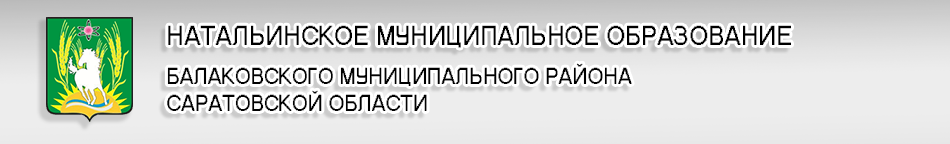 ПРАВИЛА ЗЕМЛЕПОЛЬЗОВАНИЯ И ЗАСТРОЙКИНАТАЛЬИНСКОГО МУНИЦИПАЛЬНОГО ОБРАЗОВАНИЯБАЛАКОВСКОГО МУНИЦИПАЛЬНОГО РАЙОНАСАРАТОВСКОЙ ОБЛАСТИБалаково 2020 гСОДЕРЖАНИЕПРАВИЛА ЗЕМЛЕПОЛЬЗОВАНИЯ И ЗАСТРОЙКИ НАТАЛЬИНСКОГО МУНИЦИПАЛЬНОГО ОБРАЗОВАНИЯ БАЛАКОВСКОГО МУНИЦИПАЛЬНОГО РАЙОНА САРАТОВСКОЙ ОБЛАСТИI. Порядок применения Правил землепользования и застройки Натальинского муниципального образования Балаковского муниципального района Саратовской области и внесения в них измененийГлава 1. Предмет регулирования Правил землепользования и застройки Натальинского муниципального образования Балаковского муниципального района Саратовской области1. Правила землепользования и застройки Натальинского муниципального образования Балаковского муниципального района Саратовской области (далее - Правила) являются документом градостроительного зонирования Натальинского муниципального образования Балаковского муниципального района Саратовской области.2. Правила подготовлены в соответствии с Градостроительным кодексом Российской Федерации, Земельным кодексом Российской Федерации, иными федеральными законами, Федеральным законом «Об общих принципах организации местного самоуправления в Российской Федерации», иными законами и нормативными правовыми актами Российской Федерации, Уставом Балаковского муниципального района, Уставом Натальинского муниципального образования, Генеральным планом Натальинского муниципального образования, а также с учетом положений иных актов и документов, определяющих основные направления социально-экономического и градостроительного развития Натальинского муниципального образования, охраны его культурного наследия, окружающей среды и рационального использования природных ресурсов, законами и иными нормативными правовыми актами Саратовской области.3. Правила подготовлены с учетом положений о территориальном планировании, содержащихся в Генеральном плане Натальинского муниципального образования Балаковского муниципального района Саратовской области (далее - Генеральный план Натальинского муниципального образования Балаковского муниципального района Саратовской области), требований технических регламентов, результатов публичных слушаний и предложений заинтересованных лиц.4. Действие настоящих Правил не распространяется на отношения по приобретению в установленном порядке гражданами и юридическими лицами, имеющими в собственности, безвозмездном пользовании, хозяйственном ведении или оперативном управлении объекты капитального строительства, расположенные на земельных участках, находящихся в государственной или муниципальной собственности, прав на эти участки, в части разрешенного использования земельных участков и объектов капитального строительства при условии, что объекты капитального строительства созданы до вступления в силу настоящих Правил. 5. Настоящие Правила обязательны для физических и юридических лиц, должностных лиц, осуществляющих и контролирующих градостроительную деятельность на территории Натальинского муниципального образования.6. Настоящие Правила регламентируют деятельность по:1) регулированию землепользования и застройки органами местного самоуправления;2) изменению видов разрешенного использования земельных участков и объектов капитального строительства физическими и юридическими лицами;3) подготовке документации по планировке территории органами местного самоуправления;4) проведению общественных обсуждений или публичных слушаний по вопросам землепользования и застройки;5) внесению изменений в правила землепользования и застройки;6) регулированию иных вопросов землепользования и застройки.7. Настоящие Правила применяются наряду с техническими регламентами и иными обязательными требованиями, установленными в соответствии с законодательством, в целях обеспечения безопасности жизни и здоровья людей, надежности и безопасности зданий, строений и сооружений, сохранения окружающей природной среды и объектов культурного наследия; иными муниципальными правовыми актами по вопросам регулирования землепользования и застройки.Глава 2. Цели разработки Правил8. Правила разрабатываются в целях:1) создания условий для устойчивого развития территории Натальинского муниципального образования Балаковского муниципального района Саратовской области, сохранения окружающей среды и объектов культурного наследия.2) создания условий для планировки территории Натальинского муниципального образования Балаковского муниципального района Саратовской области;3) обеспечения прав и законных интересов физических и юридических лиц, в том числе правообладателей земельных участков и объектов капитального строительства;4) создания условий для привлечения инвестиций, в том числе путем предоставления возможности выбора наиболее эффективных видов разрешенного использования земельных участков и объектов капитального строительства.Глава 3. Регулирование землепользования и застройки Натальинского муниципального образования Балаковского муниципального района Саратовской области органами местного самоуправления Натальинского муниципального образования Балаковского муниципального района Саратовской области и Балаковского муниципального района Саратовской области9. В соответствии с законодательством настоящие Правила регулируют действия:1) физических и юридических лиц, осуществляющих землепользование и застройку на территории Натальинского муниципального образования;2) органов, уполномоченных осуществлять контроль за соблюдением правил землепользования и застройки на территории Натальинского муниципального образования.В соответствии с законодательством, иными нормативными правовыми актами к органам, уполномоченным регулировать и контролировать землепользование и застройку в части соблюдения настоящих Правил относятся:- Совет Натальинского муниципального образования Балаковского муниципального района Саратовской области;- Глава Натальинского муниципального образования Балаковского муниципального района Саратовской области (далее - Глава Натальинского МО);- Комиссия по землепользованию и застройке Натальинского муниципального образования (далее – Комиссия);- Администрация Балаковского муниципального района Саратовской области.10. К вопросам местного значения администрации Балаковского муниципального района Саратовской области в области землепользования и застройки относятся:1) утверждение генеральных планов Натальинского муниципального образования, правил землепользования и застройки;2) утверждение подготовленной на основе генеральных планов Натальинского муниципального образования документации по планировке территории;3) выдача разрешений на строительство (за исключением случаев, предусмотренных Градостроительным кодексом Российской Федерации, иными федеральными законами);4) выдача разрешений на ввод объектов в эксплуатацию при осуществлении строительства, реконструкции объектов капитального строительства, расположенных на территории Натальинского муниципального образования;5) утверждение местных нормативов градостроительного проектирования Натальинского муниципального образования;6) резервирование земель и изъятие, в том числе путем выкупа, земельных участков в границах Натальинского муниципального образования для муниципальных нужд;7) осуществление муниципального земельного контроля за использованием земель Натальинского муниципального образования;8) осуществление в случаях, предусмотренных Градостроительным кодексом Российской Федерации, осмотров зданий, сооружений и выдача рекомендаций об устранении выявленных в ходе таких осмотров нарушений;9) направление уведомления о соответствии указанных в уведомлении о планируемых строительстве или реконструкции объекта индивидуального жилищного строительства или садового дома (далее - уведомление о планируемом строительстве) параметров объекта индивидуального жилищного строительства или садового дома установленным параметрам и допустимости размещения объекта индивидуального жилищного строительства или садового дома на земельном участке, уведомления о несоответствии указанных в уведомлении о планируемом строительстве параметров объекта индивидуального жилищного строительства или садового дома установленным параметрам и (или) недопустимости размещения объекта индивидуального жилищного строительства или садового дома на земельном участке, уведомления о соответствии или несоответствии построенных или реконструированных объекта индивидуального жилищного строительства или садового дома требованиям законодательства о градостроительной деятельности при строительстве или реконструкции объектов индивидуального жилищного строительства или садовых домов на земельных участках, расположенных на территориях поселений;10) принятие в соответствии с гражданским законодательством Российской Федерации решения о сносе самовольной постройки, решения о сносе самовольной постройки или ее приведении в соответствие с предельными параметрами разрешенного строительства, реконструкции объектов капитального строительства, установленными правилами землепользования и застройки, документацией по планировке территории, или обязательными требованиями к параметрам объектов капитального строительства, установленными федеральными законами, решения об изъятии земельного участка, не используемого по целевому назначению или используемого с нарушением законодательства Российской Федерации, осуществление сноса самовольной постройки или ее приведения в соответствие с установленными требованиями в случаях, предусмотренных Градостроительным кодексом Российской Федерации;11) осуществление иных полномочий в соответствии с Федеральным законом и Уставом Натальинского муниципального образования.В соответствии с заключаемыми соглашениями, полномочия по исполнению вопросов местного значения, указанных в данном пункте, могут передаваться администрации Натальинского муниципального образования Балаковского муниципального района Саратовской области. 11. В случае передачи полномочий по исполнению вопроса местного значения «утверждение правил землепользования и застройки» от администрации Балаковского муниципального района Саратовской области к администрации Натальинского муниципального образования Балаковского муниципального района Саратовской области:В компетенции Совета Натальинского муниципального образования находится: утверждение Правил, утверждение изменений в Правила;принятие правовых актов, устанавливающих нормы и правила, обязательные для исполнения на всей территории Натальинского муниципального образования;утверждение Положения об Администрации Натальинского муниципального образования, а так же структуры Администрации Натальинского муниципального образования, которая предлагается Главой Натальинского муниципального образования;Представительный орган Натальинского муниципального образования - Совет Натальинского муниципального образования состоит из тринадцати депутатов, избираемых населением Натальинского муниципального образования на муниципальных выборах на основе всеобщего, равного и прямого избирательного права при тайном голосовании сроком на 5 лет.Основной организационной формой работы Совета Натальинского муниципального образования являются заседания.Совет Натальинского муниципального образования может создавать постоянные и временные депутатские комиссии, комиссии при Совете Натальинского муниципального образования с привлечением специалистов, представителей Администрации Натальинского муниципального образования, общественности. Порядок образования депутатских комиссий и рабочих групп, их полномочия, регламент деятельности устанавливаются решениями Совета Натальинского муниципального образования либо распоряжениями Главы Натальинского муниципального образования.В компетенции Главы Натальинского муниципального образования находится: 1)принятие решения о подготовке проекта Правил, 2) принятие решения о подготовке проекта внесения изменений в Правила или об отклонении предложений о внесении изменений в Правила с указанием причин отклонения и направление копии такого решения заявителям.3) опубликование  (обнародование) информации о принятии решения о подготовке проекта Правил (проекта о внесении изменений в Правила) с указанием в публикации сведений о размещении решения на официальном сайте в информационно-телекоммуникационной сети «Интернет»;утверждение состава и порядка деятельности комиссии по подготовке проекта правил; опубликование  (обнародование) Итогового документа публичных слушаний (заключения о результатах публичных слушаний); направление проекта Правил (проекта о внесении изменений в Правила) в Совет Натальинского муниципального образования.Глава Натальинского муниципального образования возглавляет и организует работу Совета Натальинского муниципального образования в соответствии с Уставом Натальинского муниципального образования, Регламентом Совета Натальинского муниципального образования и иными решениями представительного органа.К полномочиям Комиссии относится:1) рассмотрение предложений граждан и юридических лиц по внесению изменений в правила землепользования и застройки;2) осуществление проверки проекта Правил (проекта изменений Правил), на соответствие требованиям технических регламентов, Генеральному плану Натальинского муниципального образования Балаковского муниципального района Саратовской области, Схеме территориального планирования Балаковского муниципального района Саратовской области, Схеме территориального планирования Саратовской области, схемам территориального планирования Российской Федерации;3) направление проекта Правил (проекта изменений Правил) по результатам проверки в администрацию Натальинского муниципального образования Балаковского муниципального района Саратовской области для согласования или, в случае обнаружения его несоответствия требованиям технических регламентов, Генеральному плану Натальинского муниципального образования Балаковского муниципального района Саратовской области, Схеме территориального планирования Балаковского муниципального района Саратовской области, Схеме территориального планирования Саратовской области, схемам территориального планирования Российской Федерации, на доработку;4) направление согласованного (несогласованного в определенной части) проекта Правил для доработки или рассмотрения проекта Правил на общественных обсуждениях или публичных слушаниях;5) организация и проведение общественных обсуждений или публичных слушаний по проекту Правил (проекту о внесении изменений в Правила) в порядке, определяемом Уставом администрации Натальинского муниципального образования Балаковского муниципального района Саратовской области и (или) нормативными правовыми актами Совета депутатов администрацию Натальинского муниципального образования Балаковского муниципального района Саратовской области, в соответствии со статьями 5.1, 28, частями 13, 14 статьи 31 Градостроительного кодекса Российской Федерации;6) обеспечение опубликования решения об утверждении Правил (изменений Правил) или решения об отклонении проекта Правил (проекта изменений Правил) и о направлении его на доработку на официальном сайте Натальинского муниципального образования Балаковского муниципального района Саратовской области в информационно-телекоммуникационной сети «Интернет»;Комиссия является постоянно действующим органом по рассмотрению вопросов по подготовке и внесению изменений в Правила землепользования и застройки.Состав комиссии формируется Главой Натальинского муниципального образования из представителей функциональных и отраслевых органов администрации Натальинского муниципального образования.В состав Комиссии могут включаться депутаты представительного органа местного самоуправления, лица, представляющие общественные и частные интересы граждан (указанные лица не могут являться государственными или муниципальными служащими), представители государственных органов, деятельность которых может быть связана с реализацией Правил землепользования и застройки.Комиссия осуществляет свою деятельность в соответствии с настоящими Правилами, Положением о Комиссии, иными документами, утверждаемыми главой Натальинского муниципального образования.Решения Комиссии принимаются простым большинством голосов, при наличии кворума не менее двух третей от общего числа членов Комиссии. При равенстве голосов голос председателя Комиссии является решающим.На каждом заседании Комиссии ведется протокол, который подписывается председательствующим на заседании и секретарем Комиссии. К протоколу прилагаются копии материалов, рассматриваемые на заседании.Протоколы заседаний Комиссии являются открытыми для всех заинтересованных лиц, которые могут получать копии протоколов бесплатно.Документы, рассматриваемые на заседаниях Комиссии, протоколы Комиссии хранятся в архиве Комиссии.12. К полномочиям администрации Балаковского муниципального района Саратовской области в области землепользования и застройки относятся:1) принятие решения о подготовке документации по планировке территории (проектов планировки территории, проектов межевания территории, в том числе комплексное развитие территории) (далее – документация по планировке) Натальинского муниципального образования Балаковского муниципального района Саратовской области, за исключением случаев, указанных в части 1.1 статьи 45 Градостроительного кодекса Российской Федерации:Решения о подготовке документации по планировке территории принимаются самостоятельно: - лицами, с которыми заключены договоры о развитии застроенной территории, договоры о комплексном освоении территории, в том числе в целях строительства стандартного жилья, договоры о комплексном развитии территории по инициативе органа местного самоуправления.Комплексное развитие территории по инициативе правообладателей осуществляется одним или несколькими правообладателями земельных участков и (или) объектов недвижимого имущества, расположенных в границах такой территории, в том числе лицами, которым земельные участки, находящиеся в государственной или муниципальной собственности, предоставлены в аренду, в безвозмездное пользование в соответствии с земельным законодательством (далее в настоящей статье также - правообладатель). При этом участие правообладателя, не являющегося собственником земельного участка и (или) расположенного на нем объекта недвижимого имущества, в комплексном развитии территории по инициативе правообладателей допускается в случае, если срок действия его прав на земельный участок составляет на день заключения в соответствии с настоящей статьей договора о комплексном развитии территории не менее чем пять лет;- правообладателями существующих линейных объектов, подлежащих реконструкции, в случае подготовки документации по планировке территории в целях их реконструкции;- субъектами естественных монополий, организациями коммунального комплекса в случае подготовки документации по планировке территории для размещения объектов федерального значения, объектов регионального значения, объектов местного значения.2) опубликование информации о принятии решения о подготовке документации по планировке территории, подготовленных в составе документации по планировке территории в средствах массовой информации с указанием в публикации сведений о размещении решения на официальном сайте в информационно-телекоммуникационной сети «Интернет»;3) проверка проекта документации по планировке территории на соответствие требованиям программ комплексного развития систем коммунальной инфраструктуры поселения, программ комплексного развития транспортной инфраструктуры поселения, программ комплексного развития социальной инфраструктуры поселения;4) организация и проведение общественных обсуждений или публичных слушаний по проекту документации по планировке территории в порядке, определяемом Уставом Балаковского муниципального района Саратовской области и (или) нормативными правовыми актами Совета депутатов Балаковского муниципального района Саратовской области с учетом положений статьи 46Градостроительного кодекса Российской Федерации;5) утверждение документации по планировке территории или отклонение такой документации и направление ее на доработку;6) обеспечение опубликования решения об утверждении документации по планировке территории или решения об отклонении такой документации и о доработке ее на официальном сайте администрации муниципального образования в информационно-телекоммуникационной сети «Интернет»;7) предоставление разрешения на условно разрешенный вид использования или отказ в предоставлении такого разрешения с указанием причин принятого решения;8) предоставление разрешения на отклонение от предельных параметров разрешенного строительства, реконструкции объектов капитального строительства или отказ в предоставлении такого разрешения с указанием причин принятого решения.9) осуществление иных полномочий в соответствии с федеральным законодательством, законодательством Саратовской области, Уставом Балаковского муниципального района Саратовской области.Глава 4. Изменение видов разрешенного использования земельных участков и объектов капитального строительства, отклонение от предельных параметров разрешенного строительства, реконструкции объектов капитального строительства физическими и юридическими лицами13. Применительно к каждой территориальной зоне устанавливаются виды разрешенного использования земельных участков и объектов капитального строительства: таблица 1. «Виды разрешенного использования земельных участков и объектов капитального строительства для территориальных зон».Разрешенное использование земельных участков и объектов капитального строительства может быть следующих видов:1) основные виды разрешенного использования;2) условно разрешенные виды использования;3) вспомогательные виды разрешенного использования, допустимые только в качестве дополнительных по отношению к основным видам разрешенного использования и условно разрешенным видам использования и осуществляемые совместно с ними.Разрешенное использование земельных участков и объектов капитального строительства выбирается из таблица 1. «Виды разрешенного использования земельных участков и объектов капитального строительства для территориальных зон» или из таблицы 3. «Описание видов разрешенного использования».14.Установление основных видов разрешенного использования земельных участков и объектов капитального строительства является обязательным применительно к каждой территориальной зоне, в отношении которой устанавливается градостроительный регламент.15. Изменение видов разрешенного использования земельных участков и объектов капитального строительства осуществляется в соответствии с градостроительными регламентами для территориальных зон при условии соблюдения технических регламентов.16. Выбор основных и вспомогательных видов разрешенного использования земельных участков и объектов капитального строительства осуществляется правообладателями земельных участков и объектов капитального строительства, за исключением органов государственной власти, органов местного самоуправления, государственных и муниципальных учреждений, государственных и муниципальных унитарных предприятий, самостоятельно без дополнительных разрешений и согласования.17. Изменение видов разрешенного использования земельных участков и объектов капитального строительства органами государственной власти, органами местного самоуправления, государственными и муниципальными учреждениями, государственными и муниципальными унитарными предприятиями осуществляется в соответствии с действующим законодательством.18. В случаях, если земельный участок и (или) объект капитального строительства расположен на территории, на которую действие градостроительных регламентов не распространяется или для которой градостроительный регламент не устанавливается, изменение вида его разрешенного использования осуществляется в соответствии с Федеральными законами.19. Использование земельного участка и(или) объекта капитального строительства с условно разрешенным видом использования допускается после предоставления разрешения на условно разрешенный вид использования земельного участка или объекта капитального строительства (далее - разрешение на условно разрешенный вид использования).20. Предоставление разрешения на условно разрешенный вид использования:- физическое или юридическое лицо, заинтересованное в предоставлении разрешения на условно разрешенный вид использования земельного участка или объекта капитального строительства (далее - разрешение на условно разрешенный вид использования), направляет заявление о предоставлении разрешения на условно разрешенный вид использования в администрацию Балаковского муниципального района Саратовской области (соответствующее структурное подразделение, комиссию);- проект решения о предоставлении разрешения на условно разрешенный вид использования подлежит рассмотрению на общественных обсуждениях или публичных слушаниях;- в случае, если условно разрешенный вид использования земельного участка или объекта капитального строительства может оказать негативное воздействие на окружающую среду, общественные обсуждения или публичные слушания проводятся с участием правообладателей земельных участков и объектов капитального строительства, подверженных риску такого негативного воздействия;- организатор общественных обсуждений или публичных слушаний направляет сообщения о проведении общественных обсуждений или публичных слушаний по проекту решения о предоставлении разрешения на условно разрешенный вид использования правообладателям земельных участков, имеющих общие границы с земельным участком, применительно к которому запрашивается данное разрешение, правообладателям объектов капитального строительства, расположенных на земельных участках, имеющих общие границы с земельным участком, применительно к которому запрашивается данное разрешение, и правообладателям помещений, являющихся частью объекта капитального строительства, применительно к которому запрашивается данное разрешение. Указанные сообщения направляются не позднее чем через десять дней со дня поступления заявления заинтересованного лица о предоставлении разрешения на условно разрешенный вид использования;- срок проведения общественных обсуждений или публичных слушаний со дня оповещения жителей Натальинского муниципального образования об их проведении до дня опубликования заключения о результатах общественных обсуждений или публичных слушаний не может быть более одного месяца;- на основании заключения о результатах общественных обсуждений или публичных слушаний по проекту решения о предоставлении разрешения на условно разрешенный вид использования, администрация Балаковского муниципального района Саратовской области (соответствующее структурное подразделение, комиссия) осуществляет подготовку рекомендаций о предоставлении разрешения на условно разрешенный вид использования или об отказе в предоставлении такого разрешения с указанием причин принятого решения и направляет их Главе Балаковского муниципального района Саратовской области;- на основании подготовленных рекомендаций, Глава Балаковского муниципального района Саратовской области  в течение трех дней со дня поступления таких рекомендаций принимает решение о предоставлении разрешения на условно разрешенный вид использования или об отказе в предоставлении такого разрешения. - решение о предоставлении разрешения на условно разрешенный вид использования или об отказе в предоставлении такого разрешения на условно разрешенный вид использования, подлежит опубликованию в порядке, установленном для официального опубликования муниципальных правовых актов, иной официальной информации, и размещается на официальном сайте в сети "Интернет";- расходы, связанные с организацией и проведением общественных обсуждений или публичных слушаний по проекту решения о предоставлении разрешения на условно разрешенный вид использования, несет физическое или юридическое лицо, заинтересованное в предоставлении такого разрешения;- в случае, если условно разрешенный вид использования земельного участка или объекта капитального строительства включен в градостроительный регламент в установленном для внесения изменений в правила землепользования и застройки порядке после проведения общественных обсуждений или публичных слушаний по инициативе физического или юридического лица, заинтересованного в предоставлении разрешения на условно разрешенный вид использования, решение о предоставлении разрешения на условно разрешенный вид использования такому лицу принимается без проведения общественных обсуждений или публичных слушаний.21. Правообладатели земельных участков, размеры которых меньше установленных градостроительным регламентом минимальных размеров земельных участков либо конфигурация, инженерно-геологические или иные характеристики которых неблагоприятны для застройки, вправе обратиться за разрешениями на отклонение от предельных параметров разрешенного строительства, реконструкции объектов капитального строительства (далее - разрешение на отклонение от предельных параметров).22. Размещение на земельном участке объектов капитального строительства, их реконструкция с отклонением от предельных параметров разрешенного строительства, реконструкции объектов капитального строительства допускается после предоставления разрешения на отклонение от предельных параметров.23. Предоставление разрешения на отклонение от предельных параметров:- заинтересованное в получении разрешения на отклонение от предельных параметров лицо направляет в администрацию Балаковского муниципального района Саратовской области (соответствующее структурное подразделение, комиссию) заявление о предоставлении такого разрешения;- проект решения о предоставлении разрешения на отклонение от предельных параметров разрешенного строительства, реконструкции объектов капитального строительства подлежит рассмотрению на общественных обсуждениях или публичных слушаниях;- расходы, связанные с организацией и проведением общественных обсуждений или публичных слушаний по проекту решения о предоставлении разрешения на отклонение от предельных параметров разрешенного строительства, реконструкции объектов капитального строительства, несет физическое или юридическое лицо, заинтересованное в предоставлении такого разрешения;- на основании заключения о результатах общественных обсуждений или публичных слушаний по проекту решения о предоставлении разрешения на отклонение от предельных параметров разрешенного строительства, реконструкции объектов капитального строительства администрация Балаковского муниципального района Саратовской области (соответствующее структурное подразделение, комиссия) осуществляет подготовку рекомендаций о предоставлении такого разрешения или об отказе в предоставлении такого разрешения с указанием причин принятого решения и направляет указанные рекомендации Главе Балаковского муниципального района Саратовской области;- на основании подготовленных рекомендаций, Глава Балаковского муниципального района Саратовской области в течение семи дней со дня поступления рекомендаций принимает решение о предоставлении разрешения на отклонение от предельных параметров разрешенного строительства, реконструкции объектов капитального строительства или об отказе в предоставлении такого разрешения с указанием причин принятого решения.Глава 5. Подготовка документации по планировке территории Натальинского муниципального образования Балаковского муниципального района Саратовской области24. Подготовка документации по планировке территории осуществляется в целях обеспечения устойчивого развития территории Натальинского муниципального образования Балаковского муниципального района Саратовской области, выделения элементов планировочной структуры (кварталов, микрорайонов, иных элементов), установления границ земельных участков, на которых расположены объекты капитального строительства, границ земельных участков, предназначенных для строительства и размещения линейных объектов.25. Видами документации по планировке территории являются:1) проект планировки территории;2) проект межевания территории.26. Подготовка проектов планировки территории осуществляется для выделения элементов планировочной структуры, установления границ территорий общего пользования, границ зон планируемого размещения объектов капитального строительства, определения характеристик и очередности планируемого развития территории.27. Подготовка проекта межевания территории осуществляется применительно к территории, расположенной в границах одного или нескольких смежных элементов планировочной структуры, границах определенной правилами землепользования и застройки территориальной зоны и (или) границах установленной схемой территориального планирования муниципального района, генеральным планом поселения, городского округа функциональной зоны.28. Проект планировки территории является основой для подготовки проекта межевания территории, за исключением случаев, предусмотренных п.29 Правил. Подготовка проекта межевания территории осуществляется в составе проекта планировки территории или в виде отдельного документа.29. Применительно к территории, в границах которой не предусматривается осуществление деятельности по комплексному и устойчивому развитию территории, а также не планируется размещение линейных объектов, допускается подготовка проекта межевания территории без подготовки проекта планировки территории в целях:1) определения местоположения границ образуемых и изменяемых земельных участков;2) установления, изменения, отмены красных линий для застроенных территорий, в границах которых не планируется размещение новых объектов капитального строительства, а также для установления, изменения, отмены красных линий в связи с образованием и (или) изменением земельного участка, расположенного в границах территории, применительно к которой не предусматривается осуществление деятельности по комплексному и устойчивому развитию территории, при условии, что такие установление, изменение, отмена влекут за собой исключительно изменение границ территории общего пользования.30. Подготовка документации по планировке территории в целях размещения объекта капитального строительства является обязательной в следующих случаях:1) необходимо изъятие земельных участков для государственных или муниципальных нужд в связи с размещением объекта капитального строительства федерального, регионального или местного значения;2)   необходимы установление, изменение или отмена красных линий;3) необходимо образование земельных участков в случае, если в соответствии с земельным законодательством образование земельных участков осуществляется только в соответствии с проектом межевания территории;4) размещение объекта капитального строительства планируется на территориях двух и более муниципальных образований, имеющих общую границу (за исключением случая, если размещение такого объекта капитального строительства планируется осуществлять на землях или земельных участках, находящихся в государственной или муниципальной собственности, и для размещения такого объекта капитального строительства не требуются предоставление земельных участков, находящихся в государственной или муниципальной собственности, и установление сервитутов);5) планируются строительство, реконструкция линейного объекта (за исключением случая, если размещение линейного объекта планируется осуществлять на землях или земельных участках, находящихся в государственной или муниципальной собственности, и для размещения такого линейного объекта не требуются предоставление земельных участков, находящихся в государственной или муниципальной собственности, и установление сервитутов). Правительством Российской Федерации могут быть установлены иные случаи, при которых для строительства, реконструкции линейного объекта не требуется подготовка документации по планировке территории;6) планируется размещение объекта капитального строительства, не являющегося линейным объектом, и необходимых для обеспечения его функционирования объектов капитального строительства в границах особо охраняемой природной территории или в границах земель лесного фонда.31. Подготовка и утверждение документации по планировке территории осуществляется в соответствии со статьей 45 Градостроительного кодекса РФ. Глава 6. Проведение общественных обсуждений или публичных слушаний по вопросам землепользования и застройки на территории Натальинского муниципального образования Балаковского муниципального района Саратовской области32. Общественные обсуждения или публичные слушания по вопросам землепользования и застройки на территории Натальинского муниципального образования Балаковского муниципального района Саратовской области (далее - публичные слушания) организуются и проводятся в целях:- соблюдения прав человека на благоприятные условия жизнедеятельности, прав и законных интересов правообладателей земельных участков и объектов капитального строительства;- информирования населения Натальинского муниципального образования Балаковского муниципального района Саратовской области о градостроительной деятельности в Натальинском муниципальном образовании Балаковского муниципального района Саратовской области.33. Организация и проведение общественных обсуждений или публичных слушаний осуществляется в порядке, определяемом Уставом Натальинского муниципального образования Балаковского муниципального района, нормативным правовым актом Совета Натальинского муниципального образования Балаковского муниципального района Саратовской области с учетом положений Градостроительного кодекса Российской Федерации.34. На общественные обсуждения или публичные слушания по вопросам землепользования и застройки должны выноситься:проект Правил и проект о внесении изменений в Правила;планировки территории и проекты межевания территории;проекты решений о предоставлении разрешений на условно разрешенный вид использования;проекты решения об отклонении от предельных параметров разрешенного строительства, реконструкции объектов капитального строительства;проект генерального плана Натальинского муниципального образования Правил и проект о внесении изменений в утвержденный генеральный план Натальинского муниципального образования;проект правил благоустройства территорий Натальинского муниципального образования.35. Решение о назначении общественных обсуждений или публичных слушаний по вопросам землепользования и застройки принимает Глава администрации Балаковского муниципального района Саратовской области или Глава Натальинского муниципального образования Балаковского муниципального района Саратовской области, в соответствии с  закрепленными за ними Федеральным законом от 06.10.2003 № 131-ФЗ "Об общих принципах организации местного самоуправления в Российской Федерации" вопросами местного значения сельского поселения, после получения заключения Комиссии по землепользованию и застройке о необходимости проведения общественных обсуждений или публичных слушаний.36. Материалы для проведения публичных слушаний (заключения, иные необходимые материалы) готовятся заказчиком, а также по запросу Комиссии по землепользованию и застройке – органом, уполномоченным в области градостроительной деятельности, иными структурными подразделениями администрации Натальинского муниципального образования.37. Участниками общественных обсуждений или публичных слушаний по проектам правил землепользования и застройки, проектам, предусматривающим внесение изменений, являются граждане, постоянно проживающие на территории Натальинского муниципального образования, правообладатели находящихся в границах этой территории земельных участков и (или) расположенных на них объектов капитального строительства, а также правообладатели помещений, являющихся частью указанных объектов капитального строительства.38. Участниками общественных обсуждений или публичных слушаний по проектам решений о предоставлении разрешения на условно разрешенный вид использования земельного участка или объекта капитального строительства, проектам решений о предоставлении разрешения на отклонение от предельных параметров разрешенного строительства, реконструкции объектов капитального строительства являются граждане, постоянно проживающие в пределах территориальной зоны, в границах которой расположен земельный участок или объект капитального строительства, в отношении которых подготовлены данные проекты, правообладатели находящихся в границах этой территориальной зоны земельных участков и (или) расположенных на них объектов капитального строительства, граждане, постоянно проживающие в границах земельных участков, прилегающих к земельному участку, в отношении которого подготовлены данные проекты, правообладатели таких земельных участков или расположенных на них объектов капитального строительства, правообладатели помещений, являющихся частью объекта капитального строительства, в отношении которого подготовлены данные проекты, а также правообладатели земельных участков и объектов капитального строительства (заинтересованные в предоставлении разрешения на условно разрешенный вид использования), подверженных риску негативного воздействия на окружающую среду в результате реализации данных проектов.39. Процедура проведения общественных обсуждений состоит из следующих этапов:оповещение о начале общественных обсуждений;размещение проекта, подлежащего рассмотрению на общественных обсуждениях, и информационных материалов к нему на официальном сайте Натальинского муниципального образования в сети и открытие экспозиции проекта;проведение экспозиции или экспозиций проекта, подлежащего рассмотрению на общественных обсуждениях;подготовка и оформление протокола общественных обсуждений;подготовка и опубликование заключения о результатах общественных обсуждений.40. Процедура проведения публичных слушаний состоит из следующих этапов:оповещение о начале публичных слушаний;размещение проекта, подлежащего рассмотрению на публичных слушаниях, и информационных материалов к нему на официальном сайте и открытие экспозиции  проекта;проведение экспозиции проекта, подлежащего рассмотрению на публичных слушаниях;проведение собрания или собраний участников публичных слушаний;подготовка и оформление протокола публичных слушаний;подготовка и опубликование заключения о результатах публичных слушаний.41. Участник общественных обсуждений или публичных слушаний, который внес предложения и замечания, касающиеся проекта, рассмотренного на общественных обсуждениях или публичных слушаниях, имеет право получить выписку из протокола общественных обсуждений или публичных слушаний, содержащую внесенные этим участником предложения и замечания.Глава 7. Внесение изменений в правила землепользования и застройки42. Внесение изменений в Правила осуществляется в том же порядке, что и подготовка и утверждение Правил в соответствии со статьями 31-33 Градостроительного кодекса Российской Федерации с учетом особенностей, установленных главой 3Правил и настоящим разделом.43. Перечень оснований для рассмотрения Главой вопроса о внесении изменений в Правила:1) несоответствие правил землепользования и застройки генеральному плану Натальинского муниципального образования, схеме территориального планирования Балаковского муниципального района, возникшее в результате внесения в такие документы территориального планирования изменений;1.1) поступление от уполномоченного Правительством Российской Федерации федерального органа исполнительной власти обязательного для исполнения в сроки, установленные законодательством Российской Федерации, предписания об устранении нарушений ограничений использования объектов недвижимости, установленных на приаэродромной территории, которые допущены в правилах землепользования и застройки муниципального образования;2) поступление предложений об изменении границ территориальных зон, изменении градостроительных регламентов;3) несоответствие сведений о местоположении границ зон с особыми условиями использования территорий, территорий объектов культурного наследия, отображенных на карте градостроительного зонирования, содержащемуся в Едином государственном реестре недвижимости описанию местоположения границ указанных зон, территорий;4) несоответствие установленных градостроительным регламентом ограничений использования земельных участков и объектов капитального строительства, расположенных полностью или частично в границах зон с особыми условиями использования территорий, территорий достопримечательных мест федерального, регионального и местного значения, содержащимся в Едином государственном реестре недвижимости ограничениям использования объектов недвижимости в пределах таких зон, территорий;5) установление, изменение, прекращение существования зоны с особыми условиями использования территории, установление, изменение границ территории объекта культурного наследия, территории исторического поселения федерального значения, территории исторического поселения регионального значения.44. Предложения о внесении изменений в правила землепользования и застройки в комиссию направляются:1) федеральными органами исполнительной власти в случаях, если правила землепользования и застройки могут воспрепятствовать функционированию, размещению объектов капитального строительства федерального значения;2) органами исполнительной власти Саратовской области в случаях, если правила землепользования и застройки могут воспрепятствовать функционированию, размещению объектов капитального строительства регионального значения;3) органами местного самоуправления Балаковского муниципального района в случаях, если правила землепользования и застройки могут воспрепятствовать функционированию, размещению объектов капитального строительства местного значения;4) органами местного самоуправления Натальинского муниципального образования в случаях, если необходимо совершенствовать порядок регулирования землепользования и застройки на территории Натальинского муниципального образования;5) физическими или юридическими лицами в инициативном порядке либо в случаях, если в результате применения правил землепользования и застройки земельные участки и объекты капитального строительства не используются эффективно, причиняется вред их правообладателям, снижается стоимость земельных участков и объектов капитального строительства, не реализуются права и законные интересы граждан и их объединений.45.Комиссия в течение 30 (тридцати) дней со дня поступления предложения о внесении изменения в Правила осуществляет подготовку заключения, в котором содержатся рекомендации о внесении в соответствии с поступившим предложением изменения в Правила или об отклонении такого предложения с указанием причин отклонения, и направляет это заключение Главе Натальинского муниципального образования (по полномочиям, указанным в пункте 11 Правил).46. Глава Натальинского муниципального образования(по полномочиям, указанным в пункте 11 Правил) с учетом рекомендаций, содержащихся в заключении комиссии, в течение 30 (тридцати) дней со дня поступления заключения Комиссии принимает решение о подготовке проекта о внесении изменения в Правила или об отклонении предложения о внесении изменения в Правила с указанием причин отклонения и направляет копию такого решения заявителям.Глава 8. Положение о регулировании иных вопросов землепользования и застройки47. Полномочия по предоставлению земельных участков, обмену земельных участков, установлению сервитута, перераспределению земель, предоставлению разрешений на использование земель или земельных участков без предоставления и установления сервитута в отношении земельных участков, государственная собственность на которые не разграничена, которые расположены в границах Натальинского муниципального образования Балаковского муниципального района Саратовской области, осуществляется администрацией Балаковского муниципального района Саратовской области.II. Карты градостроительного зонированияПравила землепользования и застройки Натальинского муниципального образования Балаковского муниципального района Саратовской области. «Карта градостроительного зонирования». М 1:25000Правила землепользования и застройки Натальинского муниципального образования Балаковского муниципального района Саратовской области. «Карта зон с особыми условиями использования территории». М 1:25000Правила землепользования и застройки с. Хлебновка Натальинского муниципального образования Балаковского муниципального района Саратовской области. «Карта градостроительного зонирования». М 1:5000Правила землепользования и застройки с. Хлебновка Натальинского муниципального образования Балаковского муниципального района Саратовской области. «Зоны с особыми условиями использования территории». М 1:5000Правила землепользования и застройки с. Николевка Натальинского муниципального образования Балаковского муниципального района Саратовской области. «Карта градостроительного зонирования». М 1:5000Правила землепользования и застройки с. Николевка Натальинского муниципального образования Балаковского муниципального района Саратовской области. «Зоны с особыми условиями использования территории». М 1:5000Правила землепользования и застройки  пос. Затонский Натальинского муниципального образования Балаковского муниципального района Саратовской области. «Карта градостроительного зонирования». М 1:5000Правила землепользования и застройки пос. Затонский Натальинского муниципального образования Балаковского муниципального района Саратовской области. «Зоны с особыми условиями использования территории». М 1:5000Правила землепользования и застройки с. Подсосенки Натальинского муниципального образования Балаковского муниципального района Саратовской области. «Карта градостроительного зонирования». М 1:5000Правила землепользования и застройки с. Подсосенки Натальинского муниципального образования Балаковского муниципального района Саратовской области. «Зоны с особыми условиями использования территории». М 1:5000Правила землепользования и застройки пос. Головановский Натальинского муниципального образования Балаковского муниципального района Саратовской области. «Карта градостроительного зонирования». М 1:5000Правила землепользования и застройки  пос. Головановский Натальинского муниципального образования Балаковского муниципального района Саратовской области. «Зоны с особыми условиями использования территории». М 1:5000Правила землепользования и застройки пос. Новониколаевский Натальинского муниципального образования Балаковского муниципального района Саратовской области. «Карта градостроительного зонирования». М 1:5000Правила землепользования и застройки пос. Новониколаевский Натальинского муниципального образования Балаковского муниципального района Саратовской области. «Зоны с особыми условиями использования территории». М 1:5000Правила землепользования и застройки пос. Барвенковский Натальинского муниципального образования Балаковского муниципального района Саратовской области. «Карта градостроительного зонирования». М 1:2000Правила землепользования и застройки пос. Барвенковский Натальинского муниципального образования Балаковского муниципального района Саратовской области. «Зоны с особыми условиями использования территории». М 1:2000Правила землепользования и застройки с. Андреевка Натальинского муниципального образования Балаковского муниципального района Саратовской области. «Карта градостроительного зонирования». М 1:5000Правила землепользования и застройки с. Андреевка Натальинского муниципального образования Балаковского муниципального района Саратовской области. «Зоны с особыми условиями использования территории». М 1:5000Правила землепользования и застройки пос. Грачи Натальинского муниципального образования Балаковского муниципального района Саратовской области. «Карта градостроительного зонирования». М 1:5000Правила землепользования и застройки пос. Грачи Натальинского муниципального образования Балаковского муниципального района Саратовской области. «Зоны с особыми условиями использования территории». М 1:5000Карта градостроительного зонирования с. Натальино Натальинского муниципального образования Балаковского муниципального района Саратовской области. М 1:5000Карта градостроительного зонирования с. Матвеевка Натальинского муниципального образования Балаковского муниципального района Саратовской области. М 1:5000Карта градостроительного зонирования п. Николевский Натальинского муниципального образования Балаковского муниципального района Саратовской области. М 1:5000Карта градостроительного зонирования с. Старая Медынка Натальинского муниципального образования Балаковского муниципального района Саратовской области. М 1:5000Карта зон с особыми условиями использования территории с. Натальино Натальинского муниципального образования Балаковского муниципального района Саратовской области. М 1:5000Карта зон с особыми условиями использования территории с. Матвеевка Натальинского муниципального образования Балаковского муниципального района Саратовской области. М 1:5000Карта зон с особыми условиями использования территории п. Николевский Натальинского муниципального образования Балаковского муниципального района Саратовской области. М 1:5000Карта зон с особыми условиями использования территории с. Старая Медынка Натальинского муниципального образования Балаковского муниципального района Саратовской области. М 1:5000III. Градостроительные регламенты48. Градостроительным регламентом определяется правовой режим земельных участков, равно как всего, что находится над и под поверхностью земельных участков и используется в процессе их застройки и последующей эксплуатации объектов капитального строительства.49. Градостроительные регламенты устанавливаются с учетом:1) фактического использования земельных участков и объектов капитального строительства в границах территориальной зоны;2) возможности сочетания в пределах одной территориальной зоны различных видов существующего и планируемого использования земельных участков и объектов капитального строительства;3) функциональных зон и характеристик их планируемого развития, определенных документами территориального планирования муниципальных образований;4) видов территориальных зон;5) требований охраны объектов культурного наследия, а также особо охраняемых природных территорий, иных природных объектов.50. Действие градостроительного регламента распространяется в равной мере на все земельные участки и объекты капитального строительства, расположенные в пределах границ территориальной зоны, обозначенной на карте градостроительного зонирования.51. Действие градостроительного регламента не распространяется на земельные участки:1) в границах территорий памятников и ансамблей, включенных в единый государственный реестр объектов культурного наследия (памятников истории и культуры) народов Российской Федерации, а также в границах территорий памятников или ансамблей, которые являются выявленными объектами культурного наследия и решения о режиме содержания, параметрах реставрации, консервации, воссоздания, ремонта и приспособлении которых принимаются в порядке, установленном законодательством Российской Федерации об охране объектов культурного наследия;2) в границах территорий общего пользования;3) предназначенные для размещения линейных объектов и (или) занятые линейными объектами;4) предоставленные для добычи полезных ископаемых.52. Применительно к зонам с особыми условиями использования территорий градостроительные регламенты устанавливаются в соответствии с законодательством Российской Федерации.53. Градостроительные регламенты не устанавливаются для земель лесного фонда, земель, покрытых поверхностными водами, земель запаса, земель особо охраняемых природных территорий (за исключением земель лечебно-оздоровительных местностей и курортов), сельскохозяйственных угодий в составе земель сельскохозяйственного назначения, земельных участков, расположенных в границах особых экономических зон и территорий опережающего социально-экономического развития.Глава 9. Виды, состав и кодовое обозначение территориальных зон, выделенных на карте градостроительного зонирования Натальинского муниципального образования Балаковского муниципального района Саратовской области54. На карте градостроительного зонирования установлены следующие виды территориальных зон (в скобках приводится их кодовое обозначение, а при наличии отдельного участка зоны – на карте также отображается её учетный номер через знак «/» (дробь)).Жилые зоны:Зона застройки индивидуальными жилыми домами и ведения личного подсобного хозяйства (Ж 1);Зона застройки малоэтажными жилыми домами (Ж 2).Общественно-деловые зоны:Многофункциональная общественно-деловая зона (ОД 1);Зона делового, общественного и коммерческого назначения (ОД 2);Зона культовых зданий и сооружений (ОД 3);Зона объектов общественного питания (ОД 4);Зона дошкольных образовательных организаций (ОД 5);Зона общеобразовательных организаций (ОД 6);Зона объектов культуры и искусства (ОД 7);Зона объектов здравоохранения (ОД 8);Зона объектов торговли (ОД 9).Производственные зоны, зоны инженерной и транспортной инфраструктур:Производственная зона (П);Зона производственных объектов II класс опасности, СЗЗ до 500 м (П 1);Зона производственных объектов IV-V класс опасности, СЗЗ до 300 м (П 2);Зона энергетики (П 3);Зона недропользования (П 4);Зона объектов железнодорожного транспорта (ИТ 1);Зона объектов автомобильного транспорта (ИТ 2);Зона головных объектов инженерной инфраструктуры (ИТ 3);Зона трубопроводного транспорта (ИТ 4);Зона объектов коммунального обслуживания (ИТ 5);Зона объектов связи (ИТ 6);Зона инженерной инфраструктуры иных видов (ИТ 7);Коммунально-складская зона (К).Зоны сельскохозяйственного использования:Зона сельскохозяйственных угодий (СХ 1), (включает участки зон СХ1, СХ1/1);Зона овощеводства (СХ 2);Зона садоводства (СХ 3);Зона животноводства (СХ 4);Зона рыбоводства (СХ 5);Зона хранения и переработки сельскохозяйственной продукции (СХ 6);Зона питомников (СХ 7);Зона сельскохозяйственного использования (СХ 8);Производственная зона сельскохозяйственных предприятий (СХ 9).Зоны рекреационного назначения:Зона особо охраняемых природных территорий (Р 1);Зона лесного фонда (Р 2);Зона рекреации (Р 3);Зона природно-познавательного туризма (Р 4);Зона охоты и рыбалки (Р 5);Зона озелененных территорий общего пользования (Р 6);Зона объектов спорта (Р 7);Зона объектов отдыха (Р 8);Зона территории общего пользования (Р 9)Зона историко-культурной деятельности (Р10).Зоны специального назначения:Зона кладбищ (СН 1);Зона скотомогильников, размещения отходов потребления (СН 2).Зоны размещения военных объектов и иные зоны специального назначения:Зона режимных территорий (РТ 1).Зона водных объектов:Зона водных объектов (В 1);Зона специального пользования водными объектами (В 2);Зона гидротехнических сооружений (В 3).Виды разрешенного использования земельных участков и объектов капитального строительства для территориальных зонТаблица 1Примечание. Градостроительный регламент для линейных объектов не подлежит установлению.Предельные (минимальные и (или) максимальные) размеры земельных участков и предельные параметры разрешенного строительства, реконструкции объектов капитального строительства*Таблица 2*Примечание. В таблице № 2 используются следующие сокращения:1) S min - предельные минимальные размеры земельных участков;2) S max - предельные максимальные размеры земельных участков;3) Отступ min - минимальные отступы от границ земельных участков в целях определения мест допустимого размещения зданий, строений, сооружений, за пределами которых запрещено строительство зданий, строений, сооружений;4) Этаж min - предельное минимальное количество надземных этажей зданий, строений, сооружений;5) Этаж max - предельное максимальное количество надземных этажей зданий, строений, сооружений;6) Процент застройки min – минимальный процент застройки в границах земельного участка, без учета эксплуатируемой кровли подземных, подвальных, цокольных частей объектов;7) Процент застройки max – максимальный процент застройки в границах земельного участка, без учета эксплуатируемой кровли подземных, подвальных, цокольных частей объектов.Описание видов разрешенного использованияТаблица 3Описание ограничений к зонам с особыми условиями использования территории, установленным на территории Натальинского муниципального образования Балаковского муниципального района Саратовской областиТаблица 4Основные понятия, используемые в настоящих Правилах землепользования и застройкиЗоны с особыми условиями использования территорий - охранные, санитарно-защитные зоны, зоны охраны объектов культурного наследия (памятников истории и культуры) народов Российской Федерации (далее - объекты культурного наследия), защитные зоны объектов культурного наследия, водоохранные зоны, зоны затопления, подтопления, зоны санитарной охраны источников питьевого и хозяйственно-бытового водоснабжения, зоны охраняемых объектов, приаэродромная территория, иные зоны, устанавливаемые в соответствии с законодательством Российской Федерации;Особо охраняемые природные территории (ООПТ) - территории с расположенными на них природными объектами, имеющими особое природоохранное, научное, культурное, эстетическое, рекреационное и оздоровительное значение, на которых в соответствии с законодательством установлен режим особой охраны: национальный парк, природный, природно-исторический парк, природный заказник, памятник природы, городской лес или лесопарк, водоохранная зона и другие категории особо охраняемых природных территорий;Территориальные зоны - зоны, для которых в правилах землепользования и застройки определены границы и установлены градостроительные регламенты;Градостроительный регламент - устанавливаемые в пределах границ соответствующей территориальной зоны виды разрешенного использования земельных участков, равно как всего, что находится над и под поверхностью земельных участков и используется в процессе их застройки и последующей эксплуатации объектов капитального строительства, предельные (минимальные и (или) максимальные) размеры земельных участков и предельные параметры разрешенного строительства, реконструкции объектов капитального строительства, ограничения использования земельных участков и объектов капитального строительства, а также применительно к территориям, в границах которых предусматривается осуществление деятельности по комплексному и устойчивому развитию территории, расчетные показатели минимально допустимого уровня обеспеченности соответствующей территории объектами коммунальной, транспортной, социальной инфраструктур и расчетные показатели максимально допустимого уровня территориальной доступности указанных объектов для населения;Технический регламент - документ, который принят международным договором Российской Федерации, подлежащим ратификации в порядке, установленном законодательством Российской Федерации, или в соответствии с международным договором Российской Федерации, ратифицированным в порядке, установленном законодательством Российской Федерации, или указом Президента Российской Федерации, или постановлением Правительства Российской Федерации, или нормативным правовым актом федерального органа исполнительной власти по техническому регулированию и устанавливает обязательные для применения и исполнения требования к объектам технического регулирования (продукции или к продукции и связанным с требованиями к продукции процессам проектирования (включая изыскания), производства, строительства, монтажа, наладки, эксплуатации, хранения, перевозки, реализации и утилизации);Красные линии - линии, которые обозначают существующие, планируемые (изменяемые, вновь образуемые) границы территорий общего пользования и (или) границы территорий, занятых линейными объектами и (или) предназначенных для размещения линейных объектов;Линейные объекты - линии электропередачи, линии связи (в том числе линейно-кабельные сооружения), трубопроводы, автомобильные дороги, железнодорожные линии и другие подобные сооружения;Территории общего пользования - территории, которыми беспрепятственно пользуется неограниченный круг лиц (в том числе площади, улицы, проезды, набережные, береговые полосы водных объектов общего пользования, скверы, бульвары);Деятельность по комплексному и устойчивому развитию территории - осуществляемая в целях обеспечения наиболее эффективного использования территории деятельность по подготовке и утверждению документации по планировке территории для размещения объектов капитального строительства жилого, производственного, общественно-делового и иного назначения и необходимых для функционирования таких объектов и обеспечения жизнедеятельности граждан объектов коммунальной, транспортной, социальной инфраструктур, а также по архитектурно-строительному проектированию, строительству, реконструкции указанных в настоящем пункте объектов;Границы земельного участка - определяются в соответствии с требованиями земельного законодательства и законодательства о градостроительной деятельности;Подготовка проектов межевания территорий осуществляется применительно к застроенным и подлежащим застройке территориям, расположенным в границах элементов планировочной структуры. Она осуществляется в целях установления границ застроенных земельных участков и границ незастроенных земельных участков. Подготовка проектов межевания подлежащих застройке территорий осуществляется в целях установления границ незастроенных земельных участков, планируемых для предоставления физическим и юридическим лицам для строительства, а также границ земельных участков, предназначенных для размещения объектов капитального строительства федерального, регионального и местного значения;Элемент планировочной структуры - часть территории поселения, городского округа или межселенной территории муниципального района (квартал, микрорайон, район и иные подобные элементы). Виды элементов планировочной структуры устанавливаются уполномоченным Правительством Российской Федерации федеральным органом исполнительной власти; Объект капитального строительства (ОКС) - здание, строение, сооружение, объекты, строительство которых не завершено, за исключением некапитальных строений, сооружений и неотделимых улучшений земельного участка (замощение, покрытие и другие);Некапитальные строения, сооружения - строения, сооружения, которые не имеют прочной связи с землей и конструктивные характеристики которых позволяют осуществить их перемещение и (или) демонтаж и последующую сборку без несоразмерного ущерба назначению и без изменения основных характеристик строений, сооружений (в том числе киосков, навесов и других подобных строений, сооружений);Подготовка проекта планировки территории– подготовка проектов планировки территории осуществляется для выделения элементов планировочной структуры, установления границ территорий общего пользования, границ зон планируемого размещения объектов капитального строительства, определения характеристик и очередности планируемого развития территории;Линия регулирования застройки - граница застройки, устанавливаемая при размещении зданий, строений и сооружений, с отступом от красной линии или границ земельного участка;Земельный сервитут - право ограниченного пользования чужим земельным участком. Случаи и порядок установления, сохранения и прекращения сервитутов, а также платы за пользование земельным участком, определены статьями  274, 275, 276 Гражданского Кодекса РФ; ст. 23 Земельного Кодекса  РФ);Градостроительный план земельного участка (ГПЗУ) выдается в целях обеспечения субъектов градостроительной деятельности информацией, необходимой для архитектурно-строительного проектирования, строительства, реконструкции объектов капитального строительства в границах земельного участка.       Источник информации для подготовки ГПЗУ, а также информацию, которую содержит ГПЗУ определены ст.57.3 Градостроительного Кодекса РФ;Предельные (минимальные и (или) максимальные) размеры земельных участков и предельные параметры разрешенного строительства, реконструкции объектов капитального строительства включают в себя:- предельные (минимальные и (или) максимальные) размеры земельных участков, в том числе их площадь;- минимальные отступы от границ земельных участков в целях определения мест допустимого размещения зданий, строений, сооружений, за пределами которых запрещено строительство зданий, строений, сооружений;- предельное количество этажей или предельную высоту зданий, строений, сооружений;- максимальный процент застройки в границах земельного участка, определяемый как отношение суммарной площади земельного участка, которая может быть застроена, ко всей площади земельного участка.№п.Наименование территориальной зоны (код территориальной зоны)Основные виды РИ (Код вида РИ)Условно разрешенные виды РИ(Код вида РИ)Вспомогательные виды РИ(Код вида РИ)Вспомогательные виды РИ(Код вида РИ)Вспомогательные виды РИ(Код вида РИ)1234555Жилые зоныЖилые зоныЖилые зоныЖилые зоныЖилые зоныЖилые зоныЗона застройки индивидуальными жилыми домами и ведения личного подсобного хозяйства (Ж 1)Для индивидуального жилищного строительства (2.1)Для ведения личного подсобного хозяйства (2.2)Блокированная жилая застройка (2.3)Коммунальное обслуживание (3.1)Улично-дорожная сеть (12.0.1)Благоустройство территории (12.0.2)Малоэтажная многоквартирная жилая застройка (2.1.1)Хранение автотранспорта (2.7.1)Обслуживание жилой застройки (2.7)Магазины (4.4)Земельные участки (территории) общего пользования (12.0)Магазины (4.4)Земельные участки (территории) общего пользования (12.0)Магазины (4.4)Земельные участки (территории) общего пользования (12.0)Зона застройки малоэтажными жилыми домами (Ж 2)Малоэтажная многоквартирная жилая застройка (2.1.1)Блокированная жилая застройка (2.3)Коммунальное обслуживание (3.1)Земельные участки (территории) общего пользования (12.0)Улично-дорожная сеть (12.0.1)Благоустройство территории (12.0.2)Для индивидуального жилищного строительства (2.1)Среднеэтажная жилая застройка (2.5)Обслуживание жилой застройки (2.7)Хранение автотранспорта (2.7.1) Общественное управление (3.8)Банковская и страховая деятельность (4.5)Не устанавливаетсяНе устанавливаетсяНе устанавливаетсяОбщественно-деловые зоныОбщественно-деловые зоныОбщественно-деловые зоныОбщественно-деловые зоныОбщественно-деловые зоныОбщественно-деловые зоныМногофункциональная общественно-деловая зона (ОД 1)Малоэтажная многоквартирная жилая застройка (2.1.1)Среднеэтажная жилая застройка (2.5)Коммунальное обслуживание (3.1)Социальное обслуживание (3.2)Бытовое обслуживание (3.3)Здравоохранение (3.4)Образование и просвещение (3.5)Культурное развитие (3.6)Общественное управление (3.8)Обеспечение научной деятельности (3.9)Предпринимательство (4.0)Деловое управление (4.1)Объекты торговли (торговые центры, торгово-развлекательные центры (комплексы) (4.2)Рынки (4.3)Магазины (4.4)Банковская и страховая деятельность (4.5)Общественное питание (4.6)Гостиничное обслуживание (4.7)Развлечения (4.8)Служебные гаражи (4.9)Объекты дорожного сервиса (4.9.1)Выставочно-ярмарочная деятельность (4.10)Хранение автотранспорта (2.7.1)Спорт (5.1) Обеспечение спортивно-зрелищных мероприятий (5.1.1)Обеспечение занятий спортом в помещениях (5.1.2)Площадки для занятий спортом (5.1.3)Оборудованные площадки для занятий спортом (5.1.4)Водный спорт (5.1.5)Авиационный спорт (5.1.6)Спортивные базы (5.1.7)Трубопроводный транспорт (7.5)Религиозное использование (3.7)Земельные участки (территории) общего пользования (12.0)Улично-дорожная сеть (12.0.1)Благоустройство территории (12.0.2)Земельные участки (территории) общего пользования (12.0)Улично-дорожная сеть (12.0.1)Благоустройство территории (12.0.2)Земельные участки (территории) общего пользования (12.0)Улично-дорожная сеть (12.0.1)Благоустройство территории (12.0.2)Зона делового, общественного и коммерческого назначения (ОД 2)Общественное управление (3.8)Предпринимательство (4.0)Деловое управление (4.1)Объекты торговли (торговые центры, торгово-развлекательные центры (комплексы) (4.2)Рынки (4.3)Магазины (4.4)Банковская и страховая деятельность (4.5)Общественное питание (4.6)Хранение автотранспорта (2.7.1) Трубопроводный транспорт (7.5)Коммунальное обслуживание (3.1)Улично-дорожная сеть (12.0.1)Благоустройство территории (12.0.2)Коммунальное обслуживание (3.1)Улично-дорожная сеть (12.0.1)Благоустройство территории (12.0.2)Коммунальное обслуживание (3.1)Улично-дорожная сеть (12.0.1)Благоустройство территории (12.0.2)Зона культовых зданий и сооружений (ОД 3)Религиозное использование (3.7)Не устанавливаетсяКоммунальное обслуживание (3.1)Магазины (4.4)Общественное питание (4.6)Служебные гаражи (4.9)Благоустройство территории (12.0.2)Коммунальное обслуживание (3.1)Магазины (4.4)Общественное питание (4.6)Служебные гаражи (4.9)Благоустройство территории (12.0.2)Коммунальное обслуживание (3.1)Магазины (4.4)Общественное питание (4.6)Служебные гаражи (4.9)Благоустройство территории (12.0.2)Зона объектов общественного питания (ОД 4)Общественное питание (4.6)Земельные участки (территории) общего пользования (12.0)Улично-дорожная сеть (12.0.1)Не устанавливаетсяКоммунальное обслуживание (3.1)Магазины (4.4)Служебные гаражи (4.9)Благоустройство территории (12.0.2)Коммунальное обслуживание (3.1)Магазины (4.4)Служебные гаражи (4.9)Благоустройство территории (12.0.2)Коммунальное обслуживание (3.1)Магазины (4.4)Служебные гаражи (4.9)Благоустройство территории (12.0.2)Зона дошкольных образовательных организаций (ОД 5)Дошкольное, начальное и среднее общее образование (3.5.1)Не устанавливаетсяКоммунальное обслуживание (3.1)Благоустройство территории (12.0.2)Коммунальное обслуживание (3.1)Благоустройство территории (12.0.2)Коммунальное обслуживание (3.1)Благоустройство территории (12.0.2)Зона общеобразовательных организаций (ОД 6)Дошкольное, начальное и среднее общее образование (3.5.1)Не устанавливаетсяКоммунальное обслуживание (3.1)Благоустройство территории (12.0.2)Коммунальное обслуживание (3.1)Благоустройство территории (12.0.2)Коммунальное обслуживание (3.1)Благоустройство территории (12.0.2)Зона объектов культуры и искусства (ОД 7)Культурное развитие (3.6)Общественное управление (3.8)Деловое управление (4.1)Историко-культурная деятельность (9.3)Земельные участки (территории) общего пользования (12.0)Улично-дорожная сеть (12.0.1)Образование и просвещение (3.5)Коммунальное обслуживание (3.1)Служебные гаражи (4.9)Благоустройство территории (12.0.2)Коммунальное обслуживание (3.1)Служебные гаражи (4.9)Благоустройство территории (12.0.2)Коммунальное обслуживание (3.1)Служебные гаражи (4.9)Благоустройство территории (12.0.2)Зона объектов здравоохранения (ОД 8)Здравоохранение (3.4)Амбулаторно-поликлиническое обслуживание (3.4.1)Стационарное медицинское обслуживание (3.4.2)Санаторная деятельность (9.2.1)Коммунальное обслуживание (3.1)Бытовое обслуживание (3.3)Религиозное использование (3.7)Магазины (4.4)Общественное питание (4.6)Служебные гаражи (4.9)Благоустройство территории (12.0.2)Коммунальное обслуживание (3.1)Бытовое обслуживание (3.3)Религиозное использование (3.7)Магазины (4.4)Общественное питание (4.6)Служебные гаражи (4.9)Благоустройство территории (12.0.2)Коммунальное обслуживание (3.1)Бытовое обслуживание (3.3)Религиозное использование (3.7)Магазины (4.4)Общественное питание (4.6)Служебные гаражи (4.9)Благоустройство территории (12.0.2)Зона объектов торговли (ОД 9)Объекты торговли (торговые центры, торгово-развлекательные центры (комплексы)) (4.2)Магазины (4.4)Земельные участки (территории) общего пользования (12.0)Улично-дорожная сеть (12.0.1)Не устанавливаетсяКоммунальное обслуживание (3.1)Общественное питание (4.6)Служебные гаражи (4.9)Благоустройство территории (12.0.2)Коммунальное обслуживание (3.1)Общественное питание (4.6)Служебные гаражи (4.9)Благоустройство территории (12.0.2)Коммунальное обслуживание (3.1)Общественное питание (4.6)Служебные гаражи (4.9)Благоустройство территории (12.0.2)Производственные зоны, зоны инженерной и транспортной инфраструктурПроизводственные зоны, зоны инженерной и транспортной инфраструктурПроизводственные зоны, зоны инженерной и транспортной инфраструктурПроизводственные зоны, зоны инженерной и транспортной инфраструктурПроизводственные зоны, зоны инженерной и транспортной инфраструктурПроизводственные зоны, зоны инженерной и транспортной инфраструктурПроизводственная зона (П)Производственная деятельность (6.0)Недропользование (6.1)Тяжелая промышленность (6.2)Автомобилестроительная промышленность (6.2.1)Легкая промышленность (6.3)Фармацевтическая промышленность (6.3.1)Пищевая промышленность (6.4)Нефтехимическая промышленность (6.5)Строительная промышленность (6.6)Склады (6.9)Складские площадки (6.9.1)Обеспечение космической деятельности (6.10)Целлюлозно-бумажная промышленность (6.11)Железнодорожный транспорт (7.1);Автомобильный транспорт (7.2)Коммунальное обслуживание (3.1)Обеспечение научной деятельности (3.9)Обеспечение деятельности в области гидрометеорологии и смежных с ней областях (3.9.1)Деловое управление (4.1)Магазины (4.4)Общественное питание (4.6)Служебные гаражи (4.9)Трубопроводный транспорт (7.5)Коммунальное обслуживание (3.1)Обеспечение научной деятельности (3.9)Обеспечение деятельности в области гидрометеорологии и смежных с ней областях (3.9.1)Деловое управление (4.1)Магазины (4.4)Общественное питание (4.6)Служебные гаражи (4.9)Трубопроводный транспорт (7.5)Коммунальное обслуживание (3.1)Обеспечение научной деятельности (3.9)Обеспечение деятельности в области гидрометеорологии и смежных с ней областях (3.9.1)Деловое управление (4.1)Магазины (4.4)Общественное питание (4.6)Служебные гаражи (4.9)Трубопроводный транспорт (7.5)Зона производственных объектов II класс опасности, СЗЗ до 500 м (П 1)Обеспечение научной деятельности (3.9)Обеспечение деятельности в области гидрометеорологии и смежных с ней областях (3.9.1)Общественное питание(4.6)Служебные гаражи (4.9)Объекты придорожного сервиса (4.9.1)Тяжелая промышленность (6.2)Автомобилестроительная промышленность (6.2.1)Легкая промышленность (6.3)Фармацевтическая промышленность (6.3.1)Пищевая промышленность (6.4)Строительная промышленность (6.6)Энергетика (6.7)Атомная энергетика (6.7.1)Склады (6.9)Целлюлозно-бумажная промышленность (6.11)Автомобильный транспорт (7.2)Обеспечение внутреннего правопорядка (8.3)Специальная деятельность (12.2)Земельные участки (территории) общего пользования (12.0)Бытовое обслуживание (3.3)Магазины (4.4)Коммунальное обслуживание  (3.1)Деловое управление (4.1)Коммунальное обслуживание  (3.1)Деловое управление (4.1)Коммунальное обслуживание  (3.1)Деловое управление (4.1)Зона производственных объектов IV-V класс опасности, СЗЗ до 300 м (П 2)Хранение автотранспорта (2.7.1)Среднее и высшее профессиональное образование (3.5.2)Обеспечение научной деятельности (3.9)Обеспечение деятельности в области гидрометеорологии и смежных с ней областях (3.9.1)Общественное питание (4.6)Служебные гаражи (4.9)Объекты придорожного сервиса (4.9.1)Легкая промышленность (6.3)Пищевая промышленность (6.4)Строительная промышленность (6.6)Энергетика (6.7)Склады (6.9)Автомобильный транспорт (7.2)Обеспечение вооруженных сил (8.1)Обеспечение внутреннего правопорядка (8.3)Гидротехнические сооружения (11.3)Земельные участки (территории) общего пользования (12.0)Бытовое обслуживание (3.3)Приюты для животных (3.10.2)Магазины (4.4)Фармацевтическая промышленность (6.3.1)Связь (6.8)Целлюлозно-бумажная промышленность (6.11)Коммунальное обслуживание (3.1)Деловое управление (4.1)Коммунальное обслуживание (3.1)Деловое управление (4.1)Коммунальное обслуживание (3.1)Деловое управление (4.1)Зона энергетики (П 3)Хранение автотранспорта (2.7.1)Коммунальное обслуживание (3.1)Деловое управление (4.1)Общественное питание (4.6)Служебные гаражи (4.9)Энергетика (6.7)Атомная энергетика (6.7.1)Связь (6.8)Склады (6.9)Складские площадки (6.9.1)Обеспечение научной деятельности (3.9)Обеспечение вооруженных сил (8.1)Обеспечение внутреннего правопорядка (8.3)Земельные участки (территории) общего пользования (12.0)Земельные участки (территории) общего пользования (12.0)Земельные участки (территории) общего пользования (12.0)Зона недропользования (П 4)Не устанавливается(выделена для обеспечения правовых условий устойчивого функционирования предприятий по добыче полезных ископаемых.Градостроительные регламенты не распространяются на земельные участки, предоставленные для добычи полезных ископаемых (ст.36 п.4 ГрК РФ))Не устанавливается(выделена для обеспечения правовых условий устойчивого функционирования предприятий по добыче полезных ископаемых.Градостроительные регламенты не распространяются на земельные участки, предоставленные для добычи полезных ископаемых (ст.36 п.4 ГрК РФ))Не устанавливается(выделена для обеспечения правовых условий устойчивого функционирования предприятий по добыче полезных ископаемых.Градостроительные регламенты не распространяются на земельные участки, предоставленные для добычи полезных ископаемых (ст.36 п.4 ГрК РФ))Не устанавливается(выделена для обеспечения правовых условий устойчивого функционирования предприятий по добыче полезных ископаемых.Градостроительные регламенты не распространяются на земельные участки, предоставленные для добычи полезных ископаемых (ст.36 п.4 ГрК РФ))Не устанавливается(выделена для обеспечения правовых условий устойчивого функционирования предприятий по добыче полезных ископаемых.Градостроительные регламенты не распространяются на земельные участки, предоставленные для добычи полезных ископаемых (ст.36 п.4 ГрК РФ))Зона объектов железнодорожного транспорта (ИТ 1)Железнодорожный транспорт (7.1)Трубопроводный транспорт (7.5)Автомобильный транспорт (7.2)Коммунальное обслуживание (3.1)Деловое управление (4.1)Служебные гаражи (4.9)Связь (6.8)Земельные участки (территории) общего пользования (12.0)Коммунальное обслуживание (3.1)Деловое управление (4.1)Служебные гаражи (4.9)Связь (6.8)Земельные участки (территории) общего пользования (12.0)Коммунальное обслуживание (3.1)Деловое управление (4.1)Служебные гаражи (4.9)Связь (6.8)Земельные участки (территории) общего пользования (12.0)Зона объектов автомобильного транспорта (ИТ 2)Хранение автотранспорта (2.7.1)Коммунальное обслуживание (3.1)Служебные гаражи (4.9)Объекты придорожного сервиса (4.9.1)Трубопроводный транспорт (7.5)Автомобильный транспорт (7.2)Железнодорожный транспорт (7.1)Связь (6.8)Земельные участки (территории) общего пользования (12.0)Связь (6.8)Земельные участки (территории) общего пользования (12.0)Связь (6.8)Земельные участки (территории) общего пользования (12.0)Зона головных объектов инженерной инфраструктуры (ИТ 3)Хранение автотранспорта (2.7.1)Коммунальное обслуживание  (3.1)Объекты придорожного сервиса (4.9.1)Связь (6.8)Автомобильный транспорт (7.2)Обеспечение внутреннего правопорядка (8.3)Общее пользование водными объектами (11.1)Деловое управление (4.1)Земельные участки (территории) общего пользования (12.0)Деловое управление (4.1)Земельные участки (территории) общего пользования (12.0)Деловое управление (4.1)Земельные участки (территории) общего пользования (12.0)Зона трубопроводного транспорта (ИТ 4)Трубопроводный транспорт (7.5)Не устанавливаетсяКоммунальное обслуживание (3.1)Служебные гаражи (4.9)Связь (6.8)Автомобильный транспорт (7.2)Коммунальное обслуживание (3.1)Служебные гаражи (4.9)Связь (6.8)Автомобильный транспорт (7.2)Коммунальное обслуживание (3.1)Служебные гаражи (4.9)Связь (6.8)Автомобильный транспорт (7.2)Зона объектов коммунального обслуживания (ИТ 5)Коммунальное обслуживание (3.1)Трубопроводный транспорт (7.5)Автомобильный транспорт (7.2)Не устанавливаетсяСлужебные гаражи (4.9)Связь (6.8) Железнодорожный транспорт (7.1)Благоустройство территории (12.0.2)Служебные гаражи (4.9)Связь (6.8) Железнодорожный транспорт (7.1)Благоустройство территории (12.0.2)Служебные гаражи (4.9)Связь (6.8) Железнодорожный транспорт (7.1)Благоустройство территории (12.0.2)Зона объектов связи (ИТ 6)Связь (6.8)Не устанавливаетсяКоммунальное обслуживание (3.1)Служебные гаражи (4.9)Коммунальное обслуживание (3.1)Служебные гаражи (4.9)Коммунальное обслуживание (3.1)Служебные гаражи (4.9)Зона инженерной инфраструктуры иных видов (ИТ 7)Энергетика (6.7)Атомная энергетика (6.7.1)Трубопроводный транспорт (7.5)Не устанавливаетсяКоммунальное обслуживание (3.1)Служебные гаражи (4.9)Связь (6.8)Коммунальное обслуживание (3.1)Служебные гаражи (4.9)Связь (6.8)Коммунальное обслуживание (3.1)Служебные гаражи (4.9)Связь (6.8)Коммунально-складская зона (К)Коммунальное обслуживание (3.1)Бытовое обслуживание (3.3)Выставочно-ярмарочная деятельность (4.10)Склады (6.9)Трубопроводный транспорт (7.5)Не устанавливаетсяДеловое управление (4.1)Магазины (4.4)Банковская и страховая деятельность (4.5)Общественное питание (4.6)Служебные гаражи (4.9)Объекты придорожного сервиса (4.9.1)Связь (6.8) Железнодорожный транспорт (7.1)Автомобильный транспорт (7.2)Деловое управление (4.1)Магазины (4.4)Банковская и страховая деятельность (4.5)Общественное питание (4.6)Служебные гаражи (4.9)Объекты придорожного сервиса (4.9.1)Связь (6.8) Железнодорожный транспорт (7.1)Автомобильный транспорт (7.2)Деловое управление (4.1)Магазины (4.4)Банковская и страховая деятельность (4.5)Общественное питание (4.6)Служебные гаражи (4.9)Объекты придорожного сервиса (4.9.1)Связь (6.8) Железнодорожный транспорт (7.1)Автомобильный транспорт (7.2)Зоны сельскохозяйственного использованияЗоны сельскохозяйственного использованияЗоны сельскохозяйственного использованияЗоны сельскохозяйственного использованияЗоны сельскохозяйственного использованияЗоны сельскохозяйственного использованияЗона сельскохозяйственных угодий (СХ 1)(включает участки зон СХ1, СХ1/1)Выращивание зерновых и иных сельскохозяйственных культур (1.2)Овощеводство (1.3)Садоводство (1.5)Животноводство (1.7)Сенокошение (1.19)Рыбоводство (1.13)Научное обеспечение сельского хозяйства (1.14)Хранение и переработка сельскохозяйственной продукции (1.15)Ведение личного подсобного хозяйства на полевых участках (1.16)Питомники (1.17)Недропользование (6.1)Рыбоводство (1.13)Научное обеспечение сельского хозяйства (1.14)Хранение и переработка сельскохозяйственной продукции (1.15)Ведение личного подсобного хозяйства на полевых участках (1.16)Питомники (1.17)Недропользование (6.1)Обеспечение сельскохозяйственного производства (1.18)Коммунальное обслуживание (3.1) Склады (6.9)Земельные участки (территории) общего пользования (12.0)Улично-дорожная сеть (12.0.1)Благоустройство территории (12.0.2)Обеспечение сельскохозяйственного производства (1.18)Коммунальное обслуживание (3.1) Склады (6.9)Земельные участки (территории) общего пользования (12.0)Улично-дорожная сеть (12.0.1)Благоустройство территории (12.0.2)Зона овощеводства (СХ 2)Выращивание зерновых и иных сельскохозяйственных культур (1.2)Овощеводство (1.3)Животноводство (1.7)Ведение личного подсобного хозяйства на полевых участках (1.16)Выставочно-ярмарочная деятельность (4.10)Склады (6.9)Научное обеспечение сельского хозяйства (1.14)Деловое управление (4.1)Магазины (4.4)Научное обеспечение сельского хозяйства (1.14)Деловое управление (4.1)Магазины (4.4)Коммунальное обслуживание (3.1) Обеспечение сельскохозяйственного производства (1.18)Служебные гаражи (4.9)Земельные участки (территории) общего пользования (12.0)Улично-дорожная сеть (12.0.1)Благоустройство территории (12.0.2)Коммунальное обслуживание (3.1) Обеспечение сельскохозяйственного производства (1.18)Служебные гаражи (4.9)Земельные участки (территории) общего пользования (12.0)Улично-дорожная сеть (12.0.1)Благоустройство территории (12.0.2)Зона садоводства (СХ 3)Выращивание тонизирующих, лекарственных, цветочных культур (1.4)Садоводство (1.5)Ведение личного подсобного хозяйства на полевых участках (1.16)Выставочно-ярмарочная деятельность (4.10)Склады (6.9)Охрана природных территорий (9.1)Общее пользование водными объектами (11.1)Специальное пользование водными объектами (11.2)Ведение огородничества (13.1)Ведение садоводства (13.2)Научное обеспечение сельского хозяйства (1.14)Для ведения личного подсобного хозяйства (2.2)Деловое управление (4.1)Магазины (4.4)Общественное питание (4.6)Научное обеспечение сельского хозяйства (1.14)Для ведения личного подсобного хозяйства (2.2)Деловое управление (4.1)Магазины (4.4)Общественное питание (4.6)Обеспечение сельскохозяйственного производства (1.18)Коммунальное обслуживание (3.1) Служебные гаражи (4.9)Земельные участки (территории) общего пользования (12.0)Улично-дорожная сеть (12.0.1)Благоустройство территории (12.0.2)Обеспечение сельскохозяйственного производства (1.18)Коммунальное обслуживание (3.1) Служебные гаражи (4.9)Земельные участки (территории) общего пользования (12.0)Улично-дорожная сеть (12.0.1)Благоустройство территории (12.0.2)Зона животноводства (СХ 4)Скотоводство (1.8)Звероводство (1.9)Птицеводство (1.10)Свиноводство (1.11)Пчеловодство (1.12)Выпас сельскохозяйственных животных (1.20)Коммунальное обслуживание (3.1) Амбулаторное ветеринарное обслуживание (3.10.1)Склады (6.9)Для ведения личного подсобного хозяйства (2.2)Приюты для животных (3.10.2)Деловое управление (4.1)Магазины (4.4)Развлечения (4.8)Служебные гаражи (4.9)Природно-познавательный туризм (5.2)Поля для гольфа или конных прогулок (5.5)Для ведения личного подсобного хозяйства (2.2)Приюты для животных (3.10.2)Деловое управление (4.1)Магазины (4.4)Развлечения (4.8)Служебные гаражи (4.9)Природно-познавательный туризм (5.2)Поля для гольфа или конных прогулок (5.5)Обеспечение сельскохозяйственного производства (1.18)Коммунальное обслуживание (3.1) Общее пользование водными объектами (11.1)Земельные участки (территории) общего пользования (12.0)Улично-дорожная сеть (12.0.1)Благоустройство территории (12.0.2)Обеспечение сельскохозяйственного производства (1.18)Коммунальное обслуживание (3.1) Общее пользование водными объектами (11.1)Земельные участки (территории) общего пользования (12.0)Улично-дорожная сеть (12.0.1)Благоустройство территории (12.0.2)Зона рыбоводства (СХ 5)Рыбоводство (1.13)Охота и рыбалка (5.3)Склады (6.9)Хранение и переработка сельскохозяйственной продукции (1.15)Деловое управление (4.1)Магазины (4.4)Развлечения (4.8)Служебные гаражи (4.9)Хранение и переработка сельскохозяйственной продукции (1.15)Деловое управление (4.1)Магазины (4.4)Развлечения (4.8)Служебные гаражи (4.9)Обеспечение сельскохозяйственного производства (1.18)Хранение автотранспорта (2.7.1)Коммунальное обслуживание (3.1) Причалы для маломерных судов (5.4)Общее пользование водными объектами (11.1)Благоустройство территории (12.0.2)Обеспечение сельскохозяйственного производства (1.18)Хранение автотранспорта (2.7.1)Коммунальное обслуживание (3.1) Причалы для маломерных судов (5.4)Общее пользование водными объектами (11.1)Благоустройство территории (12.0.2)Зона хранения и переработки сельскохозяйственной продукции (СХ 6)Животноводство (1.7)Рыбоводство (1.13)Хранение и переработка сельскохозяйственной продукции (1.15)Склады (6.9)Ведение личного подсобного хозяйства на полевых участках (1.16)Магазины (4.4)Ведение личного подсобного хозяйства на полевых участках (1.16)Магазины (4.4)Обеспечение сельскохозяйственного производства (1.18)Хранение автотранспорта (2.7.1)Коммунальное обслуживание (3.1)Земельные участки (территории) общего пользования (12.0)Улично-дорожная сеть (12.0.1)Благоустройство территории (12.0.2)Обеспечение сельскохозяйственного производства (1.18)Хранение автотранспорта (2.7.1)Коммунальное обслуживание (3.1)Земельные участки (территории) общего пользования (12.0)Улично-дорожная сеть (12.0.1)Благоустройство территории (12.0.2)Зона питомников (СХ 7)Питомники (1.17)Хранение и переработка сельскохозяйственной продукции (1.15)Склады (6.9)Ведение личного подсобного хозяйства на полевых участках (1.16)Магазины (4.4)Ведение личного подсобного хозяйства на полевых участках (1.16)Магазины (4.4)Обеспечение сельскохозяйственного производства (1.18)Хранение автотранспорта (2.7.1)Коммунальное обслуживание (3.1)Обеспечение сельскохозяйственного производства (1.18)Хранение автотранспорта (2.7.1)Коммунальное обслуживание (3.1)Зона сельскохозяйственного использования (СХ8)Сельскохозяйственное использование (1.0)Растениеводство (1.1)Выращивание зерновых и иных сельскохозяйственных культур (1.2)Овощеводство (1.3)Выращивание тонизирующих, лекарственных, цветочных культур (1.4)Выращивание льна и конопли (1.6)Животноводство (1.7)Скотоводство (1.8)Звероводство (1.9)Птицеводство (1.10)Свиноводство (1.11)Пчеловодство (1.12)Рыбоводство (1.13)Хранение и переработка сельскохозяйственной продукции (1.15)Ведение личного подсобного хозяйства на полевых участках (1.16)Выпас сельскохозяйственных животных (1.20)Деловое управление (4.1)Общее пользование водными объектами (11.1)Питомники (1.17)Ритуальная деятельность (12.1)Питомники (1.17)Ритуальная деятельность (12.1)Садоводство (1.5)Научное обеспечение сельского хозяйства (1.14)Обеспечение сельскохозяйственного производства (1.18) Благоустройство территории (12.0.2)Садоводство (1.5)Научное обеспечение сельского хозяйства (1.14)Обеспечение сельскохозяйственного производства (1.18) Благоустройство территории (12.0.2)Производственная зона сельскохозяйственных предприятий (СХ 9)Животноводство (1.7)Хранение и переработка сельскохозяйственной продукции (1.15)Обеспечение сельскохозяйственного производства (1.18)Деловое управление (4.1)Ветеринарное обслуживание (3.10)Автомобильный транспорт (7.2)Коммунальное обслуживание (3.1)Служебные гаражи (4.9)Связь (6.8)Благоустройство территории (12.0.2)Коммунальное обслуживание (3.1)Служебные гаражи (4.9)Связь (6.8)Благоустройство территории (12.0.2)Коммунальное обслуживание (3.1)Служебные гаражи (4.9)Связь (6.8)Благоустройство территории (12.0.2)Зоны рекреационного назначенияЗоны рекреационного назначенияЗоны рекреационного назначенияЗоны рекреационного назначенияЗоны рекреационного назначенияЗоны рекреационного назначенияЗона особо охраняемых природных территорий (Р 1)Не устанавливаетсяНе устанавливаетсяНе устанавливаетсяНе устанавливаетсяНе устанавливаетсяЗона лесного фонда (Р 2)Не устанавливаетсяНе устанавливаетсяНе устанавливаетсяНе устанавливаетсяНе устанавливаетсяЗона рекреации (Р 3)Передвижное жилье (2.4)Культурное развитие (3.6)Развлечения (4.8)Спорт (5.1)Обеспечение спортивно-зрелищных мероприятий (5.1.1)Обеспечение занятий спортом в помещениях (5.1.2)Площадки для занятий спортом (5.1.3)Оборудованные площадки для занятий спортом (5.1.4)Водный спорт (5.1.5)Авиационный спорт (5.1.6)Спортивные базы (5.1.7)Природно-познавательный туризм (5.2)Историко-культурная деятельность (9.3)Общее пользование водными объектами (11.1)Земельные участки (территории) общего пользования (12.0)Улично-дорожная сеть (12.0.1) Благоустройство территории (12.0.2)Религиозное использование (3.7)Общественное питание (4.6)Гостиничное обслуживание (4.7)Религиозное использование (3.7)Общественное питание (4.6)Гостиничное обслуживание (4.7)Религиозное использование (3.7)Общественное питание (4.6)Гостиничное обслуживание (4.7)Коммунальное обслуживание (3.1)Служебные гаражи (4.9)Выставочно-ярмарочная деятельность (4.10)Туристическое обслуживание (5.2.1)Зона природно-познавательного туризма (Р 4)Передвижное жилье (2.4)Гостиничное обслуживание (4.7)Спорт (5.1)Обеспечение спортивно-зрелищных мероприятий (5.1.1)Обеспечение занятий спортом в помещениях (5.1.2)Площадки для занятий спортом (5.1.3)Оборудованные площадки для занятий спортом (5.1.4)Водный спорт (5.1.5)Авиационный спорт (5.1.6)Спортивные базы (5.1.7)Природно-познавательный туризм (5.2)Туристическое обслуживание (5.2.1)Общее пользование водными объектами (11.1)Земельные участки (территории) общего пользования (12.0)Улично-дорожная сеть (12.0.1)Благоустройство территории (12.0.2)Общественное питание (4.6)Развлечения (4.8)Выставочно-ярмарочная деятельность (4.10)Санаторная деятельность (9.2.1)Общественное питание (4.6)Развлечения (4.8)Выставочно-ярмарочная деятельность (4.10)Санаторная деятельность (9.2.1)Общественное питание (4.6)Развлечения (4.8)Выставочно-ярмарочная деятельность (4.10)Санаторная деятельность (9.2.1)Коммунальное обслуживание (3.1)Служебные гаражи (4.9)Зона охоты и рыбалки (Р 5)Охота и рыбалка (5.3)Причалы для маломерных судов (5.4)Общее пользование водными объектами (11.1)Земельные участки (территории) общего пользования (12.0)Общественное питание (4.6)Развлечения (4.8)Выставочно-ярмарочная деятельность (4.10)Общественное питание (4.6)Развлечения (4.8)Выставочно-ярмарочная деятельность (4.10)Общественное питание (4.6)Развлечения (4.8)Выставочно-ярмарочная деятельность (4.10)Коммунальное обслуживание (3.1)Служебные гаражи (4.9)Зона озелененных территорий общего пользования (Р 6)Охрана природных территорий (9.1)Не устанавливаетсяНе устанавливаетсяНе устанавливаетсяНе устанавливаетсяЗона объектов спорта (Р 7)Спорт (5.1)Обеспечение спортивно-зрелищных мероприятий (5.1.1)Обеспечение занятий спортом в помещениях (5.1.2)Площадки для занятий спортом (5.1.3)Оборудованные площадки для занятий спортом (5.1.4)Водный спорт (5.1.5)Авиационный спорт (5.1.6)Спортивные базы (5.1.7)Не устанавливаетсяКоммунальное обслуживание (3.1)Магазины (4.4)Общественное питание (4.6)Служебные гаражи (4.9)Связь (6.8)Автомобильный транспорт (7.2)Трубопроводный транспорт (7.5)Земельные участки (территории) общего пользования (12.0)Улично-дорожная сеть (12.0.1)Благоустройство территории (12.0.2)Коммунальное обслуживание (3.1)Магазины (4.4)Общественное питание (4.6)Служебные гаражи (4.9)Связь (6.8)Автомобильный транспорт (7.2)Трубопроводный транспорт (7.5)Земельные участки (территории) общего пользования (12.0)Улично-дорожная сеть (12.0.1)Благоустройство территории (12.0.2)Коммунальное обслуживание (3.1)Магазины (4.4)Общественное питание (4.6)Служебные гаражи (4.9)Связь (6.8)Автомобильный транспорт (7.2)Трубопроводный транспорт (7.5)Земельные участки (территории) общего пользования (12.0)Улично-дорожная сеть (12.0.1)Благоустройство территории (12.0.2)Зона объектов отдыха (Р 8)Отдых (рекреация) (5.0)Спорт (5.1)Обеспечение спортивно-зрелищных мероприятий (5.1.1)Обеспечение занятий спортом в помещениях (5.1.2)Площадки для занятий спортом (5.1.3)Оборудованные площадки для занятий спортом (5.1.4)Водный спорт (5.1.5)Авиационный спорт (5.1.6)Спортивные базы (5.1.7)Природно-познавательный туризм (5.2) Туристическое обслуживание (5.2.1)Охота и рыбалка (5.3)Причалы для маломерных судов (5.4)Поля для гольфа или конных прогулок (5.5)Историко-культурная деятельность (9.3)Не устанавливаетсяКоммунальное обслуживание (3.1)Магазины (4.4)Общественное питание (4.6)Служебные гаражи (4.9)Связь (6.8)Автомобильный транспорт (7.2)Трубопроводный транспорт (7.5)Земельные участки (территории) общего пользования (12.0)Улично-дорожная сеть (12.0.1)Благоустройство территории (12.0.2)Коммунальное обслуживание (3.1)Магазины (4.4)Общественное питание (4.6)Служебные гаражи (4.9)Связь (6.8)Автомобильный транспорт (7.2)Трубопроводный транспорт (7.5)Земельные участки (территории) общего пользования (12.0)Улично-дорожная сеть (12.0.1)Благоустройство территории (12.0.2)Коммунальное обслуживание (3.1)Магазины (4.4)Общественное питание (4.6)Служебные гаражи (4.9)Связь (6.8)Автомобильный транспорт (7.2)Трубопроводный транспорт (7.5)Земельные участки (территории) общего пользования (12.0)Улично-дорожная сеть (12.0.1)Благоустройство территории (12.0.2)Зона территории общего пользования (Р 9)Земельные участки (территории) общего пользования (12.0)Коммунальное обслуживание (3.1)Не устанавливаетсяНе устанавливаетсяНе устанавливаетсяНе устанавливаетсяЗона историко-культурной деятельности (Р10)Культурное развитие (3.6)Общественное управление (3.8)Деловое управление (4.1)Отдых (рекреация) (5.0)Историко-культурная деятельность (9.3)Религиозное использование (3.7)Коммунальное обслуживание (3.1)Земельные участки (территории) общего пользования (12.0)Улично-дорожная сеть (12.0.1)Благоустройство территории (12.0.2)Коммунальное обслуживание (3.1)Земельные участки (территории) общего пользования (12.0)Улично-дорожная сеть (12.0.1)Благоустройство территории (12.0.2)Коммунальное обслуживание (3.1)Земельные участки (территории) общего пользования (12.0)Улично-дорожная сеть (12.0.1)Благоустройство территории (12.0.2)Зоны специального назначенияЗоны специального назначенияЗоны специального назначенияЗоны специального назначенияЗоны специального назначенияЗоны специального назначенияЗона кладбищ (СН 1)Ритуальная деятельность (12.1)Автомобильный транспорт (7.2)Земельные участки (территории) общего пользования (12.0)Коммунальное обслуживание (3.1)Бытовое обслуживание (3.3)Религиозное использование (3.7)Служебные гаражи (4.9)Связь (6.8)Земельные участки (территории) общего пользования (12.0)Улично-дорожная сеть (12.0.1)Благоустройство территории (12.0.2)Коммунальное обслуживание (3.1)Бытовое обслуживание (3.3)Религиозное использование (3.7)Служебные гаражи (4.9)Связь (6.8)Земельные участки (территории) общего пользования (12.0)Улично-дорожная сеть (12.0.1)Благоустройство территории (12.0.2)Коммунальное обслуживание (3.1)Бытовое обслуживание (3.3)Религиозное использование (3.7)Служебные гаражи (4.9)Связь (6.8)Земельные участки (территории) общего пользования (12.0)Улично-дорожная сеть (12.0.1)Благоустройство территории (12.0.2)Зона скотомогильников, размещения отходов потребления (СН 2)Коммунальное обслуживание (3.1)Специальная деятельность (12.2)Автомобильный транспорт (7.2)Служебные гаражи (4.9)Связь (6.8)Служебные гаражи (4.9)Связь (6.8)Служебные гаражи (4.9)Связь (6.8)Зоны размещения военных объектов и иные зоны специального назначения:Зоны размещения военных объектов и иные зоны специального назначения:Зоны размещения военных объектов и иные зоны специального назначения:Зоны размещения военных объектов и иные зоны специального назначения:Зоны размещения военных объектов и иные зоны специального назначения:Зоны размещения военных объектов и иные зоны специального назначения:Зона режимных территорий (РТ 1)Обеспечение обороны и безопасности (8.0)Обеспечение вооруженных сил (8.1)Обеспечение внутреннего правопорядка (8.3)Обеспечение деятельности по исполнению наказаний (8.4)Не устанавливаетсяКоммунальное обслуживание (3.1)Деловое управление (4.1)Служебные гаражи (4.9)Связь (6.8)Трубопроводный транспорт (7.5)Автомобильный транспорт (7.2)Благоустройство территории (12.0.2)Коммунальное обслуживание (3.1)Деловое управление (4.1)Служебные гаражи (4.9)Связь (6.8)Трубопроводный транспорт (7.5)Автомобильный транспорт (7.2)Благоустройство территории (12.0.2)Коммунальное обслуживание (3.1)Деловое управление (4.1)Служебные гаражи (4.9)Связь (6.8)Трубопроводный транспорт (7.5)Автомобильный транспорт (7.2)Благоустройство территории (12.0.2)Зона водных объектовЗона водных объектовЗона водных объектовЗона водных объектовЗона водных объектовЗона водных объектовЗона водных объектов (водотоки, водоемы) (В 1)Не устанавливаетсяНе устанавливаетсяНе устанавливаетсяНе устанавливаетсяНе устанавливаетсяЗона специального пользования водными объектами (В 2)Не устанавливаетсяНе устанавливаетсяНе устанавливаетсяНе устанавливаетсяНе устанавливаетсяЗона гидротехнических сооружений (В 3)Гидротехнические сооружения (11.3)Не устанавливаетсяАвтомобильный транспорт (7.2)Коммунальное обслуживание (3.1)Служебные гаражи (4.9)Энергетика (6.7)Связь (6.8)Трубопроводный транспорт (7.5)Автомобильный транспорт (7.2)Коммунальное обслуживание (3.1)Служебные гаражи (4.9)Энергетика (6.7)Связь (6.8)Трубопроводный транспорт (7.5)Автомобильный транспорт (7.2)Коммунальное обслуживание (3.1)Служебные гаражи (4.9)Энергетика (6.7)Связь (6.8)Трубопроводный транспорт (7.5)№п.Наименование территориальной зоны (код)предельные (минимальные и (или) максимальные) размеры земельных участков и предельные параметры разрешенного строительства, реконструкции объектов капитального строительствапредельные (минимальные и (или) максимальные) размеры земельных участков и предельные параметры разрешенного строительства, реконструкции объектов капитального строительствапредельные (минимальные и (или) максимальные) размеры земельных участков и предельные параметры разрешенного строительства, реконструкции объектов капитального строительствапредельные (минимальные и (или) максимальные) размеры земельных участков и предельные параметры разрешенного строительства, реконструкции объектов капитального строительствапредельные (минимальные и (или) максимальные) размеры земельных участков и предельные параметры разрешенного строительства, реконструкции объектов капитального строительствапредельные (минимальные и (или) максимальные) размеры земельных участков и предельные параметры разрешенного строительства, реконструкции объектов капитального строительствапредельные (минимальные и (или) максимальные) размеры земельных участков и предельные параметры разрешенного строительства, реконструкции объектов капитального строительствапредельные (минимальные и (или) максимальные) размеры земельных участков и предельные параметры разрешенного строительства, реконструкции объектов капитального строительствапредельные (минимальные и (или) максимальные) размеры земельных участков и предельные параметры разрешенного строительства, реконструкции объектов капитального строительства№п.Наименование территориальной зоны (код)S min, (га)S max, (га)Отступ  min, (м)Этаж min, (ед.)Этаж min, (ед.)Этаж max, (ед.)Процент застройки min, (процент)Процент застройки min, (процент)Процент застройки max, (процент)Жилые зоныЖилые зоныЖилые зоныЖилые зоныЖилые зоныЖилые зоныЖилые зоныЖилые зоныЖилые зоныЖилые зоныЗона застройки индивидуальными жилыми домами и ведения личного подсобного хозяйства (Ж 1)0,0052,03113101060Для нежилых (хозяйственных) построек расположенных в границах земельных участков отнесенных к зоне застройки индивидуальных жилых домов и ведения личного подсобного хозяйства (Ж 1)--11120,10,130Зона застройки малоэтажными жилыми домами (Ж 2)0,13,03114202050Общественно-деловые зоныОбщественно-деловые зоныОбщественно-деловые зоныОбщественно-деловые зоныОбщественно-деловые зоныОбщественно-деловые зоныОбщественно-деловые зоныОбщественно-деловые зоныОбщественно-деловые зоныОбщественно-деловые зоныМногофункциональная общественно-деловая зона (ОД 1)0,002410,031125202070Зона делового, общественного и коммерческого назначения (ОД 2)0,110,031125202070Зона культовых зданий и сооружений (ОД 3)0,15,03114404080Зона объектов общественного питания (ОД 4)0,025,03114404080Зона объектов дошкольного, начального и среднего общего образования (ОД 5)0,15,06114202050Зона общеобразовательных организаций (ОД 6)0,15,06114202050Зона объектов культуры и искусства (ОД 7)0,15,03118303080Зона объектов здравоохранения (ОД 8)0,0465,031110202080Зона объектов торговли (ОД 9)0,00385,03118303080Производственные зоны, зоны инженерной и транспортной инфраструктурПроизводственные зоны, зоны инженерной и транспортной инфраструктурПроизводственные зоны, зоны инженерной и транспортной инфраструктурПроизводственные зоны, зоны инженерной и транспортной инфраструктурПроизводственные зоны, зоны инженерной и транспортной инфраструктурПроизводственные зоны, зоны инженерной и транспортной инфраструктурПроизводственные зоны, зоны инженерной и транспортной инфраструктурПроизводственные зоны, зоны инженерной и транспортной инфраструктурПроизводственные зоны, зоны инженерной и транспортной инфраструктурПроизводственные зоны, зоны инженерной и транспортной инфраструктурПроизводственная зона (П)0,0150,033110101080зона производственных объектов II класс опасности, СЗЗ до 500 м (П 1)0,250,033110101080зона производственных объектов IV-V класс опасности, СЗЗ до 300 м (П 2)0,250,033110101080Зона энергетики (П 3)0,00150,0Не подлежат установлениюНе подлежат установлению110101090Зона недропользования (П 4)Не подлежат установлениюНе подлежат установлениюНе подлежат установлениюНе подлежат установлениюНе подлежат установлениюНе подлежат установлениюНе подлежат установлениюНе подлежат установлениюНе подлежат установлениюЗона объектов железнодорожного транспорта (ИТ 1)0,150,0Не подлежат установлениюНе подлежат установлению110101080Зона объектов автомобильного транспорта (ИТ 2)0,0150,0Не подлежат установлениюНе подлежат установлению1101010803.7.1Зона объектов автомобильного транспорта (ИТ 2)  п. Затонский0,00250,0Не подлежат установлениюНе подлежат установлению110101090Зона головных объектов инженерной инфраструктуры (ИТ 3)0,250,0Не подлежат установлениюНе подлежат установлению110101090Зона трубопроводного транспорта (ИТ 4)0,00150,0Не подлежат установлениюНе подлежат установлению110101090Зона объектов коммунального обслуживания (ИТ 5)0,00150,0Не подлежат установлениюНе подлежат установлению110101090Зона объектов связи (ИТ 6)0,00150,0Не подлежат установлениюНе подлежат установлению110101090Зона инженерной инфраструктуры иных видов (ИТ 7)0,250,0Не подлежат установлениюНе подлежат установлению110101090Коммунально-складская зона (К)0,210,033110101080Зоны сельскохозяйственного использованияЗоны сельскохозяйственного использованияЗоны сельскохозяйственного использованияЗоны сельскохозяйственного использованияЗоны сельскохозяйственного использованияЗоны сельскохозяйственного использованияЗоны сельскохозяйственного использованияЗоны сельскохозяйственного использованияЗоны сельскохозяйственного использованияЗоны сельскохозяйственного использованияЗона сельскохозяйственных угодий (СХ 1) (СХ1/1)Не подлежат установлениюНе подлежат установлению1111Не подлежат установлениюНе подлежат установлениюНе подлежат установлениюЗона овощеводства (СХ 2)0,0550,031110Не подлежат установлениюНе подлежат установлениюНе подлежат установлениюЗона садоводства (СХ3)0,0280,153112101030Зона животноводства (СХ 4)0,130,031110101080Зона рыбоводства (СХ 5)0,150,031110Не подлежат установлениюНе подлежат установлениюНе подлежат установлениюЗона хранения и переработки сельскохозяйственной продукции (СХ 6)0,1100,031110101080Зона питомников (СХ 7)0,550,03113Не подлежат установлениюНе подлежат установлениюНе подлежат установлениюЗона сельскохозяйственного использования (СХ 8)0,05500,031110101080Производственная зона сельскохозяйственных предприятий (СХ 9)0,150,031110108080Производственная зона сельскохозяйственных предприятий (СХ 9) с. Хлебновка0,00550,011110108080Зоны рекреационного назначения Зоны рекреационного назначения Зоны рекреационного назначения Зоны рекреационного назначения Зоны рекреационного назначения Зоны рекреационного назначения Зоны рекреационного назначения Зоны рекреационного назначения Зоны рекреационного назначения Зоны рекреационного назначения Зона особо охраняемых природных территорий (Р 1)Не подлежат установлениюНе подлежат установлениюНе подлежат установлениюНе подлежат установлениюНе подлежат установлениюНе подлежат установлениюНе подлежат установлениюНе подлежат установлениюНе подлежат установлениюЗона лесного фонда (Р 2)Не подлежат установлениюНе подлежат установлениюНе подлежат установлениюНе подлежат установлениюНе подлежат установлениюНе подлежат установлениюНе подлежат установлениюНе подлежат установлениюНе подлежат установлениюЗона рекреации (Р 3)Не подлежат установлениюНе подлежат установлению1Не подлежат установлениюНе подлежат установлениюНе подлежат установлениюНе подлежат установлениюНе подлежат установлениюНе подлежат установлениюЗона природно-познавательного туризма (Р 4)0,1100,031110101080Зона охоты и рыбалки (Р 5)0,150,031145580Зона озелененных территорий общего пользования (Р 6)Не подлежат установлениюНе подлежат установлениюНе подлежат установлениюНе подлежат установлениюНе подлежат установлениюНе подлежат установлениюНе подлежат установлениюНе подлежат установлениюНе подлежат установлениюЗона объектов спорта (Р 7)0,150,0311105580Зона объектов отдыха (Р 8)0,150,03114101080Зона территории общего пользования (Р 9)Не подлежат установлениюНе подлежат установлениюНе подлежат установлениюНе подлежат установлениюНе подлежат установлениюНе подлежат установлениюНе подлежат установлениюНе подлежат установлениюНе подлежат установлениюЗона историко-культурной деятельности (Р 10)Не подлежат установлениюНе подлежат установлениюНе подлежат установлениюНе подлежат установлениюНе подлежат установлениюНе подлежат установлениюНе подлежат установлениюНе подлежат установлениюНе подлежат установлениюЗоны специального назначения:Зоны специального назначения:Зоны специального назначения:Зоны специального назначения:Зоны специального назначения:Зоны специального назначения:Зоны специального назначения:Зоны специального назначения:Зоны специального назначения:Зоны специального назначения:Зона кладбищ (СН 1)0,0540,0Не подлежат установлениюНе подлежат установлениюНе подлежат установлениюНе подлежат установлениюНе подлежат установлениюНе подлежат установлениюНе подлежат установлениюЗона скотомогильников, размещения отходов потребления (СН 2)0,0550,0Не подлежат установлениюНе подлежат установлениюНе подлежат установлениюНе подлежат установлениюНе подлежат установлениюНе подлежат установлениюНе подлежат установлениюЗоны размещения военных объектов и иные зоны специального назначения:Зоны размещения военных объектов и иные зоны специального назначения:Зоны размещения военных объектов и иные зоны специального назначения:Зоны размещения военных объектов и иные зоны специального назначения:Зоны размещения военных объектов и иные зоны специального назначения:Зоны размещения военных объектов и иные зоны специального назначения:Зоны размещения военных объектов и иные зоны специального назначения:Зоны размещения военных объектов и иные зоны специального назначения:Зоны размещения военных объектов и иные зоны специального назначения:Зоны размещения военных объектов и иные зоны специального назначения:Зона режимных территорий (РТ 1)Не подлежат установлениюНе подлежат установлениюНе подлежат установлениюНе подлежат установлениюНе подлежат установлениюНе подлежат установлениюНе подлежат установлениюНе подлежат установлениюНе подлежат установлениюЗона водных объектов:Зона водных объектов:Зона водных объектов:Зона водных объектов:Зона водных объектов:Зона водных объектов:Зона водных объектов:Зона водных объектов:Зона водных объектов:Зона водных объектов:Зона водных объектов (водотоки, водоемы) (В 1)Не подлежат установлениюНе подлежат установлениюНе подлежат установлениюНе подлежат установлениюНе подлежат установлениюНе подлежат установлениюНе подлежат установлениюНе подлежат установлениюНе подлежат установлениюЗона специального пользования водными объектами (В 2)Не подлежат установлениюНе подлежат установлениюНе подлежат установлениюНе подлежат установлениюНе подлежат установлениюНе подлежат установлениюНе подлежат установлениюНе подлежат установлениюНе подлежат установлениюЗона гидротехнических сооружений (В 3)Не подлежат установлениюНе подлежат установлениюНе подлежат установлениюНе подлежат установлениюНе подлежат установлениюНе подлежат установлениюНе подлежат установлениюНе подлежат установлениюНе подлежат установлению№п.Кодовое обозначение, наименование и описание вида разрешенного использования земельного участкаВид разрешенного использования (тип объектов капитального строительства)1231.0 Сельскохозяйственное использованиеВедение сельского хозяйства.Содержание данного вида разрешенного использования включает в себя содержание видов разрешенного использования с кодами 1.1 - 1.20, в том числе размещение зданий и сооружений, используемых для хранения и переработки сельскохозяйственной продукцииСодержание данного вида разрешенного использования включает в себя содержание видов разрешенного использования с кодами 1.1 - 1.201.1 РастениеводствоОсуществление хозяйственной деятельности, связанной с выращиванием сельскохозяйственных культур.Содержание данного вида разрешенного использования включает в себя содержание видов разрешенного использования с кодами 1.2 - 1.6Водонапорные башни;Ангары и гаражи для сельскохозяйственной техники;Амбары;Теплицы, оранжереи, парники1.2 Выращивание зерновых и иных сельскохозяйственных культурОсуществление хозяйственной деятельности на сельскохозяйственных угодьях, связанной с производством зерновых, бобовых, кормовых, технических, масличных, эфиромасличных и иных сельскохозяйственных культур-1.3 ОвощеводствоОсуществление хозяйственной деятельности на сельскохозяйственных угодьях, связанной с производством картофеля, листовых, плодовых, луковичных и бахчевых сельскохозяйственных культур, в том числе с использованием теплицВодонапорные башни;Ангары и гаражи для сельскохозяйственной техники;Амбары;Теплицы, оранжереи, парники1.4 Выращивание тонизирующих, лекарственных, цветочных культурОсуществление хозяйственной деятельности, в том числе на сельскохозяйственных угодьях, связанной с производством чая, лекарственных и цветочных культурАнгары и гаражи для сельскохозяйственной техники;Амбары;Водонапорные башни;Теплицы, оранжереи, парники1.5 СадоводствоОсуществление хозяйственной деятельности, в том числе на сельскохозяйственных угодьях, связанной с выращиванием многолетних плодовых и ягодных культур, винограда и иных многолетних культурАнгары и гаражи для сельскохозяйственной техники;Амбары;Водонапорные башни;Теплицы, оранжереи, парники1.6 Выращивание льна и коноплиОсуществление хозяйственной деятельности, в том числе на сельскохозяйственных угодьях, связанной с выращиванием льна, конопли-1.7 ЖивотноводствоОсуществление хозяйственной деятельности, связанной с производством продукции животноводства, в том числе сенокошение, выпас сельскохозяйственных животных, разведение племенных животных, производство и использование племенной продукции (материала), размещение зданий, сооружений, используемых для содержания и разведения сельскохозяйственных животных, производства, хранения и первичной переработки сельскохозяйственной продукции.Содержание данного вида разрешенного использования включает в себя содержание видов разрешенного использования с кодами 1.8 - 1.11, 1.15, 1.19, 1.20Ангары и гаражи для сельскохозяйственной техники;Амбары;Водонапорные башни;Животноводческие комплексы;Фермы;Здания, сооружения, используемые для содержания и разведения сельскохозяйственных животных;Здания, сооружения, используемые для производства, хранения и первичной переработки сельскохозяйственной продукции1.8 СкотоводствоОсуществление хозяйственной деятельности, в том числе на сельскохозяйственных угодьях, связанной с разведением сельскохозяйственных животных (крупного рогатого скота, овец, коз, лошадей, верблюдов, оленей);сенокошение, выпас сельскохозяйственных животных, производство кормов, размещение зданий, сооружений, используемых для содержания и разведения сельскохозяйственных животных;разведение племенных животных, производство и использование племенной продукции (материала)Ангары и гаражи для сельскохозяйственной техники;Амбары;Водонапорные башни;Здания, сооружения, используемые для содержания и разведения сельскохозяйственных животных1.9 ЗвероводствоОсуществление хозяйственной деятельности, связанной с разведением в неволе ценных пушных зверей;размещение зданий, сооружений, используемых для содержания и разведения животных, производства, хранения и первичной переработки продукции;разведение племенных животных, производство и использование племенной продукции (материала)Ангары и гаражи для сельскохозяйственной техники;Амбары;Водонапорные башни;Здания, сооружения, используемые для содержания и разведения животных, производства, хранения и первичной переработки продукции;Здания, сооружения, используемые для разведения племенных животных, производства и использования племенной продукции (материала)1.10 ПтицеводствоОсуществление хозяйственной деятельности, связанной с разведением домашних пород птиц, в том числе водоплавающих;размещение зданий, сооружений, используемых для содержания и разведения животных, производства, хранения и первичной переработки продукции птицеводства;разведение племенных животных, производство и использование племенной продукции (материала)Ангары и гаражи для сельскохозяйственной техники;Амбары;Водонапорные башни;Фермы;Птицефабрики;Строения для содержания скота и птицы;Здания, сооружения, используемые для содержания и разведения животных, производства, хранения и первичной переработки продукции птицеводства1.11 СвиноводствоОсуществление хозяйственной деятельности, связанной с разведением свиней;размещение зданий, сооружений, используемых для содержания и разведения животных, производства, хранения и первичной переработки продукции;разведение племенных животных, производство и использование племенной продукции (материала)Ангары и гаражи для сельскохозяйственной техники;Амбары;Водонапорные башни;Животноводческие комплексы;Фермы;Здания, сооружения, используемые для осуществления хозяйственной деятельности, связанной с разведением свиней;Здания, сооружения, используемые для содержания и разведения животных;Здания, сооружения, используемые для производства, хранения и первичной переработки продукции1.12 ПчеловодствоОсуществление хозяйственной деятельности, в том числе на сельскохозяйственных угодьях, по разведению, содержанию и использованию пчел и иных полезных насекомых;размещение ульев, иных объектов и оборудования, необходимого для пчеловодства и разведениях иных полезных насекомых;размещение сооружений, используемых для хранения и первичной переработки продукции пчеловодстваСооружения, используемые для хранения и первичной переработки продукции пчеловодства1.13 РыбоводствоОсуществление хозяйственной деятельности, связанной с разведением и (или) содержанием, выращиванием объектов рыбоводства (аквакультуры);размещение зданий, сооружений, оборудования, необходимых для осуществления рыбоводства (аквакультуры)Здания, сооружения, необходимые для осуществления хозяйственной деятельности, связанной с разведением и (или) содержанием, выращиванием объектов рыбоводства (аквакультуры);Здания, сооружения, необходимые для осуществления рыбоводства (аквакультуры)1.14 Научное обеспечение сельского хозяйстваОсуществление научной и селекционной работы, ведения сельского хозяйства для получения ценных с научной точки зрения образцов растительного и животного мира;размещение коллекций генетических ресурсов растенийАнгары и гаражи для сельскохозяйственной техники;Амбары;Водонапорные башни;Животноводческие комплексы;Фермы;Здания, сооружения, используемые для содержания и разведения животных;Теплицы, оранжереи, парники;Питомники;Машинно-транспортные и ремонтные станции;Трансформаторные станцииОбъекты капитального строительства для проведения научной и селекционной работы, ведения сельского и лесного хозяйства для получения ценных с научной точки зрения образцов растительного и животного мира1.15 Хранение и переработка сельскохозяйственной продукцииРазмещение зданий, сооружений, используемых для производства, хранения, первичной и глубокой переработки сельскохозяйственной продукцииМельницы, элеваторыЗдания, сооружения, используемые для производства, хранения, первичной и глубокой переработки сельскохозяйственной продукции1.16 Ведение личного подсобного хозяйства на полевых участкахПроизводство сельскохозяйственной продукции без права возведения объектов капитального строительства-1.17 ПитомникиВыращивание и реализация подроста деревьев и кустарников, используемых в сельском хозяйстве, а также иных сельскохозяйственных культур для получения рассады и семян;размещение сооружений, необходимых для указанных видов сельскохозяйственного производстваТеплицы, оранжереи, парники;Питомники1.18 Обеспечение сельскохозяйственного производстваРазмещение машинно-транспортных и ремонтных станций, ангаров и гаражей для сельскохозяйственной техники, амбаров, водонапорных башен, трансформаторных станций и иного технического оборудования, используемого для ведения сельского хозяйстваМашинно-транспортные и ремонтные станции;Ангары и гаражи для сельскохозяйственной техники;Амбары;Водонапорные башни;Трансформаторные станции2.0 Жилая застройкаРазмещение жилых помещений различного вида и обеспечение проживания в них.К жилой застройке относятся здания (помещения в них), предназначенные для проживания человека, за исключением зданий (помещений), используемых:- с целью извлечения предпринимательской выгоды из предоставления жилого помещения для временного проживания в них (гостиницы, дома отдыха);- для проживания с одновременным осуществлением лечения или социального обслуживания населения (санатории, дома ребенка, дома престарелых, больницы);- как способ обеспечения непрерывности производства (вахтовые помещения, служебные жилые помещения на производственных объектах);- как способ обеспечения деятельности режимного учреждения (казармы, караульные помещения, места лишения свободы, содержания под стражей).Содержание данного вида разрешенного использования включает в себя содержание видов разрешенного использования с кодами 2.1 - 2.3, 2.5 - 2.7.1Содержание данного вида разрешенного использования включает в себя содержание видов разрешенного использования с кодами 2.1 - 2.3, 2.5 - 2.7.12.1 Для индивидуального жилищного строительстваРазмещение жилого дома (отдельно стоящего здания количеством надземных этажей не более чем три, высотой не более двадцати метров, которое состоит из комнат и помещений вспомогательного использования, предназначенных для удовлетворения гражданами бытовых и иных нужд, связанных с их проживанием в таком здании, не предназначенного для раздела на самостоятельные объекты недвижимости);выращивание сельскохозяйственных культур;размещение индивидуальных гаражей и хозяйственных построекЖилые дома (отдельно стоящего здания количеством надземных этажей не более чем три, высотой не более двадцати метров, которое состоит из комнат и помещений вспомогательного использования, предназначенных для удовлетворения гражданами бытовых и иных нужд, связанных с их проживанием в таком здании, не предназначенного для раздела на самостоятельные объекты недвижимости);Выращивание сельскохозяйственных культур;Индивидуальные гаражи и подсобные сооружения2.1.1 Малоэтажная многоквартирная жилая застройкаРазмещение малоэтажных многоквартирных домов (дом, пригодный для постоянного проживания, высотой до 4 этажей, включая мансардный);разведение декоративных и плодовых деревьев, овощных и ягодных культур;размещение индивидуальных гаражей и иных вспомогательных сооружений;обустройство спортивных и детских площадок, площадок для отдыха;размещение объектов обслуживания жилой застройки во встроенных, пристроенных и встроенно-пристроенных помещениях малоэтажного многоквартирного дома, если общая площадь таких помещений в малоэтажном многоквартирном доме не составляет более 15% общей площади помещений домаМалоэтажные многоквартирные жилые дома (дома, пригодные для постоянного проживания, высотой до 4 этажей, включая мансардный);Индивидуальные гаражи и иные вспомогательные сооружения;Спортивные и детские площадки, площадки отдыха;Здания жилые секционного типа (дома, пригодные для постоянного проживания, высотой до 4 этажей, включая мансардный);Здания жилые галерейного типа (дома, пригодные для постоянного проживания, высотой до 4 этажей, включая мансардный);Здания жилые коридорного типа (дома, пригодные для постоянного проживания, высотой до 4 этажей, включая мансардный);Объекты обслуживания жилой застройки во встроенных, пристроенных и встроенно-пристроенных помещениях малоэтажного многоквартирного дома, если общая площадь таких помещений в малоэтажном многоквартирном доме не составляет более 15% общей площади помещений дома, применяются только при установлении вспомогательным видом использования земельного участка:Объекты капитального строительства, предназначенные для размещения центров (отделений) социальной помощи на дому;Объекты капитального строительства, предназначенные для размещения центров социального обслуживания населения;Объекты капитального строительства, предназначенные для размещения консультативных центров;Мастерские мелкого ремонта; Ателье;Парикмахерские;Салоны красоты;Аптеки;Объекты капитального строительства, предназначенные для размещения фельдшерских пунктов;Детские сады;Учреждения дополнительного образования детей;Объекты капитального строительства, предназначенные для размещения образовательных кружков;Библиотеки;Читальные залыХудожественные галереи;Музеи;Магазины продовольственных товаров до 50 кв.м. торговой площади;Магазины непродовольственных товаров до 50 кв.м. торговой площади;Торговые павильоны до 50 кв.м. торговой площади;Торговые лавки до 50 кв.м. торговой площади;Кулинарии до 50 кв.м. торговой площадиОбъекты капитального строительства, предназначенные для размещения управленческой деятельности, не связанной с государственным или муниципальным управлением и оказанием услуг, а также с целью обеспечения совершения сделок, не требующих передачи товара в момент их совершения между организациями, в том числе биржевая деятельность (за исключением банковской и страховой деятельности);Объекты капитального строительства, предназначенные для размещения учреждений управления фирм, организаций, предприятий, а также подразделений фирм, агентств2.2 Для ведения личного подсобного хозяйстваРазмещение жилого дома, указанного в описании вида разрешенного использования с кодом 2.1;производство сельскохозяйственной продукции;размещение гаража и иных вспомогательных сооружений;содержание сельскохозяйственных животныхЖилые дома, указанные в описании вида разрешенного использования с кодом 2.1;Сооружения для производства сельскохозяйственной продукции;Гаражи и иные вспомогательные сооружения;Теплицы, оранжереи, парники;Питомники;Строение для содержания скота и птицы;Строение для содержания мелких домашних животных2.3 Блокированная жилая застройкаРазмещение жилого дома, не предназначенного для раздела на квартиры, имеющего одну или несколько общих стен с соседними жилыми домами (количеством этажей не более чем три, при общем количестве совмещенных домов не более десяти и каждый из которых предназначен для проживания одной семьи, имеет общую стену (общие стены) без проемов с соседним домом или соседними домами, расположен на отдельном земельном участке и имеет выход на территорию общего пользования (жилые дома блокированной застройки);разведение декоративных и плодовых деревьев, овощных и ягодных культур;размещение индивидуальных гаражей и иных вспомогательных сооружений;обустройство спортивных и детских площадок, площадок для отдыхаБлокированные жилые дома (дома жилой блокированной застройки);Жилые дома, не предназначенные для раздела на квартиры, имеющего одну или несколько общих стен с соседними жилыми домами (количеством этажей не более чем три, при общем количестве совмещенных домов не более десяти и каждый из которых предназначен для проживания одной семьи, имеет общую стену (общие стены) без проемов с соседним домом или соседними домами, расположен на отдельном земельном участке и имеет выход на территорию общего пользования (жилые дома блокированной застройки);Индивидуальные гаражи и иные вспомогательные сооружения;Спортивные и детские площадки, площадки для отдыха2.4 Передвижное жильеРазмещение сооружений, пригодных к использованию в качестве жилья (палаточные городки, кемпинги, жилые вагончики, жилые прицепы) с возможностью подключения названных сооружений к инженерным сетям, находящимся на земельном участке или на земельных участках, имеющих инженерные сооружения, предназначенных для общего пользования-2.5 Среднеэтажная жилая застройка Размещение многоквартирных  домов, этажностью не выше восьми этажей;благоустройство и озеленение;размещение подземных гаражей и автостоянок;обустройство спортивных и детских площадок, площадок отдыха;размещение объектов обслуживания жилой застройки во встроенных, пристроенных и встроенно-пристроенных помещениях многоквартирного дома, если общая площадь таких помещений в многоквартирном доме не составляет более 20% общей площади помещений домаМногоквартирные  дома, этажностью не выше восьми этажейПодземные гаражи и автостоянки;Спортивные и детские площадки, площадки отдыха;Здания жилые секционного типа, предназначенные для разделения на квартиры, каждая из которых пригодна для постоянного проживания (жилые дома высотой не выше восьми надземных этажей, разделенных на две и более квартиры);Здания жилые галерейного типа, предназначенные для разделения на квартиры, каждая из которых пригодна для постоянного проживания (жилые дома высотой не выше восьми надземных этажей, разделенных на две и более квартиры);Здания жилые коридорного типа, предназначенные для разделения на квартиры, каждая из которых пригодна для постоянного проживания (жилые дома высотой не выше восьми надземных этажей, разделенных на две и более квартиры);размещение объектов обслуживания жилой застройки во встроенных, пристроенных и встроенно-пристроенных помещениях многоквартирного дома, если общая площадь таких помещений в многоквартирном доме не составляет более 20% общей площади помещений дома, применяются только при установлении вспомогательным видом использования земельного участка:Объекты капитального строительства, предназначенные для размещения центров (отделений) социальной помощи на дому;Объекты капитального строительства, предназначенные для размещения центров социального обслуживания населения;Объекты капитального строительства, предназначенные для размещения консультативных центров;Мастерские мелкого ремонта; Ателье;Парикмахерские;Салоны красоты;Аптеки;Объекты капитального строительства, предназначенные для размещения фельдшерских пунктов;Детские сады;Учреждения дополнительного образования детей;Объекты капитального строительства, предназначенные для размещения образовательных кружков;Библиотеки;Читальные залыХудожественные галереи;Музеи;объекты капитального строительства, предназначенные для продажи товаров, торговая площадь которых составляет до 5000 кв. м;Магазины продовольственных товаров до 50 кв. м. торговой площади;Магазины непродовольственных товаров до 50 кв. м. торговой площади;Торговые павильоны до 50 кв. м. торговой площади;Торговые лавки до 50 кв. м. торговой площади;Кулинарии до 50 кв. м. торговой площадиОбъекты капитального строительства, предназначенные для размещения управленческой деятельности, не связанной с государственным или муниципальным управлением и оказанием услуг, а также с целью обеспечения совершения сделок, не требующих передачи товара в момент их совершения между организациями, в том числе биржевая деятельность (за исключением банковской и страховой деятельности);Объекты капитального строительства, предназначенные для размещения учреждений управления фирм, организаций, предприятий, а также подразделений фирм, агентств2.6 Многоэтажная жилая застройка (высотная застройка) Размещение многоквартирных домов этажностью девять этажей и выше; благоустройство и озеленение придомовых территорий;обустройство спортивных и детских площадок, хозяйственных площадок и площадок для отдыха;размещение подземных гаражей и автостоянок, размещение объектов обслуживания жилой застройки во встроенных, пристроенных и встроенно-пристроенных помещениях многоквартирного дома в отдельных помещениях дома, если площадь таких помещений в многоквартирном доме не составляет более 15% от общей площади домаЖилые дома, этажностью девять этажей и выше;Спортивные и детские площадки, площадки для отдыха;Хозяйственные площадки;Подземные гаражи и автостоянкиЗдания жилые секционного типа, предназначенные для разделения на квартиры, каждая из которых пригодна для постоянного проживания (жилые дома высотой девять и выше этажей, включая подземные, разделенных на двадцать и более квартир);Здания жилые галерейного типа, предназначенные для разделения на квартиры, каждая из которых пригодна для постоянного проживания (жилые дома высотой девять и выше этажей, включая подземные, разделенных на двадцать и более квартир);Здания жилые коридорного типа, предназначенные для разделения на квартиры, каждая из которых пригодна для постоянного проживания (жилые дома высотой девять и выше этажей, включая подземные, разделенных на двадцать и более квартир);Объекты обслуживания жилой застройки во встроенных, пристроенных и встроенно-пристроенных помещениях малоэтажного многоквартирного дома, если общая площадь таких помещений в малоэтажном многоквартирном доме не составляет более 15% общей площади помещений дома, применяются только при установлении вспомогательным видом использования земельного участка:Объекты капитального строительства, предназначенные для размещения центров (отделений) социальной помощи на дому;Объекты капитального строительства, предназначенные для размещения центров социального обслуживания населения;Объекты капитального строительства, предназначенные для размещения консультативных центров;Мастерские мелкого ремонта; Ателье;Парикмахерские;Салоны красоты;Аптеки;Объекты капитального строительства, предназначенные для размещения фельдшерских пунктов;Детские сады;Учреждения дополнительного образования детей;Объекты капитального строительства, предназначенные для размещения образовательных кружков;Библиотеки;Читальные залыХудожественные галереи;Музеи;объекты капитального строительства, предназначенные для продажи товаров, торговая площадь которых составляет до 5000 кв. м;Магазины продовольственных товаров до 50 кв. м. торговой площади;Магазины непродовольственных товаров до 50 кв. м. торговой площади;Торговые павильоны до 50 кв. м. торговой площади;Торговые лавки до 50 кв. м. торговой площади;Кулинарии до 50 кв. м. торговой площадиОбъекты капитального строительства, предназначенные для размещения управленческой деятельности, не связанной с государственным или муниципальным управлением и оказанием услуг, а также с целью обеспечения совершения сделок, не требующих передачи товара в момент их совершения между организациями, в том числе биржевая деятельность (за исключением банковской и страховой деятельности);Объекты капитального строительства, предназначенные для размещения учреждений управления фирм, организаций, предприятий, а также подразделений фирм, агентств2.7 Обслуживание жилой застройкиРазмещение объектов капитального строительства, размещение которых предусмотрено видами разрешенного использования с кодами 3.1, 3.2, 3.3, 3.4, 3.4.1, 3.5.1, 3.6, 3.7, 3.10.1, 4.1, 4.3, 4.4, 4.6, 5.1.2, 5.1.3, если их размещение связано с удовлетворением повседневных потребностей жителей, не причиняет вреда окружающей среде и санитарному благополучию, не причиняет существенного неудобства жителям, не требует установления санитарной зоны3.1Объекты капитального строительства, предназначенные для размещения предприятий коммунального обслуживания;Водоводы (линейные сооружения);Водопроводы;Канализации магистральные;Канализации прочие;Канализации;Канализации хозяйственно-бытовые;Канализации ливневые;Дренажи;Безнапорные коллекторы хозяйственно-фекальной канализации;Газопроводы прочие;Газопроводы;Конденсато–продукто–этанолопроводы;Газопроводы распределительные;Теплопроводы магистральные;Теплопроводы распределительные;Центральные тепловые пункты (ЦТП);Индивидуальные тепловые пункты (ИТП);Котельные;Тепловые перекачивающие насосные станции (ТПНС);Трансформаторные подстанции;Кабельные линии;Линии связи;Телефонные станции;Стоянки, гаражи и мастерские для обслуживания уборочной и аварийной техники;Жилищно-эксплуатационные организации;Пункты приема вторичного сырья3.2Отделения почты и телеграфа;Объекты капитального строительства, предназначенные для размещения учреждений гражданских обрядов; Стационарные учреждения социального обслуживания;Объекты капитального строительства, предназначенные для размещения социальных, пенсионных и иных службы, в которых осуществляется прием граждан по вопросам оказания социальной помощи и назначения социальных или пенсионных выплат;Объекты капитального строительства, предназначенные для размещения центров (отделений) социальной помощи на дому;Объекты капитального строительства, предназначенные для размещения центров социального обслуживания населения;Объекты капитального строительства, предназначенные для размещения центров социальной помощи семье и детям;Объекты капитального строительства, предназначенных для размещения центров экстренной психологической помощи по телефону;Объекты капитального строительства, предназначенные для размещения центров психолого-педагогической помощи;Объекты капитального строительства, предназначенные для размещения службы психологической и бесплатной юридической помощи;Объекты капитального строительства, предназначенные для размещения учреждений социальной защиты населения;Объекты капитального строительства, предназначенные для размещения консультативных центров;Объекты капитального строительства, предназначенных для размещения кризисных центров помощи женщинам;Объекты капитального строительства, предназначенные для размещения службы занятости населения;3.3Мастерские мелкого ремонта;Ателье;Бани;Парикмахерские;Прачечные;Химчистки;Химчистки самообслуживания;Объекты капитального строительства, предназначенные для размещения предприятий бытового обслуживания;3.4.1Объекты капитального строительства, предназначенные для размещения амбулаторно-поликлинических учреждений;Объекты капитального строительства, предназначенные для размещения центров планирования семьи и репродукции;Объекты капитального строительства, предназначенные для размещения учреждений охраны материнства и детства;Объекты капитального строительства, предназначенные для размещения центров матери и ребенка;Объекты капитального строительства, предназначенные для размещения центров охраны репродуктивного здоровья подростков;Диспансеры;Объекты капитального строительства, предназначенные для размещения медико-санитарной части;Поликлиники;Объекты капитального строительства, предназначенные для размещения фельдшерских пунктов;Объекты капитального строительства, предназначенные для размещения пунктов здравоохранения;Объекты капитального строительства, предназначенные для размещения молочной кухни;Аптеки;3.5.1Объекты капитального строительства, предназначенные для размещения образовательных учреждений дополнительного образования детей;Объекты капитального строительства, предназначенные для размещения внешкольных учреждений (школьников и молодежи);3.6Библиотеки;Читальные залыВыставочные залы;КлубыОбъекты капитального строительства, предназначенные для размещения клубных учреждений;Объекты капитального строительства, предназначенные для размещения центров культуры и искусств;Объекты капитального строительства, предназначенные для размещения центров ремесел и промыслов;Площадки для празднеств и гуляний;Объекты капитального строительства, предназначенные для размещения досугово-развлекательных учреждений;Объекты капитального строительства, предназначенные для размещения помещений для культурно-массовой и политико-воспитательной работы с населением;3.7Воскресные школыСеминарииДуховные училища3.10.1Объекты капитального строительства, предназначенные для оказания ветеринарных услуг без содержания животных4.1Объекты управленческой деятельности, не связанной с государственным или муниципальным управлением и оказанием услуг, а также с целью обеспечения совершения сделок, не требующих передачи товара в момент их совершения между организациями, в том числе биржевая деятельность (за исключением банковской и страховой деятельности)4.3Объекты капитального строительства, сооружения, предназначенные для организации постоянной или временной торговли (ярмарка, рынок, базар), с учетом того, что каждое из торговых мест не располагает торговой площадью более 200 кв. м4.4Объекты капитального строительства, предназначенные для продажи товаров, торговая площадь которых составляет до 5000 кв. м4.6РестораныКафеСтоловыеЗакусочныеБарыОбъекты капитального строительства, предназначенные для размещения предприятий общественного питания5.1.2Спортивные клубыСпортивные залыБассейныФизкультурно-оздоровительные комплексы5.1.3Теннисные кортыАвтодромыМотодромыТрамплиныСпортивные стрельбища2.7.1 Хранение автотранспорта Размещение отдельно стоящих и пристроенных гаражей, в том числе подземных, предназначенных для хранения автотранспорта граждан, в том числе с разделением на машино-места, за исключением гаражей, размещение которых предусмотрено содержанием вида разрешенного использования с кодом 4.9Отдельно стоящие и пристроенные гаражи, в том числе подземные, предназначенные для хранения автотранспорта граждан, за исключением гаражей, размещение которых предусмотрено содержанием вида разрешенного использования с кодом 4.9Стоянки автомобилей (автостоянка, паркинг, парковка, гараж, гараж-стоянка);Стоянки автомобилей с полумеханизированной парковкой;Гаражи-стоянки;Механизированные стоянки автомобилей;Модульные быстровозводимые стоянки автомобилей;Наземные стоянки автомобилей открытого типа;Наземные стоянки автомобилей закрытого типа;Обвалованные стоянки автомобилей;Плоскостные открытые стоянки автомобилей;Подземные стоянки автомобилей;Полумеханизированные стоянки автомобилей3.0 Общественное использование объектов капитального строительстваРазмещение объектов капитального строительства в целях обеспечения удовлетворения бытовых, социальных и духовных потребностей человека. Содержание данного вида разрешенного использования включает в себя содержание видов разрешенного использования с кодами 3.1 - 3.10.2Объекты капитального строительства, относящиеся к видам использования земельных участков с кодовым обозначением 3.1 – 3.103.1 Коммунальное обслуживаниеРазмещение зданий и сооружений в целях обеспечения физических и юридических лиц коммунальными услугами. Содержание данного вида разрешенного использования включает в себя содержание видов разрешенного использования с кодами 3.1.1-3.1.2Здания и сооружения для обеспечения физических и юридических лиц коммунальными услугами;Водоводы (линейные сооружения);Водопроводы;Водозаборы;Станции водоподготовки (Водоочистные станции);Насосные станции;РезервуарыВодонапорные башни;Канализации магистральные;Канализации прочие;Канализации;Канализации хозяйственно-бытовые;Канализации промышленные;Канализации ливневые;Дренажи;Очистные сооружения;Очистные сооружения предприятий;Канализационные насосные станции;Головные канализационные насосные станции;Канализационные очистные сооружения;Безнапорные коллекторы хозяйственно-фекальной канализации;Напорные коллекторы хозяйственно-фекальной канализации;Газопроводы прочие;Газопроводы;Конденсато–продукто–этанолопровод;Газопровод распределительный;Компрессорные станции (КС);Компрессорные цеха (КЦ);Газораспределительные станции (ГРС);Газорегуляторные пункты (ГРП);Блочные газорегуляторные пункты (ГРПБ);Газорегуляторные установки (ГРУ);Газонаполнительные станции (ГНС);Резервуары для сжиженных газов;Резервуарные установки (СУГ);Отключающие устройства;Газоизмерительные станции (ГИС);Станции подземного хранения газа (СПХГ);Установки комплексной подготовки газа (УКПГ);Теплопроводы магистральные;Теплопроводы распределительные;Центральные тепловые пункты (ЦТП);Индивидуальные тепловые пункты (ИТП);Котельные;Тепловые перекачивающие насосные станции (ТПНС);Трансформаторные подстанции;Линии электропередач (ЛЭП);Кабельные линии;Линии связи;Телефонные станции;Стоянки, гаражи и мастерские для обслуживания уборочной и аварийной техники;Жилищно-эксплуатационные организации;Пункты приема вторичного сырья 3.1.1 Предоставление коммунальных услугРазмещение зданий и сооружений, обеспечивающих поставку воды, тепла, электричества, газа, отвод канализационных стоков, очистку и уборку объектов недвижимости (котельных, водозаборов, очистных сооружений, насосных станций, водопроводов, линий электропередач, трансформаторных подстанций, газопроводов, линий связи, телефонных станций, канализаций, стоянок, гаражей и мастерских для обслуживания уборочной и аварийной техники, сооружений, необходимых для сбора и плавки снега)3.1.2 Административные здания организаций, обеспечивающих предоставление коммунальных услугРазмещение зданий, предназначенных для приема физических и юридических лиц в связи с предоставлением им коммунальных услуг3.2 Социальное обслуживаниеРазмещение зданий, предназначенных для оказания гражданам социальной помощи. Содержание данного вида разрешенного использования включает в себя содержание видов разрешенного использования с кодами 3.2.1 - 3.2.4Отделения почты и телеграфа;Объекты капитального строительства, предназначенные для размещения учреждений гражданских обрядов; Стационарные учреждения социального обслуживания;Объекты капитального строительства, предназначенные для размещения социальных, пенсионных и иных службы, в которых осуществляется прием граждан по вопросам оказания социальной помощи и назначения социальных или пенсионных выплат;Объекты капитального строительства, предназначенные для размещения центров (отделений) социальной помощи на дому;Объекты капитального строительства, предназначенные для размещения центров социального обслуживания населения;Дома-интернаты;Дома-интернаты для престарелых и инвалидов;Дома престарелых;Специнтернаты;Дома сестринского ухода;Дома (отделения) милосердия;Объекты капитального строительства, предназначенные для размещения геронтологических центров;Объекты капитального строительства, предназначенные для размещения геронтологических центров-стационаров;Объекты капитального строительства, предназначенные для размещения геронтопсихологических центров;Объекты капитального строительства, предназначенные для размещения отделений восстановительного лечения;Объекты капитального строительства, предназначенные для размещения гериатрических кабинетов (при поликлиниках; при специализированных диспансерах; при специальных жилых домах);Объекты капитального строительства, предназначенные для размещения центров помощи детям, оставшимся без попечения родителей;Объекты капитального строительства, предназначенные для размещения центров социальной помощи семье и детям;Детские дома-интернаты;Дома ребенка;Детские дома;Объекты капитального строительства, предназначенные для размещения социальных приютов для детей и подростков;Детские дома-интернаты для умственно отсталых детей;Дома-интернаты для детей с физическими недостатками;Психоневрологические интернаты;Объекты капитального строительства, предназначенные для размещения центров дневного пребывания;Объекты капитального строительства, предназначенных для размещения центров экстренной психологической помощи по телефону;Объекты капитального строительства, предназначенные для размещения центров психолого-педагогической помощи;Объекты капитального строительства, предназначенные для размещения службы психологической и бесплатной юридической помощи;Объекты капитального строительства, предназначенные для размещения учреждений социальной защиты населения;Объекты капитального строительства, предназначенные для размещения социальных центров адаптации;Объекты капитального строительства, предназначенные для размещения социально-реабилитационный центров;Объекты капитального строительства, предназначенные для размещения социально-оздоровительных центров;Объекты капитального строительства, предназначенные для размещения консультативных центров;Объекты капитального строительства, предназначенных для размещения кризисных центров помощи женщинам;Дома системы социального обслуживания;Объекты капитального строительства, предназначенные для размещения учреждения социальной помощи;Объекты капитального строительства, предназначенные для размещения службы занятости населения;Объекты капитального строительства, предназначенные для размещения центров временного пребывания;Пункты ночлега для бездомных граждан;Социальные гостиницы;Приюты;Дома ночного пребывания;Объекты капитального строительства, предназначенные для размещения отделений временного проживания;Социальные столовые;Пункты питания малоимущих граждан;Объекты капитального строительства, предназначенные для размещения центров социальной адаптации3.2.1 Дома социального обслуживанияРазмещение зданий, предназначенных для размещения домов престарелых, домов ребенка, детских домов, пунктов ночлега для бездомных граждан;размещение объектов капитального строительства для временного размещения вынужденных переселенцев, лиц, признанных беженцами3.2.2 Оказание социальной помощи населениюРазмещение зданий, предназначенных для служб психологической и бесплатной юридической помощи, социальных, пенсионных и иных служб (службы занятости населения, пункты питания малоимущих граждан), в которых осуществляется прием граждан по вопросам оказания социальной помощи и назначения социальных или пенсионных выплат, а также для размещения общественных некоммерческих организаций: некоммерческих фондов, благотворительных организаций, клубов по интересам3.2.3 Оказание услуг связиРазмещение зданий, предназначенных для размещения пунктов оказания услуг почтовой, телеграфной, междугородней и международной телефонной связи3.2.4 Общежития Размещение зданий, предназначенных для размещения общежитий, предназначенных для проживания граждан на время их работы, службы или обучения, за исключением зданий, размещение которых предусмотрено содержанием вида разрешенного использования с кодом 4.73.3 Бытовое обслуживаниеРазмещение объектов капитального строительства, предназначенных для оказания населению или организациям бытовых услуг (мастерские мелкого ремонта, ателье, бани, парикмахерские, прачечные, химчистки, похоронные бюро)Мастерские мелкого ремонта;Ателье;Бани;Парикмахерские;Салоны красоты;Прачечные;Прачечные самообслуживания;Фабрики-прачечные;Химчистки;Химчистки самообслуживания;Фабрики-химчистки;Объекты капитального строительства, предназначенные для размещения бюро похоронного обслуживания;Дома траурных обрядов;Объекты капитального строительства, предназначенные для размещения предприятий бытового обслуживания;Объекты капитального строительства, предназначенные для размещения производственных предприятий централизованного выполнения заказов3.4 ЗдравоохранениеРазмещение объектов капитального строительства, предназначенных для оказания гражданам медицинской помощи. Содержание данного вида разрешенного использования включает в себя содержание видов разрешенного использования с кодами 3.4.1 - 3.4.2Объекты капитального строительства, предназначенные для размещения амбулаторно-поликлинических учреждений;Объекты капитального строительства, предназначенные для размещения центров планирования семьи и репродукции;Объекты капитального строительства, предназначенные для размещения учреждений охраны материнства и детства;Объекты капитального строительства, предназначенные для размещения центров матери и ребенка;Объекты капитального строительства, предназначенные для размещения центров охраны репродуктивного здоровья подростков;Объекты капитального строительства, предназначенные для размещения центров высоких медицинских технологий;Объекты капитального строительства, предназначенных для размещения центров медицины катастроф;Объекты капитального строительства, предназначенные для размещения медицинских информационно-аналитических центров;Объекты капитального строительства, предназначенные для размещения информационно-методических центров;Объекты капитального строительства, предназначенные для размещения медицинских биофизических центров;Объекты капитального строительства, предназначенные для размещения центров эпидемии и эпидемиологии;Объекты капитального строительства, предназначенные для размещения центров государственного санитарно-эпидемиологического надзора;Объекты капитального строительства, предназначенные для размещения центров гигиенического образования населения;Диспансеры;Объекты капитального строительства, предназначенные для размещения медико-реабилитационных и коррекционных учреждений, в том числе для детей;Объекты капитального строительства, предназначенные для размещения медико-санитарной части;Объекты капитального строительства, предназначенные для размещения противочумных центров (станций);Объекты капитального строительства, предназначенные для размещения дезинфекционных центров (станций);Объекты капитального строительства, предназначенные для размещения учреждений здравоохранения по надзору в сфере защиты прав потребителей и благополучия человека;Поликлиники;Объекты капитального строительства, предназначенные для размещения фельдшерских пунктов;Объекты капитального строительства, предназначенные для размещения пунктов здравоохранения;Объекты капитального строительства, предназначенные для размещения молочной кухни;Объекты капитального строительства, предназначенные для размещения станций донорства крови;Объекты капитального строительства, предназначенные для размещения станции переливания крови;Объекты капитального строительства, предназначенные для размещения учреждений переливания крови;Объекты капитального строительства, предназначенные для размещения диагностических центров;Объекты капитального строительства, предназначенные для размещения клинических лабораторийАптеки;Станции скорой медицинской помощи;Объекты капитального строительства, предназначенные для размещения лечебно-профилактических учреждений;Больницы;Госпитали;Специализированные больницы;Объекты капитального строительства, предназначенные для размещения медицинских центров;Объекты капитального строительства, предназначенные для размещения перинатальных центров;Объекты капитального строительства, предназначенные для размещения санаторно-курортных учреждений;Объекты капитального строительства, предназначенные для размещения учреждений здравоохранения особого типа;Хосписы;Лепрозории;Объекты капитального строительства, предназначенные для размещения научных учреждений здравоохранения с клиникой терапевтического (педиатрического) и хирургического профиля;Объекты капитального строительства, предназначенные для размещения учреждений высшего профессионального образования с клиникой терапевтического (педиатрического) и хирургического профиля;Объекты капитального строительства, предназначенные для размещения учреждений дополнительного профессионального образования с клиникой терапевтического (педиатрического) и хирургического профиля;Объекты капитального строительства, предназначенные для размещения специализированных учреждений здравоохранения с клиникой терапевтического (педиатрического) и хирургического профиля;Родильные дома;Объекты капитального строительства, предназначенные для размещения научно-медицинских учреждений;Объекты капитального строительства, предназначенные для размещения лечебных учреждений со стационаром3.4.1 Амбулаторно-поликлиническое обслуживаниеРазмещение объектов капитального строительства, предназначенных для оказания гражданам амбулаторно-поликлинической медицинской помощи (поликлиники, фельдшерские пункты, пункты здравоохранения, центры матери и ребенка, диагностические центры, молочные кухни, станции донорства крови, клинические лаборатории)Объекты капитального строительства, предназначенные для размещения амбулаторно-поликлинических учреждений;Объекты капитального строительства, предназначенные для размещения центров планирования семьи и репродукции;Объекты капитального строительства, предназначенные для размещения учреждений охраны материнства и детства;Объекты капитального строительства, предназначенные для размещения центров матери и ребенка;Объекты капитального строительства, предназначенные для размещения центров охраны репродуктивного здоровья подростков;Объекты капитального строительства, предназначенные для размещения центров высоких медицинских технологий;Объекты капитального строительства, предназначенных для размещения центров медицины катастроф;Объекты капитального строительства, предназначенные для размещения медицинских информационно-аналитических центров;Объекты капитального строительства, предназначенные для размещения информационно-методических центров;Объекты капитального строительства, предназначенные для размещения медицинских биофизических центров;Объекты капитального строительства, предназначенные для размещения центров эпидемии и эпидемиологии;Объекты капитального строительства, предназначенные для размещения центров государственного санитарно-эпидемиологического надзора;Объекты капитального строительства, предназначенные для размещения центров гигиенического образования населения;Диспансеры;Объекты капитального строительства, предназначенные для размещения медико-реабилитационных и коррекционных учреждений, в том числе для детей;Объекты капитального строительства, предназначенные для размещения медико-санитарной части;Объекты капитального строительства, предназначенные для размещения противочумных центров (станций);Объекты капитального строительства, предназначенные для размещения дезинфекционных центров (станций);Объекты капитального строительства, предназначенные для размещения учреждений здравоохранения по надзору в сфере защиты прав потребителей и благополучия человека;Поликлиники;Объекты капитального строительства, предназначенные для размещения фельдшерских пунктов;Объекты капитального строительства, предназначенные для размещения пунктов здравоохранения;Объекты капитального строительства, предназначенные для размещения молочной кухни;Объекты капитального строительства, предназначенные для размещения станций донорства крови;Объекты капитального строительства, предназначенные для размещения станции переливания крови;Объекты капитального строительства, предназначенные для размещения учреждений переливания крови;Объекты капитального строительства, предназначенные для размещения диагностических центров;Объекты капитального строительства, предназначенные для размещения клинических лабораторийАптеки;3.4.2 Стационарное медицинское обслуживаниеРазмещение объектов капитального строительства, предназначенных для оказания гражданам медицинской помощи в стационарах (больницы, родильные дома, диспансеры, научно-медицинские учреждения и прочие объекты, обеспечивающие оказание услуги по лечению в стационаре);размещение станций скорой помощиразмещение площадок санитарной авиацииСтанции скорой медицинской помощи;Объекты капитального строительства, предназначенные для размещения лечебно-профилактических учреждений;Больницы;Госпитали;Специализированные больницы;Объекты капитального строительства, предназначенные для размещения медицинских центров;Объекты капитального строительства, предназначенные для размещения перинатальных центров;Объекты капитального строительства, предназначенные для размещения санаторно-курортных учреждений;Объекты капитального строительства, предназначенные для размещения учреждений здравоохранения особого типа;Хосписы;Лепрозории;Объекты капитального строительства, предназначенные для размещения научных учреждений здравоохранения с клиникой терапевтического (педиатрического) и хирургического профиля;Объекты капитального строительства, предназначенные для размещения учреждений высшего профессионального образования с клиникой терапевтического (педиатрического) и хирургического профиля;Объекты капитального строительства, предназначенные для размещения учреждений дополнительного профессионального образования с клиникой терапевтического (педиатрического) и хирургического профиля;Объекты капитального строительства, предназначенные для размещения специализированных учреждений здравоохранения с клиникой терапевтического (педиатрического) и хирургического профиля;Родильные дома;Объекты капитального строительства, предназначенные для размещения научно-медицинских учреждений;Объекты капитального строительства, предназначенные для размещения лечебных учреждений со стационаром3.4.3 Медицинские организации особого назначенияРазмещение объектов капитального строительства для размещения медицинских организаций, осуществляющих проведение судебно-медицинской и патолого-анатомической экспертизы (морги)3.5 Образование и просвещениеРазмещение объектов капитального строительства, предназначенных для воспитания, образования и просвещения (детские ясли, детские сады, школы, лицеи, гимназии, профессиональные технические училища, колледжи, художественные, музыкальные школы и училища, образовательные кружки, общества знаний, институты, университеты, организации по переподготовке и повышению квалификации специалистов и иные организации, осуществляющие деятельность по воспитанию, образованию и просвещению). Содержание данного вида разрешенного использования включает в себя содержание видов разрешенного использования с кодами 3.5.1 - 3.5.2Объекты капитального строительства, предназначенные для размещения дошкольных образовательных учреждений;Объекты капитального строительства, предназначенные для размещения дошкольных образовательных организаций;Детские ясли;Детские сады;Объекты капитального строительства, предназначенные для размещения общеобразовательных учреждений;Начальные общеобразовательные школы;Основные общеобразовательные школы;Средние общеобразовательные школы;Школы;Колледжи;Гимназии;Лицеи;Объекты капитального строительства, предназначенные для размещения образовательных учреждений дополнительного образования детей;Художественные, музыкальные школы и училища;Объекты капитального строительства, предназначенные для размещения образовательных кружков;Объекты капитального строительства, предназначенные для размещения образовательных учреждений дополнительного образования для взрослых;Объекты капитального строительства, предназначенные для размещения организаций по переподготовке и повышению квалификации специалистов;Объекты капитального строительства, предназначенные для размещения государственных учебно-воспитательных учреждений;Государственные образовательные учреждения кадетские школыГосударственные образовательные учреждения кадетские школы-интернаты;Объекты капитального строительства, предназначенные для размещения вечерних (сменных) образовательных учреждений;Общеобразовательные школы–интернаты;Объекты капитального строительства, предназначенные для размещения образовательных учреждений для детей сирот оставшихся без попечения родителей;Объекты капитального строительства, предназначенные для размещения оздоровительных образовательных учреждений санаторного типа;Объекты капитального строительства, предназначенные для размещения государственных специальных (коррекционных) образовательных учреждений для обучающихся, воспитанников с ограниченными возможностями здоровья;Объекты капитального строительства, предназначенные для размещения специальных (коррекционных) образовательных учреждений для обучающихся, воспитанников с ограниченными возможностями здоровья;Объекты капитального строительства, предназначенные для размещения внешкольных учреждений (школьников и молодежи);Общежития учебных заведений и спальные корпуса интернатовОбъекты капитального строительства, предназначенные для размещения государственных образовательных учреждений начального профессионального образования;Объекты капитального строительства, предназначенные для размещения образовательных учреждений начального профессионального образования;Объекты капитального строительства, предназначенные для размещения государственных образовательных учреждений среднего профессионального образования;Объекты капитального строительства, предназначенные для размещения образовательных учреждений среднего профессионального образования;Профессиональные технические училища;Объекты капитального строительства, предназначенные для размещения государственных образовательных учреждений высшего профессионального образования;Объекты капитального строительства, предназначенные для размещения образовательных учреждений высшего профессионального образования;Институты;Университеты;Объекты капитального строительства, предназначенные для размещения государственных научных учреждений;Объекты капитального строительства, предназначенные для размещения обществ знаний;Объекты капитального строительства, предназначенные для размещения организаций, осуществляющих деятельность по воспитанию, образованию и просвещению;Объекты капитального строительства, предназначенные для размещения организаций среднего профессионального образования;Объекты капитального строительства, предназначенные для размещения организаций высшего профессионального образования (высших учебных заведений);Объекты капитального строительства, предназначенные для размещения организаций дополнительного профессионального образования;Объекты капитального строительства, предназначенные для размещения специализированных учреждений (аэроклубы, автошколы, оборонные учебные заведения);Общежития учебных заведений3.5.1 Дошкольное, начальное и среднее общее образованиеРазмещение объектов капитального строительства, предназначенных для просвещения, дошкольного, начального и среднего общего образования (детские ясли, детские сады, школы, лицеи, гимназии, художественные, музыкальные школы, образовательные кружки и иные организации, осуществляющие деятельность по воспитанию, образованию и просвещению, в том числе зданий, спортивных сооружений, предназначенных для занятия обучающихся физической культурой и спортом)Объекты капитального строительства, предназначенные для размещения дошкольных образовательных учреждений;Объекты капитального строительства, предназначенные для размещения дошкольных образовательных организаций;Детские ясли;Детские сады;Объекты капитального строительства, предназначенные для размещения общеобразовательных учреждений;Начальные общеобразовательные школы;Основные общеобразовательные школы;Средние общеобразовательные школы;Школы;Колледжи;Гимназии;Лицеи;Объекты капитального строительства, предназначенные для размещения образовательных учреждений дополнительного образования детей;Художественные, музыкальные школы и училища;Объекты капитального строительства, предназначенные для размещения образовательных кружков;Объекты капитального строительства, предназначенные для размещения образовательных учреждений дополнительного образования для взрослых;Объекты капитального строительства, предназначенные для размещения организаций по переподготовке и повышению квалификации специалистов;Объекты капитального строительства, предназначенные для размещения государственных учебно-воспитательных учреждений;Государственные образовательные учреждения кадетские школыГосударственные образовательные учреждения кадетские школы-интернаты;Объекты капитального строительства, предназначенные для размещения вечерних (сменных) образовательных учреждений;Общеобразовательные школы–интернаты;Объекты капитального строительства, предназначенные для размещения образовательных учреждений для детей сирот оставшихся без попечения родителей;Объекты капитального строительства, предназначенные для размещения оздоровительных образовательных учреждений санаторного типа;Объекты капитального строительства, предназначенные для размещения государственных специальных (коррекционных) образовательных учреждений для обучающихся, воспитанников с ограниченными возможностями здоровья;Объекты капитального строительства, предназначенные для размещения специальных (коррекционных) образовательных учреждений для обучающихся, воспитанников с ограниченными возможностями здоровья;Объекты капитального строительства, предназначенные для размещения внешкольных учреждений (школьников и молодежи);Общежития учебных заведений и спальные корпуса интернатов3.5.2 Среднее и высшее профессиональное образованиеРазмещение объектов капитального строительства, предназначенных для профессионального образования и просвещения (профессиональные технические училища, колледжи, художественные, музыкальные училища, общества знаний, институты, университеты, организации по переподготовке и повышению квалификации специалистов и иные организации, осуществляющие деятельность по образованию и просвещению, в том числе зданий, спортивных сооружений, предназначенных для занятия обучающихся физической культурой и спортом)Объекты капитального строительства, предназначенные для размещения государственных образовательных учреждений начального профессионального образования;Объекты капитального строительства, предназначенные для размещения образовательных учреждений начального профессионального образования;Объекты капитального строительства, предназначенные для размещения государственных образовательных учреждений среднего профессионального образования;Объекты капитального строительства, предназначенные для размещения образовательных учреждений среднего профессионального образования;Профессиональные технические училища;Объекты капитального строительства, предназначенные для размещения государственных образовательных учреждений высшего профессионального образования;Объекты капитального строительства, предназначенные для размещения образовательных учреждений высшего профессионального образования;Институты;Университеты;Объекты капитального строительства, предназначенные для размещения государственных научных учреждений;Объекты капитального строительства, предназначенные для размещения обществ знаний;Объекты капитального строительства, предназначенные для размещения организаций, осуществляющих деятельность по воспитанию, образованию и просвещению;Объекты капитального строительства, предназначенные для размещения организаций среднего профессионального образования;Объекты капитального строительства, предназначенные для размещения организаций высшего профессионального образования (высших учебных заведений);Объекты капитального строительства, предназначенные для размещения специализированных учреждений (аэроклубы, автошколы, оборонные учебные заведения);Объекты капитального строительства, предназначенные для размещения образовательных учреждений дополнительного профессионального образования (повышения квалификации) специалистов, учебные центрыОбщежития учебных заведений3.6 Культурное развитиеРазмещение объектов капитального строительства, предназначенных для размещения в них музеев, выставочных залов, художественных галерей, домов культуры, библиотек, кинотеатров и кинозалов, театров, филармоний, планетариев;устройство площадок для празднеств и гуляний;размещение зданий и сооружений для размещения цирков, зверинцев, зоопарков, океанариумовДворцы творчестваБиблиотеки;Читальные залыГородские массовые библиотеки;Драматические театры;Музыкально-драматические театры;Театры музыкальной комедии;Театры оперы и балета;Театры;Концертные залы;Музеи;Выставочные залы;Художественные галереи;Салоны;Универсальные залы;Универсальные спортивно-зрелищные залы, в том числе с искусственным льдом;Универсальные спортивно-зрелищные комплексы;Объекты физкультурно-досугового назначения со зрителями;Объекты физкультурно-досугового назначения без зрителей;Объекты капитального строительства, предназначенные для размещения зрелищных учреждений;Конференц-залы;Залы аттракционов и игровых автоматов;Танцевальные залы;Дома культурыКлубыОбъекты капитального строительства, предназначенные для размещения клубных учреждений;Объекты капитального строительства, предназначенные для размещения центров культуры и искусств;Объекты капитального строительства, предназначенные для размещения центров ремесел и промыслов;Кинотеатры;Кинозалы;Кинотеатры круглогодичного действия;Кинотеатры сезонного действия;Цирки;Зоопарки;Зверинцы;Планетарии;Филармонии;Площадки для празднеств и гуляний;Океанариумы;Здания культурно-просветительного назначения и религиозных организаций;Объекты капитального строительства, предназначенные для размещения досугово-развлекательных учреждений;Объекты капитального строительства, предназначенные для размещения помещений для культурно-массовой и политико-воспитательной работы с населением;Лектории3.6.1 Культурное развитиеРазмещение зданий и сооружений, предназначенных для размещения объектов культуры. Содержание данного вида разрешенного использования включает в себя содержание видов разрешенного использования с кодами 3.6.1-3.6.33.6.2 Парки культуры и отдыхаРазмещение парков культуры и отдыха3.6.3 Цирки и зверинцыРазмещение зданий и сооружений для размещения цирков, зверинцев, зоопарков, зоосадов, океанариумов и осуществления сопутствующих видов деятельности по содержанию диких животных в неволе3.7 Религиозное использованиеРазмещение зданий и сооружений религиозного использования. Содержание данного вида разрешенного использования включает в себя содержание видов разрешенного использования с кодами 3.7.1-3.7.2Церкви;Соборы;Храмы;Часовни;Монастыри;Мечети;Молельные дома;Скиты;Воскресные школы;Семинарии;Синагоги;Сибурганы;Дацаны;Духовные училища;Здания религиозных организаций;Объекты капитального строительства, предназначенные для размещения религиозных организаций и учреждений для населения3.7.1 Осуществление религиозных обрядовРазмещение зданий и сооружений, предназначенных для совершения религиозных обрядов и церемоний (в том числе церкви, соборы, храмы, часовни, мечети, молельные дома, синагоги)3.7.2 Религиозное управление и образованиеРазмещение зданий, предназначенных для постоянного местонахождения духовных лиц, паломников и послушников в связи с осуществлением ими религиозной службы, а также для осуществления благотворительной и религиозной образовательной деятельности (монастыри, скиты, дома священнослужителей, воскресные и религиозные школы, семинарии, духовные училища)3.8 Общественное управлениеРазмещение зданий, предназначенных для размещения органов и организаций общественного управления. Содержание данного вида разрешенного использования включает в себя содержание видов разрешенного использования с кодами 3.8.1-3.8.2Объекты капитального строительства, предназначенные для размещения государственных учреждений;Объекты капитального строительства, предназначенные для размещения муниципальных учреждений;Объекты капитального строительства, предназначенные для размещения государственных унитарных предприятий;объекты капитального строительства, предназначенные для размещения органов государственной власти, органов местного самоуправления, судов, а также организаций, непосредственно обеспечивающих их деятельность;объекты капитального строительства, предназначенные для размещения органов управления политических партий, профессиональных и отраслевых союзов, творческих союзов и иных общественных объединений граждан по отраслевому или политическому признаку;объекты капитального строительства для дипломатических представительства иностранных государств и консульских учреждений в Российской Федерации;Здания государственных учреждений по обслуживанию общества;Архивы и депозитарии;Объекты капитального строительства, предназначенные для размещения судов и прокуратуры, нотариально-юридических учреждений;Объекты капитального строительства, предназначенные для размещения правоохранительных организаций (налоговых служб, полиции, таможни);Объекты капитального строительства, предназначенные для размещения организаций и учреждений управления;Объекты капитального строительства, предназначенные для размещения городских народных судов;Объекты капитального строительства, предназначенные для размещения областных судов;Объекты капитального строительства, предназначенные для размещения юридических консультаций;Объекты капитального строительства, предназначенные для размещения отделений связи3.8.1 Государственное управлениеРазмещение зданий, предназначенных для размещения государственных органов, государственного пенсионного фонда, органов местного самоуправления, судов, а также организаций, непосредственно обеспечивающих их деятельность или оказывающих государственные и (или) муниципальные услуги3.8.2 Представительская деятельностьРазмещение зданий, предназначенных для дипломатических представительств иностранных государств и субъектов Российской Федерации, консульских учреждений в Российской Федерации3.9 Обеспечение научной деятельностиРазмещение зданий и сооружений для обеспечения научной деятельности. Содержание данного вида разрешенного использования включает в себя содержание видов разрешенного использования с кодами 3.9.1 - 3.9.3Объекты капитального строительства для проведения научных исследований и изысканий, испытаний опытных промышленных образцов, для размещения организаций, осуществляющих научные изыскания, исследования и разработки;Научно-исследовательские институты;Проектные институты;Научные центры;Объекты капитального строительства, предназначенные для размещения опытно-конструкторских центров;Объекты капитального строительства, предназначенные для размещения государственных академий наук, в том числе отраслевых;Объекты капитального строительства для проведения научной и селекционной работы, ведения сельского и лесного хозяйства для получения ценных с научной точки зрения образцов растительного и животного мира;Объекты капитального строительства, предназначенные для размещения научно-исследовательских организаций;Объекты капитального строительства, предназначенные для размещения проектных и конструкторских организаций;Объекты капитального строительства, предназначенные для размещения проектных организаций и конструкторских бюро3.9.1 Обеспечение деятельности в области гидрометеорологии и смежных с ней областяхРазмещение объектов капитального строительства, предназначенных для наблюдений за физическими и химическими процессами, происходящими в окружающей среде, определения ее гидрометеорологических, агрометеорологических и гелиогеофизических характеристик, уровня загрязнения атмосферного воздуха, почв, водных объектов, в том числе по гидробиологическим показателям, и околоземного - космического пространства, зданий и сооружений, используемых в области гидрометеорологии и смежных с ней областях (доплеровские метеорологические радиолокаторы, гидрологические посты и другие)Объекты капитального строительства, предназначенные для наблюдений за физическими и химическими процессами, происходящими в окружающей среде, определения ее гидрометеорологических, агрометеорологических и гелиогеофизических характеристик, уровня загрязнения атмосферного воздуха, почв, водных объектов, в том числе по гидробиологическим показателям, и околоземного - космического пространства;Здания и сооружения, используемые в области гидрометеорологии и смежных с ней областях (доплеровские метеорологические радиолокаторы, гидрологические посты и другие)3.9.2 Проведение научных исследованийРазмещение зданий и сооружений, предназначенных для проведения научных изысканий, исследований и разработок (научно-исследовательские и проектные институты, научные центры, инновационные центры, государственные академии наук, опытно-конструкторские центры, в том числе отраслевые)3.9.3 Проведение научных испытанийРазмещение зданий и сооружений для проведения изысканий, испытаний опытных промышленных образцов, для размещения организаций, осуществляющих научные изыскания, исследования и разработки, научные и селекционные работы, ведение сельского и лесного хозяйства для получения ценных с научной точки зрения образцов растительного и животного мира3.10 Ветеринарное обслуживаниеРазмещение объектов капитального строительства, предназначенных для оказания ветеринарных услуг, содержания или разведения животных, не являющихся сельскохозяйственными, под надзором человека. Содержание данного вида разрешенного использования включает в себя содержание видов разрешенного использования с кодами 3.10.1 - 3.10.2Ветеринарные лечебницы;Объекты капитального строительства, предназначенные для оказания ветеринарных услуг, содержания или разведения животных, не являющихся сельскохозяйственными, под надзором человека;Объекты капитального строительства, предназначенные для оказания ветеринарных услуг без содержания животных;Объекты капитального строительства, предназначенные для оказания ветеринарных услуг в стационаре;Объекты капитального строительства, предназначенные для содержания, разведения животных, не являющихся сельскохозяйственными, под надзором человека, оказания услуг по содержанию и лечению бездомных животных;Объекты капитального строительства, предназначенные для организации гостиниц для животных3.10.1 Амбулаторное ветеринарное обслуживаниеРазмещение объектов капитального строительства, предназначенных для оказания ветеринарных услуг без содержания животныхОбъекты капитального строительства, предназначенные для оказания ветеринарных услуг без содержания животных;3.10.2 Приюты для животныхРазмещение объектов капитального строительства, предназначенных для оказания ветеринарных услуг в стационаре;размещение объектов капитального строительства, предназначенных для содержания, разведения животных, не являющихся сельскохозяйственными, под надзором человека, оказания услуг по содержанию и лечению бездомных животных;размещение объектов капитального строительства, предназначенных для организации гостиниц для животныхВетеринарные лечебницы;Объекты капитального строительства, предназначенные для оказания ветеринарных услуг, содержания или разведения животных, не являющихся сельскохозяйственными, под надзором человека;Объекты капитального строительства, предназначенные для оказания ветеринарных услуг в стационаре;Объекты капитального строительства, предназначенные для содержания, разведения животных, не являющихся сельскохозяйственными, под надзором человека, оказания услуг по содержанию и лечению бездомных животных;Объекты капитального строительства, предназначенные для организации гостиниц для животных4.0 ПредпринимательствоРазмещение объектов капитального строительства в целях извлечения прибыли на основании торговой, банковской и иной предпринимательской деятельности.Содержание данного вида разрешенного использования включает в себя содержание видов разрешенного использования, предусмотренных кодами 4.1 - 4.10Объекты капитального строительства, относящиеся к видам использования земельных участков с кодовым обозначением 4.1 – 4.104.1 Деловое управлениеРазмещение объектов капитального строительства с целью: размещения объектов управленческой деятельности, не связанной с государственным или муниципальным управлением и оказанием услуг, а также с целью обеспечения совершения сделок, не требующих передачи товара в момент их совершения между организациями, в том числе биржевая деятельность (за исключением банковской и страховой деятельности)Объекты капитального строительства, предназначенные для размещения управленческой деятельности, не связанной с государственным или муниципальным управлением и оказанием услуг, а также с целью обеспечения совершения сделок, не требующих передачи товара в момент их совершения между организациями, в том числе биржевая деятельность (за исключением банковской и страховой деятельности);Объекты капитального строительства, предназначенные для размещения учреждений управления фирм, организаций, предприятий, а также подразделений фирм, агентств;Объекты капитального строительства, предназначенные для размещения редакционно-издательских и информационных организаций (за исключением типографий);Объекты капитального строительства, предназначенные для размещения организаций и учреждений управления;Объекты капитального строительства, предназначенные для размещения проектных организаций и конструкторских бюро4.2 Объекты торговли (торговые центры, торгово-развлекательные центры (комплексы)Размещение объектов капитального строительства, общей площадью свыше 5000 кв. м с целью размещения одной или нескольких организаций, осуществляющих продажу товаров, и (или) оказание услуг в соответствии с содержанием видов разрешенного использования с кодами 4.5 - 4.8.2;размещение гаражей и (или) стоянок для автомобилей сотрудников и посетителей торгового центраОбъекты капитального строительства, общей площадью свыше 5000 кв. м с целью размещения одной или нескольких организаций осуществляющих продажу товаров, и (или) оказание банковских и страховых услуг, устройства мест общественного питания, предназначенных для размещения: дискотек и танцевальных площадок, ночных клубов, аквапарков, боулинга, аттракционов, ипподромов, игровых автоматов (кроме игрового оборудования, используемого для проведения азартных игр) и игровых площадок, гостиниц, постоянных или временных гаражей с несколькими стояночными местами, стоянок (парковок), гаражей, в том числе многоярусных;гаражи и (или) стоянки для автомобилей сотрудников и посетителей торгового центра4.3 РынкиРазмещение объектов капитального строительства, сооружений, предназначенных для организации постоянной или временной торговли (ярмарка, рынок, базар), с учетом того, что каждое из торговых мест не располагает торговой площадью более 200 кв. м;размещение гаражей и (или) стоянок для автомобилей сотрудников и посетителей рынкаОбъекты капитального строительства, сооружения, предназначенные для организации постоянной или временной торговли (ярмарка, рынок, базар), с учетом того, что каждое из торговых мест не располагает торговой площадью более 200 кв. м;Гаражи и (или) стоянки для автомобилей сотрудников и посетителей рынка;Рыночные комплексы4.4 МагазиныРазмещение объектов капитального строительства, предназначенных для продажи товаров, торговая площадь которых составляет до 5000 кв. мобъекты капитального строительства, предназначенные для продажи товаров, торговая площадь которых составляет до 5000 кв. м;Магазины продовольственных товаров;Магазины непродовольственных товаров;Магазины продовольственных товаров до 50 кв.м. торговой площади;Магазины непродовольственных товаров до 50 кв.м. торговой площади;Торговые павильоны до 50 кв.м. торговой площади;Торговые лавки до 50 кв.м. торговой площади;Кулинарии до 50 кв.м. торговой площади4.5 Банковская и страховая деятельностьРазмещение объектов капитального строительства, предназначенных для размещения организаций, оказывающих банковские и страховые услугиобъекты капитального строительства, предназначенные для размещения организаций, оказывающих банковские и страховые услуги;Объекты капитального строительства, предназначенные для размещения кредитно-финансовых и страховых организацийБанки;Объекты капитального строительства, предназначенные для размещения отделений банков, операционных касс;Объекты капитального строительства, предназначенные для размещения отделений и филиалов сберегательного банка4.6 Общественное питаниеРазмещение объектов капитального строительства в целях устройства мест общественного питания (рестораны, кафе, столовые, закусочные, бары)Рестораны;Кафе;Столовые;Закусочные;Бары;Объекты капитального строительства, предназначенные для размещения предприятий общественного питания4.7 Гостиничное обслуживаниеРазмещение гостиниц, а также иных зданий, используемых с целью извлечения предпринимательской выгоды из предоставления жилого помещения для временного проживания в нихГостиницы;Здания, используемые с целью извлечения предпринимательской выгоды из предоставления жилого помещения для временного проживания в них4.8 РазвлеченияРазмещение зданий и сооружений, предназначенных для развлечения.Содержание данного вида разрешенного использования включает в себя содержание видов разрешенного использования с кодами 4.8.1 - 4.8.3Аквапарки;Объекты капитального строительства, предназначенные для размещения дискотек и танцевальных площадок, ночных клубов;Объекты капитального строительства, предназначенные для размещения боулинга, аттракционов, игровых автоматов (кроме игрового оборудования, используемого для проведения азартных игр) и игровых площадок;Ипподромы4.8.1 Развлекательные мероприятияРазмещение зданий и сооружений, предназначенных для организации развлекательных мероприятий, путешествий, для размещения дискотек и танцевальных площадок, ночных клубов, аквапарков, боулинга, аттракционов и т. п., игровых автоматов (кроме игрового оборудования, используемого для проведения азартных игр), игровых площадок4.8.2 Проведение азартных игрРазмещение зданий и сооружений, предназначенных для размещения букмекерских контор, тотализаторов, их пунктов приема ставок вне игорных зон4.8.3 Проведение азартных игр в игорных зонахРазмещение зданий и сооружений в игорных зонах, где допускается размещение игорных заведений, залов игровых автоматов, используемых для проведения азартных игр и игровых столов, а также размещение гостиниц и заведений общественного питания для посетителей игорных зон4.9 Служебные гаражиРазмещение постоянных или временных гаражей, стоянок для хранения служебного автотранспорта, используемого в целях осуществления видов деятельности, предусмотренных видами разрешенного использования с кодами 3.0, 4.0, а также для стоянки и хранения транспортных средств общего пользования, в том числе в депопостоянные или временные гаражи с несколькими стояночными местами, стоянки (парковки), гаражи, в том числе многоярусные4.9.1 Объекты дорожного сервисаРазмещение зданий и сооружений дорожного сервиса. Содержание данного вида разрешенного использования включает в себя содержание видов разрешенного использования с кодами 4.9.1.1 - 4.9.1.4Автозаправочные станции;Автогазозаправочные станции;Станции технического обслуживания;Стоянки транспортных средств;Автокемпинги;Мотели;Магазины сопутствующей торговли придорожного сервиса;Здания для организации общественного питания в качестве объектов придорожного сервиса;Объекты капитального строительства для предоставления гостиничных услуг в качестве придорожного сервиса;Автомобильные мойки;Прачечные для автомобильных принадлежностей;Объекты капитального строительства, предназначенные для размещения мастерских, предназначенных для ремонта и обслуживания автомобилей4.9.1.1 Заправка транспортных средствРазмещение автозаправочных станций; размещение магазинов сопутствующей торговли, зданий для организации общественного питания в качестве объектов дорожного сервиса4.9.1.2 Обеспечение дорожного отдыхаРазмещение зданий для предоставления гостиничных услуг в качестве дорожного сервиса (мотелей), а также размещение магазинов сопутствующей торговли, зданий для организации общественного питания в качестве объектов дорожного сервиса4.9.1.3 Автомобильные мойкиРазмещение автомобильных моек, а также размещение магазинов сопутствующей торговли4.9.1.4 Ремонт автомобилейРазмещение мастерских, предназначенных для ремонта и обслуживания автомобилей, и прочих объектов дорожного сервиса, а также размещение магазинов сопутствующей торговли4.10 Выставочно-ярмарочная деятельностьРазмещение объектов капитального строительства, сооружений, предназначенных для осуществления выставочно-ярмарочной и конгрессной деятельности, включая деятельность, необходимую для обслуживания указанных мероприятий (застройка экспозиционной площади, организация питания участников мероприятий)Объекты капитального строительства, сооружения, предназначенные для осуществления выставочно-ярмарочной и конгрессной деятельности, включая деятельность, необходимую для обслуживания указанных мероприятий (застройка экспозиционной площади, организация питания участников мероприятий)5.0 Отдых (рекреация)Обустройство мест для занятия спортом, физической культурой, пешими или верховыми прогулками, отдыха и туризма, наблюдения за природой, пикников, охоты, рыбалки и иной деятельности;создание и уход за парками, городскими лесами, садами и скверами, прудами, озерами, водохранилищами, пляжами, береговыми полосами водных объектов общего пользования, а также обустройство мест отдыха в них.Содержание данного вида разрешенного использования включает в себя содержание видов разрешенного использования с кодами 5.1 - 5.5Объекты капитального строительства, относящиеся к видам использования земельных участков с кодовым обозначением 5.1 – 5.55.1 СпортРазмещение зданий и сооружений для занятия спортом. Содержание данного вида разрешенного использования включает в себя содержание видов разрешенного использования с кодами 5.1.1 - 5.1.7Объекты капитального строительства, предназначенные для размещения спортивных центров;Спортивные стрельбищаТиры;Лыжные базыЛодочные станции;Яхт-клубы;Стадионы;Спортивные арены;Объекты капитального строительства, предназначенные для размещения спортивных залов;Закрытое спортивное сооружение с ледовым покрытием;Велотреки;Автодромы;Мотодромы;Объекты капитального строительства, предназначенные для размещения картинга;Теннисные корты крытые и открытые;Физкультурно-спортивные комплексы;Спортивно-культурные комплексы;Объекты капитального строительства, предназначенные для размещения спортивных клубов;Бассейны;Бассейны крытые и открытые общего пользования;Объекты капитального строительства, предназначенные для размещения площадок для занятия спортом и физкультурой (беговых дорожек, полей для спортивной игры);Трамплины;Объекты капитального строительства для занятия водными видами спорта (причалы и сооружения, необходимые для водных видов спорта и хранения соответствующего инвентаря);Спортивные базы;Спортивные лагеряОбъекты капитального строительства физкультурного, спортивного и физкультурно-досугового назначения со зрителями;Объекты капитального строительства физкультурного, спортивного и физкультурно-досугового назначения без зрителей;Физкультурно-спортивные сооружения;Объекты капитального строительства, предназначенные для размещения спортивных залов общего пользования;Объекты капитального строительства, предназначенные для размещения универсальных спортивно-зрелищных залов5.1.1 Обеспечение спортивно-зрелищных мероприятийРазмещение спортивно-зрелищных зданий и сооружений, имеющих специальные места для зрителей от 500 мест (стадионов, дворцов спорта, ледовых дворцов, ипподромов)5.1.2 Обеспечение занятий спортом в помещенияхРазмещение спортивных клубов, спортивных залов, бассейнов, физкультурно-оздоровительных комплексов в зданиях и сооружениях5.1.3 Площадки для занятий спортомРазмещение площадок для занятия спортом и физкультурой на открытом воздухе (физкультурные площадки, беговые дорожки, поля для спортивной игры)5.1.4 Оборудованные площадки для занятий спортом Размещение сооружений для занятия спортом и физкультурой на открытом воздухе (теннисные корты, автодромы, мотодромы, трамплины, спортивные стрельбища)5.1.5 Водный спортРазмещение спортивных сооружений для занятия водными видами спорта (причалы и сооружения, необходимые для организации водных видов спорта и хранения соответствующего инвентаря)5.1.6 Авиационный спортРазмещение спортивных сооружений для занятия авиационными видами спорта (ангары, взлетно-посадочные площадки и иные сооружения, необходимые для организации авиационных видов спорта и хранения соответствующего инвентаря)5.1.7 Спортивные базы Размещение спортивных баз и лагерей, в которых осуществляется спортивная подготовка длительно проживающих в них лиц5.2 Природно-познавательный туризмРазмещение баз и палаточных лагерей для проведения походов и экскурсий по ознакомлению с природой, пеших и конных прогулок, устройство троп и дорожек, размещение щитов с познавательными сведениями об окружающей природной среде;осуществление необходимых природоохранных и природовосстановительных мероприятийТуристические базы;Круглогодичные и летние лагеря;Круглогодичные и летние лагеря для детей и молодежи;Детские лагеря;Детские оздоровительные лагеря; Санаторные детские лагеря;Оздоровительные лагеря для старшеклассников;Базы отдыха предприятий и организаций;Базы отдыха;Молодежные лагеря;Пляжи5.2.1 Туристическое обслуживаниеРазмещение пансионатов, туристических гостиниц, кемпингов, домов отдыха, не оказывающих услуги по лечению, а также иных зданий, используемых с целью извлечения предпринимательской выгоды из предоставления жилого помещения для временного проживания в них;размещение детских лагерейОбъекты капитального строительства, предназначенные для размещения учреждений отдыха и туризма;Пансионаты;Туристские гостиницы;Кемпинги;Дома отдыха, не оказывающие услуги по лечению;Дома отдыха (пансионаты) для семей с детьми;Здания, используемые с целью извлечения предпринимательской выгоды из предоставления жилого помещения для временного проживания в них;Дачи дошкольных учреждений;Пляжи5.3 Охота и рыбалкаОбустройство мест охоты и рыбалки, в том числе размещение дома охотника или рыболова, сооружений, необходимых для восстановления и поддержания поголовья зверей или количества рыбыДома охотника;Дома рыболова;Сооружения, необходимые для восстановления и поддержания поголовья зверей или количества рыбы5.4 Причалы для маломерных судовРазмещение сооружений, предназначенных для причаливания, хранения и обслуживания яхт, катеров, лодок и других маломерных судовСооружения, предназначенные для причаливания, хранения и обслуживания яхт, катеров, лодок и других маломерных судов5.5 Поля для гольфа или конных прогулокОбустройство мест для игры в гольф или осуществления конных прогулок, в том числе осуществление необходимых земляных работ и размещения вспомогательных сооружений;размещение конноспортивных манежей, не предусматривающих устройство трибунКонноспортивные манежи, не предусматривающие устройство трибунКонно-спортивные базы;Поля для конных прогулок;Поля для игры в гольф6.0 Производственная деятельностьРазмещение объектов капитального строительства в целях добычи полезных ископаемых, их переработки, изготовления вещей промышленным способомОбъекты капитального строительства, относящиеся к видам использования земельных участков с кодовым обозначением 6.1 – 6.116.1 НедропользованиеОсуществление геологических изысканий;добыча полезных ископаемых открытым (карьеры, отвалы) и закрытым (шахты, скважины) способами;размещение объектов капитального строительства, в том числе подземных, в целях добычи полезных ископаемых;размещение объектов капитального строительства, необходимых для подготовки сырья к транспортировке и (или) промышленной переработке;размещение объектов капитального строительства, предназначенных для проживания в них сотрудников, осуществляющих обслуживание зданий и сооружений, необходимых для целей недропользования, если добыча полезных ископаемых происходит на межселенной территорииОбъекты капитального строительства, предназначенные для добычи топливно-энергетических полезных ископаемых;Объекты капитального строительства, предназначенные для добычи полезных ископаемых, кроме топливно-энергетических;Нефтепроводы подводящий (промысловые);Головные перекачивающие станции (ГПС);Промежуточные (дожимные) перекачивающие станции (ППС);Нефтехранилища (резервуарные парки);Нефтебазы;Склады нефти или нефтепродуктов;Цеха добычи нефти;Объекты капитального строительства, предназначенные для размещения пунктов учета нефти (нефтепродуктов);Объекты капитального строительства, предназначенные для размещения пунктов подготовки нефти (ППН);Объекты капитального строительства, предназначенные для размещения установки предварительного сброса воды (УПСВ);Фонд скважин;Пункты учета экспорта газа;Газовые кусты (скважины);Объекты капитального строительства, предназначенные для размещения пунктов (терминалов) налива нефти или нефтепродуктов в автомобильный транспорт;Железнодорожные пункты (терминалы) слива/налива нефти или нефтепродуктов;Угольные шахты;Угольные разрезы;Угольные обогатительные фабрики;Угольные терминалы;Угольные погранпереходы;Коксовые батареи;Газоперерабатывающие заводы (ГПЗ);Заводы СПГ;Заводы стабилизации конденсата;Объекты капитального строительства, в том числе подземные, в целях добычи недр;Объекты капитального строительства, необходимые для подготовки сырья к транспортировке и (или) промышленной переработке6.2 Тяжелая промышленностьРазмещение объектов капитального строительства горно-обогатительной и горно-перерабатывающей, металлургической, машиностроительной промышленности, а также изготовления и ремонта продукции судостроения, авиастроения, вагоностроения, машиностроения, станкостроения, а также другие подобные промышленные предприятия, для эксплуатации которых предусматривается установление охранных или санитарно-защитных зон, за исключением случаев, когда объект промышленности отнесен к иному виду разрешенного использованияОбъекты капитального строительства, предназначенные для металлургического производства и производства готовых металлических изделий;Объекты капитального строительства, предназначенные для производства машин и оборудования;Объекты капитального строительства промышленности высоких технологий;Объекты капитального строительства оборонной промышленности;объекты капитального строительства горно-обогатительной и горно-перерабатывающей, металлургической, машиностроительной промышленности;объекты капитального строительства для изготовления и ремонта продукции судостроения, авиастроения, вагоностроения, машиностроения, станкостроения, для эксплуатации которых предусматривается установление охранных или санитарно-защитных зон, за исключением случаев, когда объект промышленности отнесен к иному виду разрешенного использования6.2.1 Автомобилестроительная промышленностьРазмещение объектов капитального строительства, предназначенных для производства транспортных средств и оборудования, производства автомобилей, производства автомобильных кузовов, производства прицепов, полуприцепов и контейнеров, предназначенных для перевозки одним или несколькими видами транспорта, производства частей и принадлежностей автомобилей и их двигателейОбъекты капитального строительства, предназначенные для производства транспортных средств и оборудования;Объекты капитального строительства промышленности высоких технологий;Объекты капитального строительства, предназначенные для производства транспортных средств и оборудования, производства автомобилей, производства автомобильных кузовов, производства прицепов, полуприцепов и контейнеров, предназначенных для перевозки одним или несколькими видами транспорта, производства частей и принадлежностей автомобилей и их двигателей6.3 Легкая промышленностьРазмещение объектов капитального строительства, предназначенных для текстильной, фарфоро-фаянсовой, электронной промышленностиОбъекты капитального строительства электронной и электротехнической промышленности;Объекты капитального строительства, предназначенные для производства легкой промышленности;Объекты капитального строительства, предназначенные для стекольной и фарфоро-фаянсовой промышленности;Объекты капитального строительства промышленности высоких технологий;Объекты капитального строительства, предназначенные для текстильной промышленности6.3.1 Фармацевтическая промышленностьРазмещение объектов капитального строительства, предназначенных для фармацевтического производства, в том числе объектов, в отношении которых предусматривается установление охранных или санитарно-защитных зонОбъекты капитального строительства химико-фармацевтической промышленности;Объекты капитального строительства микробиологической промышленности;Объекты капитального строительства промышленности высоких технологий;Объекты капитального строительства, предназначенные для фармацевтического производства, в том числе объектов, в отношении которых предусматривается установление охранных или санитарно-защитных зон6.4 Пищевая промышленностьРазмещение объектов пищевой промышленности, по переработке сельскохозяйственной продукции способом, приводящим к их переработке в иную продукцию (консервирование, копчение, хлебопечение), в том числе для производства напитков, алкогольных напитков и табачных изделийОбъекты капитального строительства пищевкусовой промышленности;Объекты капитального строительства мясной и молочной промышленности;Объекты капитального строительства рыбоперерабатывающей промышленности;Объекты капитального строительства плодоовощной промышленности;Объекты капитального строительства промышленности высоких технологий;Объекты капитального строительства пищевой промышленности, по переработке сельскохозяйственной продукции способом, приводящим к их переработке в иную продукцию (консервирование, копчение, хлебопечение), в том числе для производства напитков, алкогольных напитков и табачных изделий6.5 Нефтехимическая промышленностьРазмещение объектов капитального строительства, предназначенных для переработки углеводородного сырья, изготовления удобрений, полимеров, химической продукции бытового назначения и подобной продукции, а также другие подобные промышленные предприятияОбъекты капитального строительства химической и нефтехимической промышленности;Объекты капитального строительства топливной промышленности;Объекты капитального строительства промышленности высоких технологий;Нефтеперерабатывающий завод;Нефтехимический завод;Объекты капитального строительства, предназначенные для переработки углеводородного сырья, изготовления удобрений, полимеров, химической продукции бытового назначения и подобной продукции6.6 Строительная промышленностьРазмещение объектов капитального строительства, предназначенных для производства: строительных материалов (кирпичей, пиломатериалов, цемента, крепежных материалов), бытового и строительного газового и сантехнического оборудования, лифтов и подъемников, столярной продукции, сборных домов или их частей и тому подобной продукцииОбъекты капитального строительства деревообрабатывающей промышленности;Объекты капитального строительства строительной индустрии;Объекты капитального строительства промышленности высоких технологий;Объекты капитального строительства, предназначенные для производства: строительных материалов (кирпичей, пиломатериалов, цемента, крепежных материалов), бытового и строительного газового и сантехнического оборудования, лифтов и подъемников, столярной продукции, сборных домов или их частей и тому подобной продукции6.7 ЭнергетикаРазмещение объектов гидроэнергетики, тепловых станций и других электростанций, размещение обслуживающих и вспомогательных для электростанций сооружений (золоотвалов, гидротехнических сооружений);размещение объектов электросетевого хозяйства, за исключением объектов энергетики, размещение которых предусмотрено содержанием вида разрешенного использования с кодом 3.1Электростанции гидравлические (ГЭС);Электростанции гидроаккумулирующие (ГАЭС);Электростанции приливные (ПЭС);Электростанции солнечные;Электростанции комбинированные солнечные тепловые;Электростанции дизельная;Электростанции газопоршневые (ГПЭС);Электростанции тепловые (ТЭС);Электростанции тепловые конденсационные (КЭС);Электростанции тепловые, теплоэлектроцентрали;Электростанции ветровые (ВЭС);Электростанции геотермальные (ГеоТЭС);Электростанции на биомассе;Подстанции (ПС);Тяговые подстанции ЖД;Подстанции 400 кВ преобразовательные;Вставки постоянного тока;Переключательные пункты;Объекты капитального строительства гидроэнергетики, тепловых станций и других электростанций, размещение;Сооружения, обслуживающие и вспомогательные для электростанцийЗолоотвалы;Гидротехнические сооружения6.7.1 Атомная энергетикаРазмещение объектов использования атомной энергии, в том числе атомных станций, ядерных установок (за исключением создаваемых в научных целях), пунктов хранения ядерных материалов и радиоактивных веществ размещение обслуживающих и вспомогательных для электростанций сооружений;размещение объектов электросетевого хозяйства, обслуживающих атомные электростанцииЭлектростанции атомные (АЭС);Электростанции атомные тепловые плавучие;Теплоэлектроцентрали атомные (АТЭЦ);Подстанции (ПС);Подстанции 400 кВ преобразовательные;Вставки постоянного тока;Переключательные пункты;Объекты капитального строительства для использования атомной энергии, в том числе атомных станций, ядерных установок (за исключением создаваемых в научных целях), пунктов хранения ядерных материалов и радиоактивных веществ размещение обслуживающих и вспомогательных для электростанций сооружений;Объекты капитального строительства электросетевого хозяйства, обслуживающие атомные электростанции6.8 СвязьРазмещение объектов связи, радиовещания, телевидения, включая воздушные радиорелейные, надземные и подземные кабельные линии связи, линии радиофикации, антенные поля, усилительные пункты на кабельных линиях связи, инфраструктуру спутниковой связи и телерадиовещания, за исключением объектов связи, размещение которых предусмотрено содержанием видов разрешенного использования с кодами 3.1.1, 3.2.3Линии электросвязи;Линейно-кабельные сооружения электросвязи;Земные станции;Автоматические телефонные станции;Антенно-мачтовые сооружения;Телевизионные ретрансляторыОбъекты капитального строительства, предназначенные для размещения узлов мультисервисного доступа;Объекты капитального строительства связи, радиовещания, телевидения, включая воздушные радиорелейные, надземные и подземные кабельные линии связи, линии радиофикации, антенные поля, усилительные пункты на кабельных линиях связи, инфраструктуру спутниковой связи и телерадиовещания6.9 СкладыРазмещение сооружений, имеющих назначение по временному хранению, распределению и перевалке грузов (за исключением хранения стратегических запасов), не являющихся частями производственных комплексов, на которых был создан груз: промышленные базы, склады, погрузочные терминалы и доки, нефтехранилища и нефтеналивные станции, газовые хранилища и обслуживающие их газоконденсатные и газоперекачивающие станции, элеваторы и продовольственные склады, за исключением железнодорожных перевалочных складовСклады;Склады ГСМ;Таможенные склады;Оптовые распределительные склады;Склады коммерческого общего пользования;Склады розничные;Склады военные;Склады временного хранения;Склады долгосрочного хранения;Сооружения, имеющие назначение по временному хранению, распределению и перевалке грузов (за исключением хранения стратегических запасов), не являющихся частями производственных комплексов, на которых был создан груз: промышленные базы, склады, погрузочные терминалы и доки, нефтехранилища и нефтеналивные станции, газовые хранилища и обслуживающие их газоконденсатные и газоперекачивающие станции, элеваторы и продовольственные склады, за исключением железнодорожных перевалочных складовСкладские площадкиВременное хранение, распределение и перевалка грузов (за исключением хранения стратегических запасов) на открытом воздухе6.10 Обеспечение космической деятельностиРазмещение космодромов, стартовых комплексов и пусковых установок, командно-измерительных комплексов, центров и пунктов управления полетами космических объектов, пунктов приема, хранения и переработки информации, баз хранения космической техники, полигонов приземления космических объектов, объектов экспериментальной базы для отработки космической техники, центров и оборудования для подготовки космонавтов, других сооружений, используемых при осуществлении космической деятельностиОбъекты капитального строительства промышленности высоких технологий;Космодромы;Стартовые комплексы и пусковые установки;Командно-измерительные комплексы;Объекты капитального строительства, предназначенные для размещения центров и пунктов управления полетами космических объектов;Объекты капитального строительства, предназначенные для размещения пунктов приема, хранения и переработки информации, баз хранения космической техники;Полигоны приземления космических объектов;Объекты экспериментальной базы для отработки космической техники, центров и оборудования для подготовки космонавтов;Сооружения, используемые при осуществлении космической деятельности6.11 Целлюлозно-бумажная промышленностьРазмещение объектов капитального строительства, предназначенных для целлюлозно-бумажного производства, производства целлюлозы, древесной массы, бумаги, картона и изделий из них, издательской и полиграфической деятельности, тиражирования записанных носителей информацииОбъекты капитального строительства, предназначенные для размещения целлюлозно-бумажного производства;Объекты капитального строительства, предназначенные для размещения полиграфического производстваОбъекты капитального строительства, предназначенные для целлюлозно-бумажного производства, производства целлюлозы, древесной массы, бумаги, картона и изделий из них, издательской и полиграфической деятельности, тиражирования записанных носителей информации6.12 Научно-производственная деятельностьРазмещение технологических, промышленных, агропромышленных парков, бизнес-инкубаторов7.0 ТранспортРазмещение различного рода путей сообщения и сооружений, используемых для перевозки людей или грузов либо передачи веществ.Содержание данного вида разрешенного использования включает в себя содержание видов разрешенного использования с кодами 7.1 - 7.5Объекты капитального строительства, относящиеся к видам использования земельных участков с кодовым обозначением 7.1 – 7.57.1 Железнодорожный транспортРазмещение объектов капитального строительства железнодорожного транспорта. Содержание данного вида разрешенного использования включает в себя содержание видов разрешенного использования с кодами 7.1.1 - 7.1.2Железные дороги магистральные электрифицированные;Железные дороги магистральные не электрифицированные;Железные дороги прочие электрифицированные;Железные дороги прочие не электрифицированные;Железные дороги узкоколейные;Внутристанционные соединительные и подъездные пути;Железнодорожные переезды;Станции железнодорожные;Станции железнодорожные узловые;Станции железнодорожные прочие;Вокзалы железнодорожные;Железнодорожные депо;Линии метрополитена подземные;Линии метрополитена наземные;Станции метро;Линии городской электрички;Остановки городской электрички;Линии скоростного трамвая;Остановки скоростного трамвая;Трамвайные пути;Остановки трамвая;Тоннели железнодорожные;Развязки в разных уровнях;Канатные дороги;Фуникулеры;Тяговые подстанции ЖД;Железнодорожные пути;Здания и сооружения железнодорожных вокзалов и станций;Объекты, необходимые для эксплуатации, содержания, строительства, реконструкции, ремонта наземных и подземных зданий, сооружений, устройств и других объектов железнодорожного транспорта;Погрузочно-разгрузочные площадки;Прирельсовые склады (за исключением складов горюче-смазочных материалов и автозаправочных станций любых типов, а также складов, предназначенных для хранения опасных веществ и материалов, не предназначенных непосредственно для обеспечения железнодорожных перевозок);Наземные сооружения метрополитена, в том числе посадочные станции, вентиляционные шахты;Наземные сооружения для трамвайного сообщения;Наземные сооружения иных специальных дорог (канатных, монорельсовых, фуникулеров)7.1.1 Железнодорожные путиРазмещение железнодорожных путей7.1.2 Обслуживание железнодорожных перевозокРазмещение зданий и сооружений, в том числе железнодорожных вокзалов и станций, а также устройств и объектов, необходимых для эксплуатации, содержания, строительства, реконструкции, ремонта наземных и подземных зданий, сооружений, устройств и других объектов железнодорожного транспорта; размещение погрузочно-разгрузочных площадок, прирельсовых складов (за исключением складов горюче-смазочных материалов и автозаправочных станций любых типов, а также складов, предназначенных для хранения опасных веществ и материалов, не предназначенных непосредственно для обеспечения железнодорожных перевозок) и иных объектов при условии соблюдения требований безопасности движения, установленных федеральными законами7.2 Автомобильный транспортРазмещение зданий и сооружений автомобильного транспорта.Содержание данного вида разрешенного использования включает в себя содержание видов разрешенного использования с кодами 7.2.1 - 7.2.3Автомагистрали федерального значения;Скоростные дороги федерального значения;Дороги обычного типа федерального значения;Автомагистрали регионального значения;Скоростные дороги регионального значения;Дороги обычного типа регионального значения;Автомагистрали межмуниципального значения;Скоростные дороги межмуниципального значения;Дороги обычного типа межмуниципального значения;Автомагистрали местного значения;Скоростные дороги местного значения;Дороги обычного типа местного значения;Частные автомобильные дороги;Автозимники;Автовокзалы;Автостанции;Автобусные парки;Автозаправочные станции;Автогазозаправочные станции;Станции технического обслуживания;Стоянки транспортных средств;Стоянки автомобильного транспорта;Автомойки;Троллейбусные линии;Остановки троллейбуса;Остановки автобуса;Мосты, путепроводы;Тоннели автомобильные;Развязки в разных уровнях;Автомобильные газонаполнительные компрессорные станции (АГНКС);Автомобильные дороги и технически связанные с ними сооружения;Здания и сооружения, предназначенные для обслуживания пассажиров;Здания и сооружения, обеспечивающие работу транспортных средств;Объекты капитального строительства, предназначенные для размещения постов органов внутренних дел, ответственных за безопасность дорожного движения;Депо (устройства мест стоянок) автомобильного транспорта, осуществляющего перевозки людей по установленному маршруту7.2.1 Размещение автомобильных дорогРазмещение автомобильных дорог за пределами населенных пунктов и технически связанных с ними сооружений, придорожных стоянок (парковок) транспортных средств в границах городских улиц и дорог, за исключением предусмотренных видами разрешенного использования с кодами 2.7.1, 4.9, 7.2.3, а также некапитальных сооружений, предназначенных для охраны транспортных средств;размещение объектов, предназначенных для размещения постов органов внутренних дел, ответственных за безопасность дорожного движения7.2.27.2.2 Обслуживание перевозок пассажировРазмещение зданий и сооружений, предназначенных для обслуживания пассажиров, за исключением объектов капитального строительства, размещение которых предусмотрено содержанием вида разрешенного использования с кодом 7.677.2.3 Стоянки транспорта общего пользованияРазмещение стоянок транспортных средств, осуществляющих перевозки людей по установленному маршруту7.3 Водный транспортРазмещение искусственно созданных для судоходства внутренних водных путей, размещение объектов капитального строительства внутренних водных путей, размещение объектов капитального строительства морских портов, размещение объектов капитального строительства, в том числе морских и речных портов, причалов, пристаней, гидротехнических сооружений, навигационного оборудования и других объектов, необходимых для обеспечения судоходства и водных перевозок, заправки водного транспортаОбъекты навигационно-гидрографического обеспечения речных путей;Речные порты;Причалы (пристани);Маяки;Каналы судоходные;Каналы несудоходные;Шлюзы;Плотины;Дамбы;Берегоукрепительные сооружения;Паромные переправы;Регазификационные береговые терминалы для природного сжиженного газа;Погрузочные береговые терминалы для природного сжиженного газа;Объекты капитального строительства внутренних водных путей;Объекты капитального строительства речных портов, причалов, пристаней, гидротехнических сооружений, навигационного оборудования и других объектов, необходимых для обеспечения судоходства и водных перевозок7.4 Воздушный транспортРазмещение аэродромов, вертолетных площадок (вертодромов), обустройство мест для приводнения и причаливания гидросамолетов, размещение радиотехнического обеспечения полетов и прочих объектов, необходимых для взлета и приземления (приводнения) воздушных судов, размещение аэропортов (аэровокзалов) и иных объектов, необходимых для посадки и высадки пассажиров и их сопутствующего обслуживания и обеспечения их безопасности, а также размещение объектов, необходимых для погрузки, разгрузки и хранения грузов, перемещаемых воздушным путем;размещение объектов, предназначенных для технического обслуживания и ремонта воздушных судовМеждународные аэропорты;Внутрироссийские аэропорты;Аэродромы;Вертодромы;Вертолетные площадки;Летные поля;Взлетно-посадочные полосы;Аэровокзалы;Объект единой системы организации воздушного движения;Места для приводнения и причаливания гидросамолетов;Объекты радиотехнического обеспечения полетов и прочих объектов, необходимых для взлета и приземления (приводнения) воздушных судов;Аэропорты (аэровокзалы) и иные объекты, необходимые для посадки и высадки пассажиров и их сопутствующего обслуживания и обеспечения их безопасности;Объекты капитального строительства, необходимые для погрузки, разгрузки и хранения грузов, перемещаемых воздушным путем;Объекты капитального строительства, предназначенные для технического обслуживания и ремонта воздушных судов7.5 Трубопроводный транспортРазмещение нефтепроводов, водопроводов, газопроводов и иных трубопроводов, а также иных зданий и сооружений, необходимых для эксплуатации названных трубопроводовГазопроводы магистральные главные;Газопроводы магистральные прочие;Конденсато–продукто–этанолопроводы магистральные;Нефтепроводы магистральные главные;Нефтепроводы магистральные прочие;Этиленопроводы магистральные;Продуктопроводы магистральные главные;Продуктопроводы магистральные прочие;Головные перекачивающие станции (ГПС);Промежуточные (дожимные) перекачивающие станции (ППС);Нефтепроводы;Водопроводы;Газопроводы;Газопроводы ПНГ (попутного нефтяного газа);Трубопроводы;здания и сооружения, необходимые для эксплуатации трубопроводов (нефтепровода, водопровода, газопровода)7.6 Внеуличный транспорт Размещение сооружений, необходимых для эксплуатации метрополитена, в том числе наземных путей метрополитена, посадочных станций, межстанционных переходов для пассажиров, электродепо, вентиляционных шахт;размещение наземных сооружений иных видов внеуличного транспорта (монорельсового транспорта, подвесных канатных дорог, фуникулеров)8.0 Обеспечение обороны и безопасностиРазмещение объектов капитального строительства, необходимых для подготовки и поддержания в боевой готовности Вооруженных Сил Российской Федерации, других войск, воинских формирований и органов управлений ими (размещение военных организаций, внутренних войск, учреждений и других объектов, дислокация войск и сил флота), проведение воинских учений и других мероприятий, направленных на обеспечение боевой готовности воинских частей;размещение зданий военных училищ, военных институтов, военных университетов, военных академий;размещение объектов, обеспечивающих осуществление таможенной деятельностиВоенные объекты, режимные территории;Военкоматы;Объекты капитального строительства воинских частей;Испытательные полигоны;Объекты капитального строительства, необходимые для подготовки и поддержания в боевой готовности Вооруженных Сил Российской Федерации, других войск, воинских формирований и органов управлений ими (размещение военных организаций, внутренних войск, учреждений и других объектов, дислокация войск и сил флота);Объекты капитального строительства, необходимые для проведения воинских учений и других мероприятий, направленных на обеспечение боевой готовности воинских частей;Здания военных училищ;Здания военных институтов;Здания военных университетов;Здания военных академий;Объекты капитального строительства, обеспечивающие осуществление таможенной деятельности8.1 Обеспечение вооруженных силРазмещение объектов капитального строительства, предназначенных для разработки, испытания, производства ремонта или уничтожения вооружения, техники военного назначения и боеприпасов;обустройство земельных участков в качестве испытательных полигонов, мест уничтожения вооружения и захоронения отходов, возникающих в связи с использованием, производством, ремонтом или уничтожением вооружений или боеприпасов;размещение объектов капитального строительства, необходимых для создания и хранения запасов материальных ценностей в государственном и мобилизационном резервах (хранилища, склады и другие объекты);размещение объектов, для обеспечения безопасности которых были созданы закрытые административно-территориальные образованияВоенные объекты;Режимные территории;ВоенкоматыВоинские частиИспытательные полигоны;Объекты капитального строительства воинских частей;Объекты капитального строительства, предназначенные для разработки, испытания, производства ремонта или уничтожения вооружения, техники военного назначения и боеприпасов;Объекты для обустройства земельных участков в качестве испытательных полигонов, мест уничтожения вооружения и захоронения отходов, возникающих в связи с использованием, производством, ремонтом или уничтожением вооружений или боеприпасов;Объекты капитального строительства, необходимые для создания и хранения запасов материальных ценностей в государственном и мобилизационном резервах (хранилища, склады и другие объекты);Объекты капитального строительства, для обеспечения безопасности которых были созданы закрытые административно-территориальные образования8.2 Охрана Государственной границы Российской ФедерацииРазмещение инженерных сооружений и заграждений, пограничных знаков, коммуникаций и других объектов, необходимых для обеспечения защиты и охраны Государственной границы Российской Федерации, устройство пограничных просек и контрольных полос, размещение зданий для размещения пограничных воинских частей и органов управления ими, а также для размещения пунктов пропуска через Государственную границу Российской ФедерацииВоенные объекты, режимные территорииОбъекты капитального строительства воинских частей;Инженерные сооружения и заграждения, пограничных знаков, коммуникаций;Объекты капитального строительства, необходимые для обеспечения защиты и охраны Государственной границы Российской Федерациипограничные просеки и контрольные полосы;Здания для размещения пограничных воинских частей и органов управления ими, а также для размещения пунктов пропуска через Государственную границу Российской Федерации8.3 Обеспечение внутреннего правопорядкаРазмещение объектов капитального строительства, необходимых для подготовки и поддержания в готовности органов внутренних дел, Росгвардии и спасательных служб, в которых существует военизированная служба;размещение объектов гражданской обороны, за исключением объектов гражданской обороны, являющихся частями производственных зданийВоенные объекты, режимные территорииОбъекты капитального строительства воинских частей;Объекты капитального строительства, необходимые для подготовки и поддержания в готовности органов внутренних дел и спасательных служб, в которых существует военизированная служба;Объекты капитального строительства гражданской обороны, за исключением объектов гражданской обороны, являющихся частями производственных зданий8.4 Обеспечение деятельности по исполнению наказанийРазмещение объектов капитального строительства для создания мест лишения свободы (следственные изоляторы, тюрьмы, поселения)ТюрьмыКолонииОбъекты капитального строительства, предназначенные для размещения исправительных центров;Следственные изоляторы;Арестные дома;Объекты капитального строительства для создания мест лишения свободы (следственные изоляторы, тюрьмы, поселения)9.0 Деятельность по особой охране и изучению природыСохранение и изучение растительного и животного мира путем создания особо охраняемых природных территорий, в границах которых хозяйственная деятельность, кроме деятельности, связанной с охраной и изучением природы, не допускается (государственные природные заповедники, национальные и природные парки, памятники природы, дендрологические парки, ботанические сады, оранжереи)ОКС не предусмотреныГосударственные природные заповедники;Национальные и природные парки;Памятники природы;Дендрологические парки;Ботанические сады9.1 Охрана природных территорийСохранение отдельных естественных качеств окружающей природной среды путем ограничения хозяйственной деятельности в данной зоне, в частности: создание и уход за запретными полосами, создание и уход за, в том числе городскими лесами, лесами в лесопарках, и иная хозяйственная деятельность, разрешенная в защитных лесах, соблюдение режима использования природных ресурсов в заказниках, сохранение свойств земель, являющихся особо ценнымиОКС не предусмотреныЗащитные леса;Городские леса;Лесопарки;Парки9.2 Курортная деятельностьИспользование, в том числе с их извлечением, для лечения и оздоровления человека природных лечебных ресурсов (месторождения минеральных вод, лечебные грязи, рапой лиманов и озер, особый климат и иные природные факторы и условия, которые используются или могут использоваться для профилактики и лечения заболеваний человека), а также охрана лечебных ресурсов от истощения и уничтожения в границах первой зоны округа горно-санитарной или санитарной охраны лечебно-оздоровительных местностей и курортаОКС не предусмотреныГраницы первой зоны округа горно-санитарной или санитарной охраны лечебно-оздоровительных местностей и курорта;Пляжи9.2.1 Санаторная деятельностьРазмещение санаториев, профилакториев, бальнеологических лечебниц, грязелечебниц, обеспечивающих оказание услуги по лечению и оздоровлению населения;обустройство лечебно-оздоровительных местностей (пляжи, бюветы, места добычи целебной грязи);размещение лечебно-оздоровительных лагерейСанатории и профилактории, обеспечивающие оказание услуги по лечению и оздоровлению населения;Пляжи;Бюветы;Места добычи целебной грязи;Лечебно-оздоровительные лагеря9.3 Историко-культурная деятельностьСохранение и изучение объектов культурного наследия народов Российской Федерации (памятников истории и культуры), в том числе: объектов археологического наследия, достопримечательных мест, мест бытования исторических промыслов, производств и ремесел,  исторических поселений, недействующих военных и гражданских захоронений, объектов культурного наследия, хозяйственная деятельность, являющаяся историческим промыслом или ремеслом, а также хозяйственная деятельность, обеспечивающая познавательный туризмОбъекты археологического наследия;Места бытования исторических промыслов, производств и ремесел, недействующих военных и гражданских захоронений, объектов культурного наследия;Объекты капитального строительства, предназначенные для хозяйственной деятельности, являющейся историческим промыслом или ремеслом;Объекты капитального строительства, предназначенные для хозяйственной деятельности, обеспечивающей познавательный туризм10.0 Использование лесовДеятельность по заготовке, первичной обработке и вывозу древесины и недревесных лесных ресурсов, охрана и восстановление лесов и иные цели. Содержание данного вида разрешенного использования включает в себя содержание видов разрешенного использования с кодами 10.1 - 10.4Объекты капитального строительства, относящиеся к видам использования земельных участков с кодовым обозначением 10.1 – 10.510.1 Заготовка древесиныРубка лесных насаждений, выросших в природных условиях, в том числе гражданами для собственных нужд, частичная переработка, хранение и вывоз древесины, создание лесных дорог, размещение сооружений, необходимых для обработки и хранения древесины (лесных складов, лесопилен), охрана и восстановление лесовЛесные дороги;Сооружения, необходимые для обработки и хранения древесины (лесных складов, лесопилен);Лесные склады;Лесопильни10.2 Лесные плантацииВыращивание и рубка лесных насаждений, выращенных трудом человека, частичная переработка, хранение и вывоз древесины, создание дорог, размещение сооружений, необходимых для обработки и хранения древесины (лесных складов, лесопилен), охрана лесовСооружения, необходимые для обработки и хранения древесины (лесных складов, лесопилен);Лесные склады;Лесопильни10.3 Заготовка лесных ресурсовЗаготовка живицы, сбор недревесных лесных ресурсов, в том числе гражданами для собственных нужд, заготовка пищевых лесных ресурсов и дикорастущих растений, хранение, неглубокая переработка и вывоз добытых лесных ресурсов, размещение временных сооружений, необходимых для хранения и неглубокой переработки лесных ресурсов (сушилки, грибоварни, склады), охрана лесовВременные сооружения, необходимые для хранения и неглубокой переработки лесных ресурсов (сушилки, грибоварни, склады);Объекты капитального строительства, предназначенные для размещения сушилки;Объекты капитального строительства, предназначенные для размещения грибоварни;Склады10.4 Резервные лесаДеятельность, связанная с охраной лесов-11.0 Водные объекты Ледники, снежники, ручьи, реки, озера, болота, территориальные моря и другие поверхностные водные объектыЛедники;Снежники;Ручьи;Реки;Озера;Болота;Территориальные моря;Поверхностные водные объекты11.011.1 Общее пользование водными объектамиИспользование земельных участков, примыкающих к водным объектам способами, необходимыми для осуществления общего водопользования (водопользования, осуществляемого гражданами для личных нужд, а также забор (изъятие) водных ресурсов для целей питьевого и хозяйственно-бытового водоснабжения, купание, использование маломерных судов, водных мотоциклов и других технических средств, предназначенных для отдыха на водных объектах, водопой, если соответствующие запреты не установлены законодательством)Объекты капитального строительства, предназначенные для забора (изъятия) водных ресурсов для целей питьевого и хозяйственно-бытового водоснабжения;Пляжи;Объекты капитального строительства, предназначенные для использования маломерных судов, водных мотоциклов и других технических средств, предназначенных для отдыха на водных объектах11.2 Специальное пользование водными объектамиИспользование земельных участков, примыкающих к водным объектам способами, необходимыми для специального водопользования (забор водных ресурсов из поверхностных водных объектов, сброс сточных вод и (или) дренажных вод, проведение дноуглубительных, взрывных, буровых и других работ, связанных с изменением дна и берегов водных объектов)Объекты капитального строительства, предназначенные для специального водопользования забор водных ресурсов из поверхностных водных объектов, сброса сточных вод и (или) дренажных вод;Объекты капитального строительства, предназначенные для проведения дноуглубительных, взрывных, буровых и других работ, связанных с изменением дна и берегов водных объектов11.3 Гидротехнические сооруженияРазмещение гидротехнических сооружений, необходимых для эксплуатации водохранилищ (плотин, водосбросов, водозаборных, водовыпускных и других гидротехнических сооружений, судопропускных сооружений, рыбозащитных и рыбопропускных сооружений, берегозащитных сооружений)Пляжи;Сооружения откосного типа;Полуоткрытые (полувертикальные) сооружения;Стены;Гидротехнические сооружения, необходимые для эксплуатации водохранилищ (плотин, водосбросов, водозаборных, водовыпускных и других гидротехнических сооружений, судопропускных сооружений, рыбозащитных и рыбопропускных сооружений, берегозащитных сооружений);Плотины;Водосбросы;Водозаборные, водовыпускные гидротехнические сооружения;Рыбозащитные и рыбопропускные сооружения;Берегозащитные сооружения12.0 Земельные участки (территории) общего пользованияЗемельные участки общего пользования.Содержание данного вида разрешенного использования включает в себя содержание видов разрешенного использования с кодами 12.0.1 - 12.0.2Объекты капитального строительства улично-дорожной сети, автомобильных дорог и пешеходных тротуаров в границах населенных пунктов;Пешеходные переходы;Набережные;Береговые полосы водных объектов общего пользования;Скверы;Бульвары;Площади;Проезды;Объекты капитального строительства малых архитектурных форм благоустройства;Фонтаны12.0.1 Улично-дорожная сетьРазмещение объектов улично-дорожной сети: автомобильных дорог, трамвайных путей и пешеходных тротуаров в границах населенных пунктов, пешеходных переходов, бульваров, площадей, проездов, велодорожек и объектов велотранспортной и инженерной инфраструктуры;размещение придорожных стоянок (парковок) транспортных средств в границах городских улиц и дорог, за исключением предусмотренных видами разрешенного использования с кодами 2.7.1, 4.9, 7.2.3, а также некапитальных сооружений, предназначенных для охраны транспортных средств12.0.2 Благоустройство территорииРазмещение декоративных, технических, планировочных, конструктивных устройств, элементов озеленения, различных видов оборудования и оформления, малых архитектурных форм, некапитальных нестационарных строений и сооружений, информационных щитов и указателей, применяемых как составные части благоустройства территории, общественных туалетов12.1 Ритуальная деятельностьРазмещение кладбищ, крематориев и мест захоронения;размещение соответствующих культовых сооружений;осуществление деятельности по производству продукции ритуально-обрядового назначенияОбъекты капитального строительства кладбищ;Объекты капитального строительства крематориев;Объекты капитального строительства, предназначенные для размещения колумбария;Объекты капитального строительства, предназначенные для мемориальных комплексов;Место захоронения;Часовни12.2 Специальная деятельностьРазмещение, хранение, захоронение, утилизация, накопление, обработка, обезвреживание отходов производства и потребления, медицинских отходов, биологических отходов, радиоактивных отходов, веществ, разрушающих озоновый слой, а также размещение объектов размещения отходов, захоронения, хранения, обезвреживания таких отходов (скотомогильников, мусоросжигательных и мусороперерабатывающих заводов, полигонов по захоронению и сортировке бытового мусора и отходов, мест сбора вещей для их вторичной переработки)Золоотвалы;Свалки;Полигоны твердых бытовых отходов;Полигоны для складирования снега;Полигоны промышленных отходов;Полигоны жидких бытовых отходов;Скотомогильники с захоронением в ямах;Скотомогильники с биологическими камерами;Объекты капитального строительства, предназначенные для переработки промышленных, бытовых и биологических отходов;Мусоросжигательные заводы;Мусороперерабатывающих заводы;Полигоны по захоронению и сортировке бытового мусора и отходов;Места сбора вещей для их вторичной переработки12.3 ЗапасОтсутствие хозяйственной деятельности-13.1 Ведение огородничестваОсуществление деятельности, связанной с выращиванием ягодных, овощных, бахчевых или иных сельскохозяйственных культур и картофеля;размещение некапитального жилого строения и хозяйственных строений и сооружений, предназначенных для хранения сельскохозяйственных орудий труда и выращенной сельскохозяйственной продукцииТеплицы, оранжереи, парники;Некапитальное жилое строение;Хозяйственные строения и сооружения, предназначенных для хранения сельскохозяйственных орудий труда и выращенной сельскохозяйственной продукции13.2 Ведение садоводстваОсуществление отдыха и (или) выращивания гражданами для собственных нужд сельскохозяйственных культур; размещение для собственных нужд садового дома, жилого дома, указанного в описании вида разрешенного использования с кодом 2.1, хозяйственных построек и гаражейТеплицы, оранжереи, парники;Садовые дома, предназначенные для отдыха и не подлежащего разделу на квартиры;Хозяйственные строения и сооружения№п.Вид зоны с особыми условиями использованияПравоустанавливающий документ,  регламентирующий ограниченияОграничения1234Охранная зона объектов электроэнергетики (охранная зона ЛЭП)Постановление Правительства Российской Федерации от 24.02.2009г. № 160 "О порядке установления охранных зон объектов электросетевого хозяйства и особых условий использования земельных участков, расположенных в границах таких зон"1. В охранных зонах запрещается осуществлять любые действия, которые могут нарушить безопасную работу объектов электросетевого хозяйства, в том числе привести к их повреждению или уничтожению, и (или) повлечь причинение вреда жизни, здоровью граждан и имуществу физических или юридических лиц, а также повлечь нанесение экологического ущерба и возникновение пожаров, в том числе:а) набрасывать на провода и опоры воздушных линий электропередачи посторонние предметы, а также подниматься на опоры воздушных линий электропередачи;б) размещать любые объекты и предметы (материалы) в пределах созданных в соответствии с требованиями нормативно-технических документов проходов и подъездов для доступа к объектам электросетевого хозяйства, а также проводить любые работы и возводить сооружения, которые могут препятствовать доступу к объектам электросетевого хозяйства, без создания необходимых для такого доступа проходов и подъездов;в) находиться в пределах огороженной территории и помещениях распределительных устройств и подстанций, открывать двери и люки распределительных устройств и подстанций, производить переключения и подключения в электрических сетях (указанное требование не распространяется на работников, занятых выполнением разрешенных в установленном порядке работ), разводить огонь в пределах охранных зон вводных и распределительных устройств, подстанций, воздушных линий электропередачи, а также в охранных зонах кабельных линий электропередачи;г) размещать свалки;д) производить работы ударными механизмами, сбрасывать тяжести массой свыше 5 тонн, производить сброс и слив едких и коррозионных веществ и горюче-смазочных материалов (в охранных зонах подземных кабельных линий электропередачи).2. В охранных зонах, установленных для объектов электросетевого хозяйства напряжением свыше 1000 вольт, помимо действий, предусмотренных пунктом 1, запрещается:а) складировать или размещать хранилища любых, в том числе горюче-смазочных, материалов;б) размещать детские и спортивные площадки, стадионы, рынки, торговые точки, полевые станы, загоны для скота, гаражи и стоянки всех видов машин и механизмов, проводить любые мероприятия, связанные с большим скоплением людей, не занятых выполнением разрешенных в установленном порядке работ (в охранных зонах воздушных линий электропередачи);в) использовать (запускать) любые летательные аппараты, в том числе воздушных змеев, спортивные модели летательных аппаратов (в охранных зонах воздушных линий электропередачи);г) бросать якоря с судов и осуществлять их проход с отданными якорями, цепями, лотами, волокушами и тралами (в охранных зонах подводных кабельных линий электропередачи);д) осуществлять проход судов с поднятыми стрелами кранов и других механизмов (в охранных зонах воздушных линий электропередачи).3. В пределах охранных зон без письменного решения о согласовании сетевых организаций юридическим и физическим лицам запрещаются:а) строительство, капитальный ремонт, реконструкция или снос зданий и сооружений;б) горные, взрывные, мелиоративные работы, в том числе связанные с временным затоплением земель;в) посадка и вырубка деревьев и кустарников;г) дноуглубительные, землечерпальные и погрузочно-разгрузочные работы, добыча рыбы, других водных животных и растений придонными орудиями лова, устройство водопоев, колка и заготовка льда (в охранных зонах подводных кабельных линий электропередачи);д) проход судов, у которых расстояние по вертикали от верхнего крайнего габарита с грузом или без груза до нижней точки провеса проводов переходов воздушных линий электропередачи через водоемы менее минимально допустимого расстояния, в том числе с учетом максимального уровня подъема воды при паводке;е) проезд машин и механизмов, имеющих общую высоту с грузом или без груза от поверхности дороги более 4,5 метра (в охранных зонах воздушных линий электропередачи);ж) земляные работы на глубине более 0,3 метра (на вспахиваемых землях на глубине более 0,45 метра), а также планировка грунта (в охранных зонах подземных кабельных линий электропередачи);з) полив сельскохозяйственных культур в случае, если высота струи воды может составить свыше 3 метров (в охранных зонах воздушных линий электропередачи);и) полевые сельскохозяйственные работы с применением сельскохозяйственных машин и оборудования высотой более 4 метров (в охранных зонах воздушных линий электропередачи) или полевые сельскохозяйственные работы, связанные с вспашкой земли (в охранных зонах кабельных линий электропередачи).4. В охранных зонах, установленных для объектов электросетевого хозяйства напряжением до 1000 вольт, помимо действий, предусмотренных пунктом 3 , без письменного решения о согласовании сетевых организаций запрещается:а) размещать детские и спортивные площадки, стадионы, рынки, торговые точки, полевые станы, загоны для скота, гаражи и стоянки всех видов машин и механизмов, садовые, огородные и дачные земельные участки, объекты садоводческих, огороднических или дачных некоммерческих объединений, объекты жилищного строительства, в том числе индивидуального (в охранных зонах воздушных линий электропередачи);б) складировать или размещать хранилища любых, в том числе горюче-смазочных, материалов;в) устраивать причалы для стоянки судов, барж и плавучих кранов, бросать якоря с судов и осуществлять их проход с отданными якорями, цепями, лотами, волокушами и тралами (в охранных зонах подводных кабельных линий электропередачи)Охранные зоны линий и сооружений связиПостановление Правительства РФ от 9 июня 1995 г. № 578
"Об утверждении Правил охраны линий и сооружений связи Российской Федерации"Юридическим и физическим лицам запрещается производить всякого рода действия, которые могут нарушить нормальную работу линий связи и линий радиофикации, в частности:а) производить снос и реконструкцию зданий и мостов, осуществлять переустройство коллекторов, туннелей метрополитена и железных дорог, где проложены кабели связи, установлены столбы воздушных линий связи и линий радиофикации, размещены технические сооружения радиорелейных станций, кабельные ящики и распределительные коробки, без предварительного выноса заказчиками (застройщиками) линий и сооружений связи, линий и сооружений радиофикации по согласованию с предприятиями, в ведении которых находятся эти лини и сооружения;б) производить засыпку трасс подземных кабельных линий связи, устраивать на этих трассах временные склады, стоки химически активных веществ и свалки промышленных, бытовых и прочих отходов, ломать замерные, сигнальные, предупредительные знаки и телефонные колодцы;в) открывать двери и люки необслуживаемых усилительных и регенерационных пунктов (наземных и подземных) и радиорелейных станций, кабельных колодцев телефонной канализации, распределительных шкафов и кабельных ящиков, а также подключаться к линиям связи (за исключением лиц, обслуживающих эти линии);г) огораживать трассы линий связи, препятствуя свободному доступу к ним технического персонала;д) самовольно подключаться к абонентской телефонной линии и линии радиофикации в целях пользования услугами связи;е) совершать иные действия, которые могут причинить повреждения сооружениям связи и радиофикации (повреждать опоры и арматуру воздушных линий связи, обрывать провода, набрасывать на них посторонние предметы и другое).Охранная зона трубопроводов (Зона с особыми условиями использования территорий газораспределительной сети)Постановление Правительства Российской Федерации от 20.11.2000 года №878 "Об утверждении правил охраны газораспределительных сетей" на части земельных участков, входящих в охранную зону газораспределительной сети, указанной в п. 1 настоящего распоряжения №Т-20-р от 24.01.2014 г., на срок её эксплуатации.Для юридических и физических лиц, являющихся собственниками, владельцами или пользователями земельных участков, расположенных в пределах охранных зон газораспределительных сетей, либо проектирующих объекты жилищно-гражданского и производственного назначения, объекты инженерной, транспортной и социальной инфраструктуры, либо осуществляющих в границах указанных земельных участков любую хозяйственную деятельность.Запрещается:а) строить объекты жилищно-гражданского и производственного назначения;б) сносить и реконструировать мосты, коллекторы, автомобильные и железные дороги с расположенными на них газораспределительными сетями без предварительного выноса этих газопроводов по согласованию с эксплуатационными организациями;в) разрушать берегоукрепительные сооружения, водопропускные устройства, земляные и иные сооружения, предохраняющие газораспределительные сети от разрушений;г) перемещать, повреждать, засыпать и уничтожать опознавательные знаки, контрольно-измерительные пункты и другие устройства газораспределительных сетей;д) устраивать свалки и склады, разливать растворы кислот, солей, щелочей и других химически активных веществ;е) огораживать и перегораживать охранные зоны, препятствовать доступу персонала эксплуатационных организаций к газораспределительным сетям, проведению обслуживания и устранению повреждений газораспределительных сетей;ж) разводить огонь и размещать источники огня;з) рыть погреба, копать и обрабатывать почву сельскохозяйственными и мелиоративными орудиями и механизмами на глубину более 0,3 метра;и) открывать калитки и двери газорегуляторных пунктов, станций катодной и дренажной защиты, люки подземных колодцев, включать или отключать электроснабжение средств связи, освещения и систем телемеханики;к) набрасывать, приставлять и привязывать к опорам и надземным газопроводам, ограждениям и зданиям газораспределительных сетей посторонние предметы, лестницы, влезать на них;л) самовольно подключаться к газораспределительным сетямВодоохранная зона Водный кодекс Российской Федерации от 03 июня 2006 года № 74-ФЗ  В границах водоохранных зон запрещаются:1) использование сточных вод в целях регулирования плодородия почв;2) размещение кладбищ, скотомогильников, объектов размещения отходов производства и потребления, химических, взрывчатых, токсичных, отравляющих и ядовитых веществ, пунктов захоронения радиоактивных отходов;3) осуществление авиационных мер по борьбе с вредными организмами;4) движение и стоянка транспортных средств (кроме специальных транспортных средств), за исключением их движения по дорогам и стоянки на дорогах и в специально оборудованных местах, имеющих твердое покрытие;5) размещение автозаправочных станций, складов горюче-смазочных материалов (за исключением случаев, если автозаправочные станции, склады горюче-смазочных материалов размещены на территориях портов, судостроительных и судоремонтных организаций, инфраструктуры внутренних водных путей при условии соблюдения требований законодательства в области охраны окружающей среды и настоящего Кодекса), станций технического обслуживания, используемых для технического осмотра и ремонта транспортных средств, осуществление мойки транспортных средств;6) размещение специализированных хранилищ пестицидов и агрохимикатов, применение пестицидов и агрохимикатов;7) сброс сточных, в том числе дренажных, вод;8) разведка и добыча общераспространенных полезных ископаемых (за исключением случаев, если разведка и добыча общераспространенных полезных ископаемых осуществляются пользователями недр, осуществляющими разведку и добычу иных видов полезных ископаемых, в границах предоставленных им в соответствии с законодательством Российской Федерации о недрах горных отводов и (или) геологических отводов на основании утвержденного технического проекта в соответствии со статьей 19.1 Закона Российской Федерации от 21 февраля 1992 года № 2395-1 "О недрах").Ч.1. В границах водоохранных зон допускаются проектирование, строительство, реконструкция, ввод в эксплуатацию, эксплуатация хозяйственных и иных объектов при условии оборудования таких объектов сооружениями, обеспечивающими охрану водных объектов от загрязнения, засорения, заиления и истощения вод в соответствии с водным законодательством и законодательством в области охраны окружающей среды. Выбор типа сооружения, обеспечивающего охрану водного объекта от загрязнения, засорения, заиления и истощения вод, осуществляется с учетом необходимости соблюдения установленных в соответствии с законодательством в области охраны окружающей среды нормативов допустимых сбросов загрязняющих веществ, иных веществ и микроорганизмов. В целях настоящей статьи под сооружениями, обеспечивающими охрану водных объектов от загрязнения, засорения, заиления и истощения вод, понимаются:1) централизованные системы водоотведения (канализации), централизованные ливневые системы водоотведения;2) сооружения и системы для отведения (сброса) сточных вод в централизованные системы водоотведения (в том числе дождевых, талых, инфильтрационных, поливомоечных и дренажных вод), если они предназначены для приема таких вод;3) локальные очистные сооружения для очистки сточных вод (в том числе дождевых, талых, инфильтрационных, поливомоечных и дренажных вод), обеспечивающие их очистку исходя из нормативов, установленных в соответствии с требованиями законодательства в области охраны окружающей среды и настоящего Кодекса;4) сооружения для сбора отходов производства и потребления, а также сооружения и системы для отведения (сброса) сточных вод (в том числе дождевых, талых, инфильтрационных, поливомоечных и дренажных вод) в приемники, изготовленные из водонепроницаемых материалов.Ч.2. В отношении территорий садоводческих, огороднических или дачных некоммерческих объединений граждан, размещенных в границах водоохранных зон и не оборудованных сооружениями для очистки сточных вод, до момента их оборудования такими сооружениями и (или) подключения к системам, указанным в пункте 1 Ч.1, допускается применение приемников, изготовленных из водонепроницаемых материалов, предотвращающих поступление загрязняющих веществ, иных веществ и микроорганизмов в окружающую среду.Прибрежная защитная полоса Водный кодекс Российской Федерации от 03 июня 2006 года № 74-ФЗ В границах прибрежных защитных полос запрещаются:1) использование сточных вод в целях регулирования плодородия почв;2) размещение кладбищ, скотомогильников, объектов размещения отходов производства и потребления, химических, взрывчатых, токсичных, отравляющих и ядовитых веществ, пунктов захоронения радиоактивных отходов;3) осуществление авиационных мер по борьбе с вредными организмами;4) движение и стоянка транспортных средств (кроме специальных транспортных средств), за исключением их движения по дорогам и стоянки на дорогах и в специально оборудованных местах, имеющих твердое покрытие;5) размещение автозаправочных станций, складов горюче-смазочных материалов (за исключением случаев, если автозаправочные станции, склады горюче-смазочных материалов размещены на территориях портов, судостроительных и судоремонтных организаций, инфраструктуры внутренних водных путей при условии соблюдения требований законодательства в области охраны окружающей среды и настоящего Кодекса), станций технического обслуживания, используемых для технического осмотра и ремонта транспортных средств, осуществление мойки транспортных средств;6) размещение специализированных хранилищ пестицидов и агрохимикатов, применение пестицидов и агрохимикатов;7) сброс сточных, в том числе дренажных, вод;8) разведка и добыча общераспространенных полезных ископаемых (за исключением случаев, если разведка и добыча общераспространенных полезных ископаемых осуществляются пользователями недр, осуществляющими разведку и добычу иных видов полезных ископаемых, в границах предоставленных им в соответствии с законодательством Российской Федерации о недрах горных отводов и (или) геологических отводов на основании утвержденного технического проекта в соответствии со статьей 19.1 Закона Российской Федерации от 21 февраля 1992 года № 2395-1 "О недрах").9) распашка земель;10) размещение отвалов размываемых грунтов;11) выпас сельскохозяйственных животных и организация для них летних лагерей, ванн.ООПТ (Особо охраняемая природная территория регионального значения - памятник природы "Грачевская лесная дача" Балаковского района Саратовской области), охранная зона не установленаПостановление Правительства Саратовской области "Об утверждении Перечня особо охраняемых природных территорий регионального значения в Саратовской области"№385-П от 01.11.2007 г.На территориях, на которых находятся памятники природы, и в границах их охранных зон запрещается всякая деятельность, влекущая за собой нарушение сохранности памятников природы.2. Собственники, владельцы и пользователи земельных участков, на которых находятся памятники природы, принимают на себя обязательства 3. Расходы собственников, владельцев и пользователей указанных земельных участков на обеспечение установленного режима особой охраны памятников природы федерального или регионального значения возмещаются за счет средств соответственно федерального бюджета и бюджетов субъектов Российской Федерации, а также средств внебюджетных фондов.Зона наблюдений радиационного контроляФедеральный закон от 21 ноября 1995 г. № 170-ФЗ
"Об использовании атомной энергии"В зоне наблюдения органами государственного санитарно-эпидемиологического надзора могут вводиться:Ограничения на хозяйственную деятельность в соответствии с законодательством Российской ФедерацииПервый пояс охранной зоны источников водоснабженияСанитарные правила и нормы СанПиН 2.1.4.1110-02 Зоны санитарной охраны источников водоснабжения и водопроводов питьевого назначенияМероприятия по первому поясу ЗСО подземных источников водоснабжения (далее - первый пояс ЗСО):1) территория первого пояса ЗСО должна быть спланирована для отвода поверхностного стока за ее пределы, озеленена, ограждена и обеспечена охраной. Дорожки к сооружениям должны иметь твердое покрытие;2) не допускается посадка высокоствольных деревьев, все виды строительства, не имеющие непосредственного отношения к эксплуатации, реконструкции и расширению водопроводных сооружений, в том числе прокладка трубопроводов различного назначения, размещение жилых и хозяйственно-бытовых зданий, проживание людей, применение ядохимикатов и удобрений;3) здания должны быть оборудованы канализацией с отведением сточных вод в ближайшую систему бытовой или производственной канализации или на местные станции очистных сооружений, расположенные за пределами первого пояса ЗСО с учетом санитарного режима на территории второго пояса.В исключительных случаях при отсутствии канализации должны устраиваться водонепроницаемые приемники нечистот и бытовых отходов, расположенные в местах, исключающих загрязнение территории первого пояса ЗСО при их вывозе;4) водопроводные сооружения должны быть оборудованы с учетом предотвращения возможности загрязнения питьевой воды через оголовки и устья скважин, люки и переливные трубы резервуаров и устройства заливки насосов;5) все водозаборы должны быть оборудованы аппаратурой для систематического контроля соответствия фактического дебита при эксплуатации водопровода проектной производительности, предусмотренной при его проектировании и обосновании границ ЗСО.